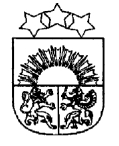 LATVIJAS  REPUBLIKA  KRĀSLAVAS  NOVADSKRĀSLAVAS  NOVADA  DOMEReģ. Nr. 90001267487Rīgas iela 51, Krāslava, Krāslavas nov., LV-5601. Tālrunis +371 65624383, fakss +371 65681772e-pasts: dome@kraslava.lvKrāslavāSĒDES  PROTOKOLS2016.gada 21.aprīlī                                            				 	    	 Nr.4Sēde sasaukta	 Rīgas ielā 51, Krāslavā, plkst.1400Sēdi atklāj plkst.1400Sēdi vada 	– novada domes priekšsēdētājs Gunārs UpenieksProtokolē 	– domes lietvede Ārija LeonovičaPiedalās: 	  Deputāti- Vitālijs Aišpurs, Vjačeslavs Aprups, Vera Bīriņa, Jāzeps Dobkevičs, Aleksandrs Jevtušoks, Aivars Krūmiņš, Antons Ļaksa, Viktorija Lene, Viktors Moisejs, Juris Saksons, Jānis Tukāns,  Gunārs Upenieks, Viktorija Vengreviča, Ēriks ZaikovskisPašvaldības administrācijas darbinieki: J.Geiba		- izpilddirektorsJ.Mančinskis		- izpilddirektora vietnieksV.Aišpurs		- Administratīvās nodaļas vadītājsI.Hmeļņicka		- izpilddirektora vietniece finanšu un budžeta jautājumosI.Danovska		- Būvvaldes vadītājaI.Dzalbe		- Attīstības nodaļas vadītājaA.Dzalbe		- projektu speciālisteL.Miglāne		- Izglītības un kultūras nodaļas vadītājaE.Ciganovičs		- juriskonsultsJ. Križanovska		- grāmatvedības nodaļas vadītāja, galvenā grāmatvedeI.Kavinska		- sabiedrisko attiecību speciālisteE.Škutāne		- informatīvā biļetena “Krāslavas Vēstis” redaktoreI.Skerškāns		- zemes lietu speciālistsV.Maslovs		- SIA “Krāslavas nami” valdes priekšsēdētājsNepiedalās - Raimonds Kalvišs (komandējumā)Sēdes vadītājs G.Upenieks piedāvā veikt izmaiņas sēdes darba kārtībā un papildināt darba kārtību, iekļaujot:papildjautājumu Nr.9 “Par pašvaldības dalību un līdzfinansējumu projektam “Sociālās uzņēmējdarbības inkubatoru tīkls – inovatīva atbalsta instrumenta izveide pašvaldībās”;papildjautājumu Nr.10 “Par Krāslavas novada attīstības programmas 2012. – 2018.gadam aktualizēšanu”;papildjautājumu Nr.11 “Par dalību Latvijas vides aizsardzības fonda projektu Konkursa un līdzfinansējuma apstiprināšanu”;papildjautājumu Nr.12 “Par Krāslavas novada domes dalību nacionālajā Veselīgo pašvaldību tīklā”;papildjautājumu Nr.13 “Par nekustamā īpašuma Rīgas ielā 1, Indrā, Indras pagastā, Krāslavas novadā, nodošanu bez atlīdzības valsts īpašumā”;papildjautājumu Nr.14 “Par ēku demontāžu”;papildjautājumu Nr.15 “Par Krāslavas novada pašvaldības saistošajiem noteikumiem”;papildjautājumu Nr.16 “Par speciālo atļauju (licenču) komercdarbībai zvejniecībā izsniegšanu”;papildjautājumu Nr.17 “Par taksometru stāvvietām Krāslavas pilsētā”papildjautājumu Nr.18 “Par nekustamā īpašuma nosacīto cenu”;papildjautājumu Nr.19 “Par Krāslavas novada pašvaldības nekustamā īpašuma atsavināšanu”;papildjautājumu Nr.20 “Par finansējuma piešķiršanu biedrībai “Krāslavas katoļu draudzes “Caritas grupa””;papildjautājumu Nr.21 “Par sociālā dzīvokļa statusa atjaunošanu un atcelšanu”;papildjautājumu Nr.22 “Par dzīvokļa piešķiršanu”;papildjautājumu Nr.23 “Par materiālās palīdzības piešķiršanu”;papildjautājumu Nr.24 “Par samaksas atgūšanu no vecākiem par ārpusģimenes aprūpes pakalpojumiem”;papildjautājumu Nr.25 “Par nekustamā īpašuma nodokļa parāda un nokavējuma naudas piedziņu bezstrīda kārtībā”;papildjautājumu Nr.26 “Par 2015.gada inventarizācijas rezultātiem”;papildjautājumu Nr.27 “Par pašvaldības uzņēmumu gada pārskatu apstiprināšanu”;papildjautājumu Nr.28 “Par SIA „Krāslavas nami” peļņas izlietošanu”;papildjautājumu Nr.29 “Par pašvaldības ilgtermiņa ieguldījumiem”;papildjautājumu Nr.30 “Par pašvaldības budžetu iestāžu 2015.gada finanšu gada pārskatu apstiprināšanu”;papildjautājumu Nr.31 “Par Krāslavas novada 2015.gada pārskatu”;papildjautājumu Nr.32 “Par grozījumiem „Krāslavas novada pašvaldības deputātu un darbinieku atlīdzības nolikumā””;papildjautājumu Nr.33 “Par grozījumiem Krāslavas novada domes darbinieku amatu un algu sarakstā”;papildjautājumu Nr.34 “Par nekustamā īpašuma iegādi”;papildjautājumu Nr.35 “Par atvaļinājuma izmantošanu”;papildjautājumu Nr.36 “Par grozījumiem Krāslavas novada domes lēmumā”;papildjautājumu Nr.37 “Par PII „Pienenīte” un PII „Pīlādzītis” audzēkņu pagaidu izvietošanu”;papildjautājumu Nr.38 “Par Krāslavas Valsts ģimnāzijas Attīstības plānu 2016. – 2018.gadam”.Deputātiem citu priekšlikumu un iebildumu nav.Balso par darba kārtību ar papildjautājumiem.Vārdiski un atklāti balsojot:par –  V.Aišpurs, V.Aprups, V.Bīriņa, J.Dobkevičs, A.Jevtušoks, A.Krūmiņš, V.Lene, A.Ļaksa,           V.Moisejs,  J.Saksons, J.Tukāns, G.Upenieks, V.Vengreviča, Ē.Zaikovskispret - navatturas - navAtklāti balsojot, par – 14, pret – nav, atturas – nav, Krāslavas novada dome nolemj:	Apstiprināt domes sēdes darba kārtību ar tajā iekļautajiem papildjautājumiem.Darba kārtība:Par Krāslavas novada BāriņtiesuPar izmaiņām Krāslavas novada domes Administratīvās komisijas sastāvāPar deklarētās dzīvesvietas ziņu anulēšanuDzīvokļu jautājumiPar dzīvokļa Nr.18, Rēzeknes ielā 5, Krāslavā, izīrēšanu Adresācijas jautājumiZemes jautājumiPar zemes ierīcības projektu apstiprināšanuPar pašvaldības dalību un līdzfinansējumu projektam “Sociālās uzņēmējdarbības inkubatoru tīkls – inovatīva atbalsta instrumenta izveide pašvaldībās”Par Krāslavas novada attīstības programmas 2012. – 2018.gadam aktualizēšanuPar dalību Latvijas vides aizsardzības fonda projektu Konkursa un līdzfinansējuma apstiprināšanuPar Krāslavas novada domes dalību nacionālajā Veselīgo pašvaldību tīklāPar nekustamā īpašuma Rīgas ielā 1, Indrā, Indras pagastā, Krāslavas novadā, nodošanu bez atlīdzības valsts īpašumāPar ēku demontāžu Par Krāslavas novada pašvaldības saistošajiem noteikumiemPar speciālo atļauju (licenču) komercdarbībai zvejniecībā izsniegšanuPar taksometru stāvvietām Krāslavas pilsētā Par nekustamā īpašuma nosacīto cenuPar Krāslavas novada pašvaldības nekustamā īpašuma atsavināšanuPar finansējuma piešķiršanu biedrībai “Krāslavas katoļu draudzes “Caritas grupa”Par sociālā dzīvokļa statusa atjaunošanu un atcelšanuPar dzīvokļa piešķiršanuPar materiālās palīdzības piešķiršanuPar samaksas atgūšanu no vecākiem par ārpusģimenes aprūpes pakalpojumiemPar nekustamā īpašuma nodokļa parāda un nokavējuma naudas piedziņu bezstrīda kārtībāPar 2015.gada inventarizācijas rezultātiemPar pašvaldības uzņēmumu gada pārskatu apstiprināšanuPar SIA „Krāslavas nami” peļņas izlietošanuPar pašvaldības ilgtermiņa ieguldījumiemPar pašvaldības budžetu iestāžu 2015.gada finanšu gada pārskatu apstiprināšanuPar Krāslavas novada 2015.gada pārskatuPar grozījumiem „Krāslavas novada pašvaldības deputātu un darbinieku atlīdzības nolikumā”Par grozījumiem Krāslavas novada domes darbinieku amatu un algu sarakstāPar nekustamā īpašuma iegādi Par atvaļinājuma izmantošanuPar grozījumiem Krāslavas novada domes lēmumāPar PII „Pienenīte” un PII „Pīlādzītis” audzēkņu pagaidu izvietošanuPar Krāslavas Valsts ģimnāzijas Attīstības plānu 2016. – 2018.gadam1.§Par Krāslavas novada Bāriņtiesu Ziņo: G.UpenieksVārdiski un atklāti balsojot:par –  V.Aišpurs, V.Aprups, V.Bīriņa, J.Dobkevičs, A.Jevtušoks, A.Krūmiņš, V.Lene, A.Ļaksa,           V.Moisejs,  J.Saksons, J.Tukāns, G.Upenieks, V.Vengreviča, Ē.Zaikovskispret - navatturas - navAtklāti balsojot, par – 14, pret – nav, atturas – nav, Krāslavas novada dome nolemj: 	Pamatojoties uz Bāriņtiesas likuma 12.panta pirmās daļas 1.punktu, likuma “Par pašvaldībām”, 21.panta pirmās daļas 26.punktu un, ņemot vērā Krāslavas novada Bāriņtiesas locekles Nataļjas Blaževičas 2016.gada 22.marta iesniegumu, atbrīvot Nataļju Blaževiču no Krāslavas novada Bāriņtiesas locekles amata  ar 2016.gada 21.aprīli.  projekta iesniedzējs: domes priekšsēdētājs G.UpenieksLēmuma projektu sagatavotājs:Bāriņtiesas priekšsēdētāja R.Sakoviča2.§Par izmaiņām Krāslavas novada domes Administratīvās komisijas sastāvāZiņo: G.UpenieksVārdiski un atklāti balsojot:par –  V.Aišpurs, V.Aprups, V.Bīriņa, J.Dobkevičs, A.Jevtušoks, A.Krūmiņš, V.Lene, A.Ļaksa,           V.Moisejs,  J.Saksons, J.Tukāns, G.Upenieks, V.Vengreviča, Ē.Zaikovskispret - navatturas - navAtklāti balsojot, par – 14, pret – nav, atturas – nav, Krāslavas novada dome nolemj:Pamatojoties uz likuma “Par pašvaldībām” 21.panta pirmās daļas 24.punktu, Latvijas Administratīvo pārkāpumu kodeksa 207.pantu un Krāslavas novada domes Administratīvās komisijas nolikumu:1. Ar 2016.gada 21.aprīli izslēgt no Krāslavas novada domes Administratīvās komisijas sastāva Krāslavas novada Bāriņtiesas locekli Nataļju Blaževiču.2. Iecelt Krāslavas novada domes Administratīvās komisijas sastāvā Krāslavas novada Piedrujas pagasta pārvaldes Bāriņtiesas locekli Larisu Varnasi.  projekta iesniedzējs: domes priekšsēdētājs G.UpenieksLēmuma projektu sagatavotājs:Juriskonsulte K.Pudnika3.§Par deklarētās dzīvesvietas ziņu anulēšanuZiņo: G.UpenieksVārdiski un atklāti balsojot:par –  V.Aišpurs, V.Aprups, V.Bīriņa, J.Dobkevičs, A.Jevtušoks, A.Krūmiņš, V.Lene, A.Ļaksa,           V.Moisejs,  J.Saksons, J.Tukāns, G.Upenieks, V.Vengreviča, Ē.Zaikovskispret - navatturas - navAtklāti balsojot, par – 14, pret – nav, atturas – nav, Krāslavas novada dome nolemj:Pamatojoties uz LR Dzīvesvietas deklarēšanas likuma 12.panta pirmās daļas 2.punktu, anulēt ziņas par deklarēto dzīvesvietu Krāslavas novada pašvaldībā personām, kurām nav tiesiska pamata dzīvot deklarētajā dzīvesvietā:Aivaram J[..], Dārza ielā 62A, Krāslavā;Jānim D[..], Rīgas ielā 110-15, Krāslavā;Gitai Č[..], Izvaltas ielā 8-21, Krāslavā;Ruslanam Č[..], Izvaltas ielā 8-21, Krāslavā;Baženai Č[..], Izvaltas ielā 8-21, Krāslavā;Anastasijai Č[..], Izvaltas ielā 8-21, Krāslavā;Ruslanam Č[..], Izvaltas ielā 8-21, Krāslavā;Radai Č[..], Izvaltas ielā 8-21, Krāslavā;Liudmilai Z[..], Aronsona iela 18-15, Krāslavā;Santanai Ž[..], Aronsona iela 18-15, Krāslavā;Arturam T[..], Aronsona iela 18-15, Krāslavā;Germanam B[..],   “Pilskalni”, Beržine, Izvaltas pag., Krāslavas nov.;Tatjanai N[..],   Saules iela 13, Izvalta, Izvaltas pag., Krāslavas nov.; Irinai S[..], “Jāzepmājas”, s.Ūdrīši-2, Ūdrīšu pag., Krāslavas nov.;Regīnai R[..], „Dārzkopji”c.Mazie Kusiņi Krāslavas pag., Krāslavas nov.;Tamārai M[..], „Ilgas” c.Krumpāni, Krāslavas pag., Krāslavas nov..Lēmuma projekta iesniedzējs:Domes priekšsēdētājs G.UpenieksLēmuma projektu sagatavoja:Domes administratore-lietvede I.Bidzāne4.§Dzīvokļu jautājumiZiņo: G.UpenieksBalso par lēmuma projekta 1. un 2.punktu.Vārdiski un atklāti balsojot:par –  V.Aišpurs, V.Aprups, V.Bīriņa, J.Dobkevičs, A.Jevtušoks, A.Krūmiņš, V.Lene, A.Ļaksa,           V.Moisejs,  J.Saksons, J.Tukāns, G.Upenieks, V.Vengreviča, Ē.Zaikovskispret - navatturas - navAtklāti balsojot, par – 14, pret – nav, atturas – nav, Krāslavas novada dome nolemj:1. Pamatojoties uz LR likumu “Par palīdzību dzīvokļa jautājumu risināšanā”, uzņemt dzīvokļa saņemšanas uzskaites rindā:-  Gunāru Ļ[..], deklarētā dzīvesvieta [..]pag., ģimenes sastāvs [..] cilvēks;- Svetlanu B[..], deklarētā dzīvesvieta [..]Krāslavā, ģimenes sastāvs [..] cilvēks (pirmās kārtas rindā – 2.gr.invalīde);- Dainu A[..], deklarētā dzīvesvieta [..]Krāslavā ([..]”), ģimenes sastāvs [..] cilvēks (pirmās kārtas rindā – bez vecāku gādības).2. Piešķirt Jevgēnijam R[..], deklarētā dzīvesvieta “[..]pag., 3-ist.dzīvokli Nr. [..] Vienības ielā [..], kop.pl. 58,71 m2, ģimenes sastāvs [..] cilvēki. (Dzīvokļa saņemšanas uzskaites pirmās kārtas rindā no 28.01.2016.).Noņemt Jevgēniju R[..] no dzīvokļa saņemšanas uzskaites rindas.Balso par lēmuma projekta 3., 4. un 5.punktu. Vārdiski un atklāti balsojot:par –  V.Aišpurs, V.Aprups, V.Bīriņa, J.Dobkevičs, A.Jevtušoks, A.Krūmiņš, V.Lene, A.Ļaksa,           V.Moisejs,  J.Saksons, J.Tukāns, G.Upenieks, V.Vengreviča, Ē.Zaikovskispret - navatturas - navAtklāti balsojot, par – 14, pret – nav, atturas – nav, Krāslavas novada dome nolemj:3. Pamatojoties uz LR likuma “Par palīdzību dzīvokļa jautājumu risināšanā” 10.panta 2.p.un Krāslavas novada domes saistošo noteikumu Nr.2009/2/9 „Par palīdzību dzīvokļu jautājumu risināšanā Krāslavas novadā” 2.8.5.p., noņemt no dzīvokļa saņemšanas uzskaites rindas personas, kurām zuduši apstākļi, kuri bijuši par pamatu to reģistrēšanai dzīvokļu saņemšanas uzskaites rindā: J[..] Ēriks 		- (04.02.2016. atteikums)S[..] Vadims		- (08.02.2016. atteikums)M[..] Inese		- (29.02.2016. atteikums)G[..] Vadims		- (02.03.2016. atteikums)L[..] Raimonds	- (mantojumā n/ī)A[..] Deniss		- (dzīvesv.deklarēta citā pašvald.)T[..] Ēriks		- (pieder n/ī)B[..] Alfrēda		- (pieder n/ī, dzīvesv.deklarēta citā pašvald.)G[..] Deniss		- (ģimenei pieder n/ī)Č[..] Igors		- (pieder n/ī)P[..] Valentīna		- (pieder n/ī)S[..] Anastasija	- (pieder n/ī)H[..] Ivars		- (pieder n/ī)4. Noņemt no dzīvokļa saņemšanas uzskaites rindas personas, kuras noteiktajā termiņā atkārtoti nav veikušas pārreģistrāciju (Krāslavas novada domes saistošie noteikumi Nr.2009/2/9 „Par palīdzību dzīvokļu jautājumu risināšanā Krāslavas novadā” 2.8.4.p.):Z[..] IvansS[..] EdgarsM[..] Dmitrijs5. Apstiprināt dzīvokļa saņemšanas uzskaites kopējo rindu uz  01.04.2016.:1. L[..] Irēna, Tirgus ielā 10-[..], Krāslavā2. J[..]Nataļja, Vienības ielā 87-[..], Krāslavā3. Z[..] Helēna, Strēlnieku ielā [..], Krāslavā4. B[..] Santa, Baznīcas ielā 4-[..], Krāslavā5. Ļ[..] Sergejs, Siena ielā[..], Krāslavā6. L[..] Vladimirs, Baznīcas ielā 6-[..], Krāslavā7. K[..] Mārīte, Pļavu ielā[..], Krāslavā8. Č[..] Tatjana, Vienības ielā 58-[..], Krāslavā9. S[..] Olga, Skaistas ielā[..], Krāslavā10. Z[..] Olga, Vienības ielā 65-[..], Krāslavā11. M[..] Inese,  Latgales ielā 9-[..], Krāslavā12. K[..] Zinaida, Augusta ielā [..], Krāslavā13. J[..] Raisa, Siena ielā 1-[..], Krāslavā14.T[..] Juris, Raiņa ielā 11-[..], Krāslavā15. A[..] Gunta, “[..]”, Kombuļu pag.16. L[..] Vitālijs, Priežu ielā [..], Krāslavā17. B[..] Mārtiņš, Baznīcas ielā 4-[..], Krāslavā18. S[..] Vadims, Lāčplēša ielā 28-[..], Krāslavā19. V[..]Ļubova, pēdējā deklar.dzīvesv. Dārza ielā [..], Krāslavā20. J[..] Olga, Dārza ielā 6-[..], Kaplavas pag.21. S[..] Vitālijs, „[..]”, Silovi, Kalniešu pag.22. B[..] Gints, Parka ielā [..], Indrā23. L[..] Irēna, Aronsona ielā 17-[..], Krāslavā24. K[..] Ksenija, Rēzeknes 6-[..], Krāslavā25. C[..] Mihailo, „[..]”, Karklinova, Indras pag.26. N[..] Aleksandrs, „[..]”,  Rusakova, Indras pag.27. S[..] Jurijs, Siena ielā 1-[..], Krāslavā28. J[..] Jekaterina, Baznīcas ielā 19-[..], Krāslavā29. H[..] Iļja, Aronsona ielā 14-[..]Krāslavā30. Ž[..] Jevgēnijs, Aronsona ielā 18-[..], Krāslavā31. R[..] Evelīna, Dārza ielā [..], Krāslavā32. J[..] Irēna, Vienības ielā [..], Krāslavā33. Ļ[..] Raisa, Skolas ielā 3-[..], Krāslavā34. V[..] Tatjana, Ezera  ielā 2-[..]3, Krāslavā35. B[..] Valērijs,  Vienības ielā 30-[..], Krāslavā36. R[..] Raimonds, s. [..], Ūdrīšu  pag.37. K[..] Aleksejs, „[..]”, Kevreļeva, Indras pag.38. K[..] Dainis , Ezera iela [..], Skaista39. M[..] Oskars, Vienības ielā 28-[..], Krāslavā40. V[..] Ainārs, [..], Ūdrīšu pag.41. S[..] Ludmila, „[..]”, Berjozovka, Piedrujas pag.42. V[..] Nataļja, Raiņa ielā 4-[..], Krāslavā43. K[..] Oksana, Sila ielā [..], Krāslavā44. B[..] Andris, Cimoškas, 11.līnija [..], Krāslavas pag.45. R[..] Larisa, [..], Kaplavas pag.46. Š[..] Genriks, „[..]”, Kalniešu pag.47. V[..] Kristīna, “[..]”, Berjozki, Piedrujas pag.48. Č[..] Romans, Vienības ielā [..], Krāslavā49. S[..] Aleksandrs, Izvaltas ielā 6-[..], Krāslavā50. N[..] Inga, Artilērijas ielā 5-[..], Krāslavā51. N[..] Jānis, Augusta ielā [..], Krāslavā52. B[..]Anatolijs, Aronsona ielā 5-[..], Krāslavā53. P[..] Jeļena, Rīgas ielā [..], Krāslavā54. M[..] Leonīds, [..], Kaplavas pag.55. P[..] Ināra, „[..]”, Trestiški, Kalniešu pag.56. D[..] Veronika, Mazā ielā [..], Krāslavā57. K[..] Ilona, Raiņa ielā 2-[..], Krāslavā58. O[..] Sergejs, „[..]”, Vaivodi, Indras pag.59. Z[..] Anele, „[..]”, Baltā, Indras pag.60. P[..] Inga, „[..]”, Kombuļu pag.61. G[..] Jānis, „[..]”, Cimoški, Krāslavas pag.62. I[..]-J[..] Svetlana, [..], Indras pag.63. M[..] Laura, Aronsona ielā 18-[..], Krāslavā64. R[..] Vadims, Aronsona ielā 20-[..], Krāslavā65. G[..] Ivars Baznīcas ielā 6-[..], Krāslavā66. V[..] Vladimirs, Raiņa ielā 6-[..], Krāslavā67. S[..] Svetlana, Brīvības ielā 26-[..], Krāslavā68. M[..] Pāvels, „[..]”, Gintauti, Krāslavas pag.69. L[..] Edgars, Podnieku ielā 30-[..], Krāslavā70. G[..] Jurijs, Raiņa ielā 11-[..], Krāslavā71. V[..] Natālija, „[..]”, Škļarovščina, Piedrujas pag.72. O[..] Valērijs, Rīgas ielā 109-[..], Krāslavā73. L[..] Deniss, Ādmiņu ielā 6-[..], Krāslavā74. P[..] Oksana, „[..]”, Vaicuļeva, Indras pag.75. D[..] Pēteris, „[..]”, Voiņi, Krāslavas pag.76. T[..] Svetlana, „[..]”,  Ezerkalns, Skaistas pag.77. C[..] Vasilijs, „[..]”, Drongāni, Aulejas pag.78. K[..] Deniss, Nometņu ielā [..], Krāslavā79. S[..] Olga, Baznīcas ielā 17-[..], Krāslavā80. V[..] Valentīns, Sauleskalna ielā [..], Krāslavā81. S[..] Mihails, “[..]”, Ūdrīšu pag.82. T[..] Kristīne, Baznīcas ielā 4-[..], Krāslavā83. R[..] Vadims, Baznīcas ielā 6-[..], Krāslavā84. J[..] Vera, Sporta ielā 2/[..], Krāslavā85. T[..] Tamila, Raiņa ielā 21-[..], Krāslavā86. M[..] Jeļena, Aronsona ielā 14-[..], Krāslavā87. G[..] Svetlana, Aronsona ielā 12-[..], Krāslavā88. R[..] Sergejs, Kalna ielā 11-[..], Augstkalne, Ūdrīšu pag.89. V[..] Elizabete, „[..]”, Pastari, Krāslavas pag.90. U[..] Edgars, Pils ielā [..], Krāslavā ([..]”)91. B[..] Romans, Lāčplēša ielā 8-[..], Krāslavā92. S[..] Olga, „[..]”, Platači, Kombuļu pag.93. S[..] Ilona, Pils ielā[..], Krāslavā ([..]”)94. S[..] Andris, Pils ielā [..], Krāslavā ([..]”)95. O[..] Anatolijs, Rīgas ielā 109-[..], Krāslavā96. G[..] Aļona, Vienības ielā 24-[..], Krāslavā97. P[..] Lolita, Raiņa ielā 11-[..], Krāslavā98. D[..] Daiga, [..], Kombuļu pag.99. Z[..] Ināra, Strautu ielā [..], Krāslavā100. K[..] Vija, Podnieku ielā 22-[..], Krāslavā101. Š[..] Karīna, Pils ielā [..], Krāslavā ([..]”)102. A[..] Karīna, Izvaltas ielā 8-[..], Krāslavā103. D[..] Vija, Priežu ielā [..], Krāslavā104. V[..] Alise, Ezera ielā 2-[..], Krāslavā105. B[..] Svetlana, Ezera ielā 2-[..], Krāslavā106. K[..] Lilija, Ezera ielā 16-[..], Krāslavā107. P[..] Jānis, „[..], M.Doski, Aulejas pag.108. Š[..] Pāvels, „[..]”, Melnā, Indras pag.109. P[..] Jevgēnijs, Raiņa ielā 15-[..], Krāslavā110. Ņ[..] Jūlija, Jeremejeva ielā [..], Krāslavā111. Š[..] Juris, Salaspils ielā 6/[..], Rīgā (pie aizbildnes)112. M[..] Karina, Vienības ielā 13-[..], Krāslavā113. G[..] Natālija, Sauleskalna ielā [..], Krāslavā114. M[..] Svetlana, „[..]”, Kalniešu pag.115. K[..] Romans, Strēlnieku ielā 25-[..], Krāslavā116. K[..] Ludmila, Raiņa ielā 11-[..], Krāslavā117. D[..] Aļona, Rīgas ielā 56-[..], Krāslavā118. D[..] Artūrs, „V[..]”-9, Aulejas pag.119. T[..] Kristīne, Vienības ielā 63-[..], Krāslavā120. K[..] Vasilijs, Ezera ielā 2-[..], Krāslavā121. M[..] Artjoms, Rīgas ielā 78-[..], Krāslavā122. L[..] Jūlija, Rēzeknes ielā 5-[..], Krāslavā123. T[..] Diāna, N.Rancāna ielā 16-[..], Krāslavā124. L[..] Genādijs, Raiņa ielā [..], Krāslavā125. Š[..] Davids, „[..]”, Piedrujas pag.126. N[..] Janīna, Upes ielā 3-[..], Krāslavā127. N[..] Aina, „[..]”, Bindari, Kalniešu pag.128. K[..]Andrejs, Vienības ielā 63-[..], Krāslavā129. Ļ[..] Lolita, Vienības ielā [..], Krāslavā130. D[..] Andrejs, Raiņa ielā 4-[..]0, Krāslavā131. G[..] Aleksandrs, Izvaltas ielā 8-[..], Krāslavā132. N[..] Aleksejs, „[..]”, Piedrujas pag.133. C[..] Baiba, Jaunatnes ielā [..], Izvaltā134. L[..] Jurijs, Klusā ielā 1-[..], Krāslavā135. T[..] Jeļena, Strautu ielā [..], Krāslavā136. P[..] Rita, Sporta ielā [..], Krāslavā137. J[..] Alīna, Rīgas ielā 110-[..], Krāslavā138. L[..] Žanna, Siena ielā [..], Krāslavā139. J[..] Vanda, [..], Ūdrīšu pag.140. K[..] Ludmila, Aronsona ielā 5-[..], Krāslavā141. B[..] Vadims, N.Rancāna ielā 12-[..], Krāslavā142. M[..] Anita, “[..]”, Voiņi, Krāslavas pag.143. M[..] Ļevs, Augusta ielā [..], Krāslavā144. B[..] Anastasija, Ilūkstes ielā 109-[..], Rīgā(pie aizbildnes)145. D[..] Karīna, Kalnu ielā [..], Krāslavā146. G[..] Lija, Bērzu ielā [..], Kombuļu pag.147. K[..] Nadežda, Blaževiča ielā 1[..], Indras pag.148. L[..] Žanna, Brīvības ielā 17-[..], Krāslavā149. A[..] Vadims, “[..]”, M.Stivriņi, Izvaltas pag. (pie aizbildnes)150. P[..] Viktors, “Ezerkalns 2”- [..], Krāslavas pag.151. P[..] Aļona, Rīgas ielā [..], Krāslavā152. Č[..] Romans, Vienības ielā 12-[..], Krāslavā153. Č[..] Rakele, Vienības ielā [..], Krāslavā,
154. Č[..] Oksana, Vienības ielā [..], Krāslavā155. R[..] Jevgēnijs, “[..]”, Kaplavas pag.156. B[..] Nadežda, Raiņa ielā 11-[..], Krāslavā157. Š[..] Gaļina, “[..]”, Kalniešu pag.158. U[..] Kristīne, Pils ielā [..], Krāslavā ([..]159. K[..] Ludmila, Vienības ielā 30-[..], Krāslavā160. S[..] Genadijs, “[..]”, Vaivodi, Indras pag.161. Š[..] Jurijs, Raiņa ielā 9-[..], Krāslavā162. S[..]Dzintra, Raiņa ielā 11-[..], Krāslavā163. S[..] Oļegs, “[..]”, Kaplavas pag.t.sk.: pirmās kārtas rinda:1. L[..] Irēna – dzīvo denacionalizētā mājā2. K[..] Mārīte – bērns invalīds, daudzbērnu ģimene3. Č[..] Romans – 2.gr.invalīds4. P[..] Jeļena – bērns invalīds5. M[..] Leonīds – 3.gr. invalīds6. P[..] Ināra – bērns invalīds, daudzbērnu ģim.7. I[..]-J[..] Svetlana – daudzbērnu ģimene8. M[..] Pāvels – bez vecāku gādības9. V[..] Natālija – bez vecāku gādības, 2.gr.invalīde10. C[..] Vasilijs – 2.gr. invalīds11. S[..] Mihails – maznodr.pers. no ieslodz.12. U[..] Edgars – bez vecāku gādības13. B[..] Romans – 3.gr.invalīds14. S[..] Ilona – bez vecāku gādības15. S[..]Andris – bez vecāku gādības16. R[..] Larisa – daudzbērnu ģimene17. Š[..] Karīna– bez vecāku gādības18. Š[..] Juris– bez vecāku gādības19. K[..]Vasilijs – 2.gr. invalīds20. K[..] Andrejs – bērns  invalīds21. K[..] Dainis – daudzbērnu ģimene22. G[..] Natālija- 3.gr. invalīde23.T[..] Jeļena – 3.gr.invalīde24. B[..] Anastasija- bez vecāku gādības25. A[..] Vadims – bez vecāku gādības26. P[..] Aļona – bērns invalīds27. Č[..] Romans – pens., maznodr.pers.28. R[..] Jevgēnijs – daudzbērnu ģimene29. B[..] Nadežda – daudzbērnu ģimene30. U[..] Kristīne – bez vecāku gādības31. K[..] Ludmila – daudzbērnu ģimene32. G[..] Aleksandrs – 2.gr.invalīds Lēmuma projekta iesniedzējsDomes priekšsēdētājs G.UpenieksLēmuma projektu sagatavoja:  dzīvokļu komisija5.§Par dzīvokļa Nr. [..], Rēzeknes ielā 5, Krāslavā, izīrēšanu Ziņo: G.UpenieksVārdiski un atklāti balsojot:par –  V.Aišpurs, V.Aprups, V.Bīriņa, J.Dobkevičs, A.Jevtušoks, A.Krūmiņš, V.Lene, A.Ļaksa,           V.Moisejs,  J.Saksons, J.Tukāns, G.Upenieks, V.Vengreviča, Ē.Zaikovskispret - navatturas - navAtklāti balsojot, par – 14, pret – nav, atturas – nav, Krāslavas novada dome nolemj:	Saskaņā ar likuma „Par pašvaldībām” 15.panta pirmās daļas 9.punktu, 21.panta pirmo daļu, Krāslavas novada pašvaldības saistošo noteikumu Nr.2009/2/9 „Par palīdzību dzīvokļu jautājumu risināšanā Krāslavas novadā” 6.3.apakšpunktu:  Atcelt dzīvoklim Nr. [..] Rēzeknes ielā 5, Krāslavā, dienesta dzīvokļa statusu. Izīrēt Jūlijai L[..], personas kods [..], pašvaldībai piederošo dzīvokli Nr. [..] Rēzeknes ielā 5, Krāslavā. Pilnvarot dzīvojamo māju apsaimniekotāju SIA „Krāslavas nami” slēgt dzīvojamo telpu īres līgumu ar J.L[..] par dzīvokļa Nr. [..] Rēzeknes ielā 5, Krāslavā, īri.Lēmuma projekta iesniedzējsDomes priekšsēdētājs G.UpenieksLēmuma projekta sagatavotājsDomes vec.juriskonsults A.Skerškāns6.§Adresācijas jautājumiZiņo: G.UpenieksBalso par lēmuma projektu kopumā.Vārdiski un atklāti balsojot:par –  V.Aišpurs, V.Aprups, V.Bīriņa, J.Dobkevičs, A.Jevtušoks, A.Krūmiņš, V.Lene, A.Ļaksa,           V.Moisejs,  J.Saksons, J.Tukāns, G.Upenieks, V.Vengreviča, Ē.Zaikovskispret - navatturas - navAtklāti balsojot, par – 14, pret – nav, atturas – nav, Krāslavas novada dome nolemj:1. Sakarā ar Krāslavas novada pašvaldībai piekritīgās zemes vienības ar kadastra apzīmējumu 6070-003-0081 reģistrāciju zemesgrāmatā, saskaņā ar 08.12.2015. MK noteikumu Nr.698 „Adresācijas noteikumi” 2.9.punktu, piešķirt Krāslavas novada Kaplavas pagasta zemes īpašumam ar kadastra Nr.6070-003-0123, kura sastāvā ir zemes vienība ar kadastra apzīmējumu 6070-003-0081, nosaukumu „Regīnas”.2. Sakarā ar zemes īpašuma „Ozolkalni”, kadastra Nr.6086-005-0120, sadalīšanu un zemes vienības ar kadastra apzīmējumu 6086-002-0404 atdalīšanu un reģistrāciju zemesgrāmatā, saskaņā ar 08.12.2015. MK noteikumu Nr.698 „Adresācijas noteikumi” 2.9.punktu, piešķirt Krāslavas novada Robežnieku pagasta jaunizveidotajam zemes īpašumam, kura sastāvā ir zemes vienība ar kadastra apzīmējumu 6086-002-0404, nosaukumu „Ozolkalniņi”.3. Sakarā ar Krāslavas novada pašvaldībai piekritīgās zemes vienības ar kadastra apzīmējumu 6001-002-1914 reģistrāciju zemesgrāmatā, saskaņā ar 08.12.2015. MK noteikumu Nr.698 „Adresācijas noteikumi” 2.9.punktu, piešķirt Krāslavas novada Krāslavas pilsētas zemes īpašumam ar kadastra Nr.6001-002-1034, kura sastāvā ir zemes vienība ar kadastra apzīmējumu 6001-002-1034, adresi – Rīgas iela 122, Krāslava, Krāslavas novads, LV-5601.4. Sakarā ar Krāslavas novada pašvaldībai piekritīgās zemes vienības ar kadastra apzīmējumu 6001-002-1977 reģistrāciju zemesgrāmatā, saskaņā ar 08.12.2015. MK noteikumu Nr.698 „Adresācijas noteikumi” 2.9.punktu, piešķirt Krāslavas novada Krāslavas pilsētas zemes īpašumam ar kadastra Nr.6001-002-1977, kura sastāvā ir zemes vienība ar kadastra apzīmējumu 6001-002-1977, adresi – Rīgas iela 122A, Krāslava, Krāslavas novads, LV-5601.5. Pamatojoties uz VAS „Valsts nekustamie īpašumi” 10.03.2016. vēstuli Nr.3/2-3/3749, saskaņā ar 08.12.2015. MK noteikumu Nr.698 „Adresācijas noteikumi” 2.9.punktu, piešķirt Krāslavas novada Krāslavas pilsētas zemes īpašumam ar kadastra Nr.6001-002-1788, kura sastāvā ir zemes vienība ar kadastra apzīmējumu 6001-002-1788, adresi – Indras iela 30B, Krāslava, Krāslavas novads, LV-5601.6. Pamatojoties uz zemes īpašnieces Ineses J[..] 17.03.2016. iesniegumu, sakarā ar zemes īpašuma „Dzīvības sakne”, kadastra Nr.6086-005-0152, sadalīšanu un zemes vienības ar kadastra apzīmējumu 6086-005-0321 atdalīšanu, saskaņā ar 08.12.2015. MK noteikumu Nr.698 „Adresācijas noteikumi” 2.9.punktu, piešķirt Krāslavas novada Robežnieku pagasta jaunizveidotajam zemes īpašumam, kura sastāvā ir zemes vienība ar kadastra apzīmējumu 6086-005-0321, nosaukumu „Papardes”.7. Pamatojoties uz zemes nomnieces Irinas V[..] 21.03.2016. iesniegumu, saskaņā ar 08.12.2015. MK noteikumu Nr.698 „Adresācijas noteikumi” 2.8.punktu, 2.9.punktu, piešķirt Ūdrīšu pagasta zemes īpašumam ar kadastra numuru 6096-005-0042, kura sastāvā ir zemes vienības ar kadastra apzīmējumiem 6096-005-0065 un 6096-005-0114, nosaukumu „Āmuļi”, kā arī piešķirt zemes vienībai ar kadastra apzīmējumu 6096-005-0065 un uz tās esošajām būvēm ar kadastra apzīmējumiem 6096-002-0065-001, 6096-002-0065-002, 6096-002-0065-003, 6096-002-0065-004 adresi - „Āmuļi”, c.L.Muļķi, Ūdrīšu pagasts, Krāslavas novads, LV-5651.8. Pamatojoties uz zemes īpašnieka Pētera Š[..] pilnvarotās personas Stanislava S[..] 06.04.2016. iesniegumu, sakarā ar zemes īpašuma „Grāvmalas”, kadastra Nr.6086-002-0017, sadalīšanu un zemes vienības ar kadastra apzīmējumu 6086-002-0017 atdalīšanu, saskaņā ar 08.12.2015. MK noteikumu Nr.698 „Adresācijas noteikumi” 2.9.punktu, piešķirt Krāslavas novada Robežnieku pagasta jaunizveidotajam zemes īpašumam, kura sastāvā ir zemes vienība ar kadastra apzīmējumu 6086-002-0017, nosaukumu „Jaunglorijas”.9. Pamatojoties uz zemes tiesiskā valdītāja Guntas A[..] 07.04.2016. iesniegumu, saskaņā ar 08.12.2015. MK noteikumu Nr.698 „Adresācijas noteikumi” 2.9.punktu, piešķirt Kombuļu pagasta zemes īpašumam ar kadastra numuru 6074-005-0124, kura sastāvā ir zemes vienības ar kadastra apzīmējumiem 6074-005-0124 un 6074-006-0127, nosaukumu „Elziņas”.10. Pamatojoties uz zemes tiesiskā valdītāja Irēnas M[..] pilnvarotās personas Jevgēnija M[..] 07.04.2016. iesniegumu, saskaņā ar 08.12.2015. MK noteikumu Nr.698 „Adresācijas noteikumi” 2.9.punktu, piešķirt Robežnieku pagasta zemes īpašumam ar kadastra numuru 6086-003-0392, kura sastāvā ir zemes vienība ar kadastra apzīmējumu 6086-003-0392, nosaukumu „Konstantīni”.11. Pamatojoties uz zemes tiesiskā valdītāja Lidijas P[..] pilnvarotās personas Andreja M[..] 14.03.2016. iesniegumu, saskaņā ar 08.12.2015. MK noteikumu Nr.698 „Adresācijas noteikumi” 2.9.punktu, piešķirt Ūdrīšu pagasta zemes īpašumam ar kadastra numuru 6096-002-0052, kura sastāvā ir zemes vienība ar kadastra apzīmējumu 6096-002-0052, nosaukumu „Krabji”.12. Pamatojoties uz zemes nomnieka Antona K[..] 22.02.2016. iesniegumu, saskaņā ar 08.12.2015. MK noteikumu Nr.698 „Adresācijas noteikumi” 2.8.punktu, 2.9.punktu, piešķirt Ūdrīšu pagasta zemes īpašumam ar kadastra numuru 6096-010-0058, kura sastāvā ir zemes vienība ar kadastra apzīmējumu 6096-010-0058, nosaukumu „Kucini”, kā arī piešķirt zemes vienībai ar kadastra apzīmējumu 6096-010-0058 un uz tās esošajām būvēm ar kadastra apzīmējumiem 6096-010-0058-001, 6096-010-0058-002, 6096-010-0058-003, 6096-010-0058-004, 6096-010-0058-005, 6096-010-0058-006 adresi - „Kucini”, c.Adamova, Ūdrīšu pagasts, Krāslavas novads, LV-5601.13. Pamatojoties uz zemes nomnieces Lidijas D[..] 29.02.2016. iesniegumu, saskaņā ar 08.12.2015. MK noteikumu Nr.698 „Adresācijas noteikumi” 2.8.punktu, 2.9.punktu, piešķirt Ūdrīšu pagasta zemes īpašumam ar kadastra numuru 6096-003-0189, kura sastāvā ir zemes vienība ar kadastra apzīmējumu 6096-003-0189, nosaukumu „Delfi”, kā arī piešķirt zemes vienībai ar kadastra apzīmējumu 6096-003-0189 un uz tās esošajām būvēm ar kadastra apzīmējumiem 6096-003-0189-001, 6096-003-0189-002, 6096-003-0189-003, 6096-003-0189-004 adresi - „Delfi”, c.Kazanova, Ūdrīšu pagasts, Krāslavas novads, LV-5601.14. Pamatojoties uz zemes īpašnieka Dmitrija K[..] 12.04.2016. iesniegumu, sakarā ar zemes īpašuma „Starodvorje”, kadastra Nr.6096-010-0210, sadalīšanu un zemes vienības ar kadastra apzīmējumu 6096-009-0181 atdalīšanu, saskaņā ar 08.12.2015. MK noteikumu Nr.698 „Adresācijas noteikumi” 2.9.punktu, piešķirt Krāslavas novada Ūdrīšu pagasta jaunizveidotajam zemes īpašumam, kura sastāvā ir zemes vienība ar kadastra apzīmējumu 6096-009-0181, nosaukumu „Polārzvaigznes”.15. Pamatojoties uz zemes tiesiskā valdītāja Vladislava D[..] pilnvarotās personas Anitas P[..] 14.04.2016. iesniegumu, saskaņā ar 08.12.2015. MK noteikumu Nr.698 „Adresācijas noteikumi” 2.9.punktu, piešķirt Izvaltas pagasta zemes īpašumam ar kadastra numuru 6064-003-0072, kura sastāvā ir zemes vienība ar kadastra apzīmējumu 6064-003-0178, nosaukumu „Grantaines”.16. Pamatojoties uz zemes īpašnieces Irnuminas S[..] 18.04.2016. iesniegumu, sakarā ar zemes īpašuma „Sarmas”, kadastra Nr.6086-004-0397, sadalīšanu un zemes vienības ar kadastra apzīmējumu 6086-001-0294 atdalīšanu, saskaņā ar 08.12.2015. MK noteikumu Nr.698 „Adresācijas noteikumi” 2.9.punktu, piešķirt Krāslavas novada Robežnieku pagasta jaunizveidotajam zemes īpašumam, kura sastāvā ir zemes vienība ar kadastra apzīmējumu 6086-004-0397, nosaukumu „Jaunpriedes”.Lēmuma projekta iesniedzējs: Domes priekšsēdētājs G.UpenieksLēmuma projekta sagatavotājs:Zemes lietu speciālists I.Skerškāns7.§Zemes jautājumiZiņo: G.UpenieksBalso par lēmuma projektu kopumā.Vārdiski un atklāti balsojot:par –  V.Aišpurs, V.Aprups, V.Bīriņa, J.Dobkevičs, A.Jevtušoks, A.Krūmiņš, V.Lene, A.Ļaksa,           V.Moisejs,  J.Saksons, J.Tukāns, G.Upenieks, V.Vengreviča, Ē.Zaikovskispret - navatturas - navAtklāti balsojot, par – 14, pret – nav, atturas – nav, Krāslavas novada dome nolemj: Pamatojoties uz SIA “Austrumu mērnieks” 2016.gada 31.marta vēstuli “Par zemes vienības platības precizēšanu”, sakarā ar notikušo zemes vienības ar kadastra apzīmējumu 6070-004-0122 Krāslavas novada Kaplavas pagastā kadastrālo uzmērīšanu, precizēt zemes vienības ar kadastra apzīmējumu 6070-004-0122 platību, kas sastāda 3,92 ha. Pamatojoties uz Antona K[..] 22.02.2016. iesniegumu, iznomāt Antonam K[..], personas kods [..], dzīvo Krāslavas novadā, [..], Krāslavas novada pašvaldībai piekritīgo zemes vienību 3,0 ha platībā ar kadastra apzīmējumu 6096-010-0058 Krāslavas novada Ūdrīšu pagastā uz 5 gadiem, nosakot nomas maksu 1,5% apmērā no zemes kadastrālās vērtības gadā, piemērojot koeficientu 1,5 sakarā ar to, ka uz zemesgabala atrodas būves, kuras ir ierakstāmas, bet nav ierakstītas zemesgrāmatā, saskaņā ar MK noteikumu Nr.735 „Noteikumi par publiskas personas zemes nomu” 7.2.punktu, 9.1.punktu. Zemes lietošanas mērķis – zeme, uz kuras galvenā saimnieciskā darbība ir lauksaimniecība (kods 0101). Uz zemes vienības ar kadastra apzīmējumu 6096-010-0058 atrodas Antona K[..] valdījumā esošas ēkas un būves saskaņā ar Ūdrīšu pagasta pārvaldes 2016.gada 22.februāra izziņu Nr.1-5/14.3. Pamatojoties uz Josifa P[..] 14.03.2016. iesniegumu, grozīt 02.06.2014. Piedrujas pagasta lauku apvidus zemes nomas līgumu Nr.192. Samazināt Josifam P[..], personas kods [..], dzīvo Krāslavas novadā, [..]”, iznomātās zemes platību, atstājot nomas lietošanā zemes vienības ar kadastra apzīmējumu 6084-003-0110 daļu 0,2 ha platībā saskaņā ar grafisko pielikumu.4. Pamatojoties uz Tatjanas P[..]26.01.2016. iesniegumu, iznomāt Tatjanai P[..] (Tatiana P[..]), personas kods [..], dzīvo Krāslavas novadā, [..], Krāslavas novada pašvaldībai piekritīgās zemes vienības ar kadastra apzīmējumu 6084-003-0110 daļu 0,09 ha platībā Piedrujas pagastā uz 5 gadiem, nosakot nomas maksu 0,5% apmērā no zemes kadastrālās vērtības gadā, saskaņā ar MK noteikumu Nr.735 „Noteikumi par publiskas personas zemes nomu” 18.1.punktu. Zemes lietošanas mērķis – zeme, uz kuras galvenā saimnieciskā darbība ir lauksaimniecība (kods 0101).5. Pamatojoties uz Jeļenas R[..] 23.02.2016. iesniegumu, iznomāt Jeļenai R[..], personas kods [..], dzīvo Krāslavas novadā, [..]”, Krāslavas novada pašvaldībai piekritīgo zemes vienību 0,74 ha platībā ar kadastra apzīmējumu 6084-004-0059 ha platībā Piedrujas pagastā uz 5 gadiem, nosakot nomas maksu 0,5% apmērā no zemes kadastrālās vērtības gadā, saskaņā ar MK noteikumu Nr.735 „Noteikumi par publiskas personas zemes nomu” 18.1.punktu. Zemes lietošanas mērķis – zeme, uz kuras galvenā saimnieciskā darbība ir lauksaimniecība (kods 0101).6. Pamatojoties uz Ilmas S[..] 14.03.2016. iesniegumu, lauzt 24.07.2014. Krāslavas pilsētas zemes nomas līgumu Nr.166. Izbeigt Ilmai S[..], personas kods [..], dzīvo Krāslavā, Strēlnieku ielā 20, nomas tiesības uz zemes vienību ar kadastra apzīmējumu 6001-002-1043 sakarā ar to, ka zemes īpašuma tiesības ir nostiprinātas zemesgrāmatā uz Ilmas S[..] vārda.7. Pamatojoties uz Ivana S[..] 14.03.2016. iesniegumu, lauzt 28.11.2011. Krāslavas pagasta lauku apvidus zemes nomas līgumu Nr.140. Izbeigt Ivanam S[..], personas kods [..], dzīvo Krāslavā, [..], nomas tiesības uz zemes vienību ar kadastra apzīmējumu 6078-001-0476 sakarā ar to, ka zemes īpašuma tiesības ir nostiprinātas zemesgrāmatā uz Ivana Steļmačonoka vārda.8. Pamatojoties uz Lidijas D[..] 29.02.2016. iesniegumu, iznomāt Lidijai D[..], personas kods [..], dzīvo Krāslavas novadā, [..]”, Krāslavas novada pašvaldībai piekritīgo zemes vienību 0,7 ha platībā ar kadastra apzīmējumu 6096-003-0189 Krāslavas novada Ūdrīšu pagastā uz 5 gadiem, nosakot nomas maksu 1,5% apmērā no zemes kadastrālās vērtības gadā, piemērojot koeficientu 1,5 sakarā ar to, ka uz zemesgabala atrodas būves, kuras ir ierakstāmas, bet nav ierakstītas zemesgrāmatā, saskaņā ar MK noteikumu Nr.735 „Noteikumi par publiskas personas zemes nomu” 7.2.punktu, 9.1.punktu. Zemes lietošanas mērķis – zeme, uz kuras galvenā saimnieciskā darbība ir lauksaimniecība (kods 0101). Uz zemes vienības ar kadastra apzīmējumu 6096-003-0189 atrodas Lidijas D[..] valdījumā esošas ēkas un būves saskaņā ar Ūdrīšu pagasta pārvaldes 2016.gada 12.aprīļa izziņu Nr.1-5/22.9. Pamatojoties uz Ritas Č[..] 03.03.2016. iesniegumu, iznomāt Ritai Č[..], personas kods [..], dzīvo Krāslavas novadā, Kaplavas pagastā, “Egļukalni”, Krāslavas novada pašvaldībai piekritīgo zemes vienību 0,8 ha platībā ar kadastra apzīmējumu 6070-003-0037 Kaplavas pagastā uz 5 gadiem, nosakot nomas maksu 0,5% apmērā no zemes kadastrālās vērtības gadā, saskaņā ar MK noteikumu Nr.735 „Noteikumi par publiskas personas zemes nomu” 18.1.punktu. Zemes lietošanas mērķis – zeme, uz kuras galvenā saimnieciskā darbība ir lauksaimniecība (kods 0101).10. Sakarā ar notikušo zemes vienības ar kadastra apzīmējumu 6068-004-0622 Krāslavas novada Kalniešu pagastā kadastrālo uzmērīšanu, precizēt zemes vienības ar kadastra apzīmējumu 6068-004-0622 platību, kas sastāda 0,72 ha.11. Sakarā ar to, ka ar 2015.gada 24.marta tiesas spriedumu Elvīrai B[..] atzītas īpašuma tiesības uz mantojamo zemi 1,7 ha platībā, nododot īpašumā zemes gabalu ar kadastra apzīmējumu 6084-003-0521 Krāslavas novada Piedrujas pagastā, lauzt 03.01.2011. Piedrujas pagasta lauku apvidus zemes nomas līgumu Nr.493. Izbeigt Vladislavam V[..], personas kods [..], nomas tiesības uz zemes vienību ar kadastra apzīmējumu 6084-003-0521.12. Pamatojoties uz Z/S “Mežvidi” īpašnieka Laimonda V[..] 09.03.2016. iesniegumu, iznomāt Z/S “Mežvidi”, reģistrācijas Nr.LV41501019256, juridiskā adrese: Krāslavas novads, Kombuļu pagasts, Pliuči, Krāslavas novada pašvaldībai piekritīgo zemes vienību 2,4 ha platībā ar kadastra apzīmējumu 6074-004-0443 Kombuļu pagastā uz 5 gadiem, nosakot nomas maksu 0,5% apmērā no zemes kadastrālās vērtības gadā, saskaņā ar MK noteikumu Nr.735 „Noteikumi par publiskas personas zemes nomu” 18.1.punktu. Zemes lietošanas mērķis – zeme, uz kuras galvenā saimnieciskā darbība ir lauksaimniecība (kods 0101).13. Pamatojoties uz Sergeja B[..] 25.01.2016. iesniegumu, iznomāt Sergejam B[..], personas kods [..], dzīvo Krāslavas novadā, [..]”, Krāslavas novada pašvaldībai piekritīgo zemes vienību 7,1 ha platībā ar kadastra apzīmējumu 6088-007-0042 Krāslavas novada Skaistas pagastā uz 5 gadiem, nosakot nomas maksu 1,5% apmērā no zemes kadastrālās vērtības gadā, piemērojot koeficientu 1,5 sakarā ar to, ka uz zemesgabala atrodas būves, kuras ir ierakstāmas, bet nav ierakstītas zemesgrāmatā, saskaņā ar MK noteikumu Nr.735 „Noteikumi par publiskas personas zemes nomu” 7.2.punktu, 9.1.punktu. Zemes lietošanas mērķis – zeme, uz kuras galvenā saimnieciskā darbība ir lauksaimniecība (kods 0101). Uz zemes vienības ar kadastra apzīmējumu 6088-007-0042 atrodas Sergeja B[..] valdījumā esošas ēkas un būves saskaņā ar Skaistas pagasta pārvaldes 2016.gada 25.janvāra izziņu Nr.3.14. Pamatojoties uz Ludmilas D[..] 23.01.2016. iesniegumu, iznomāt Ludmilai D[..], personas kods [..], dzīvo Krāslavas novadā, Skaistas pagastā, c.Veterovka, Krāslavas novada pašvaldībai piekritīgās zemes vienības 3,5 ha platībā ar kadastra apzīmējumu 6088-007-0083 un 5,0 ha platībā ar kadastra apzīmējumu 6088-007-0113 Skaistas pagastā uz 5 gadiem, nosakot nomas maksu 0,5% apmērā no zemes kadastrālās vērtības gadā, saskaņā ar MK noteikumu Nr.735 „Noteikumi par publiskas personas zemes nomu” 18.1.punktu. Zemes lietošanas mērķis – zeme, uz kuras galvenā saimnieciskā darbība ir lauksaimniecība (kods 0101).15. Sakarā ar to, ka ēkas un būves uz zemes vienības ar kadastra apzīmējumu 6088-001-0148 Krāslavas novada Kalniešu pagastā pieder citai personai, lauzt 26.04.2012. Kalniešu pagasta lauku apvidus zemes nomas līgumu Nr.277. Izbeigt Juzefai O[..], personas kods [..], nomas tiesības uz zemes vienību ar kadastra apzīmējumu 6088-001-0148.16. Pamatojoties uz Žaņa Š[..]31.03.2016. iesniegumu, iznomāt Žanim Š[..], personas kods [..], dzīvo Krāslavā, [..]Krāslavas novada pašvaldībai piekritīgo zemes vienību 3,5 ha platībā ar kadastra apzīmējumu 6068-001-0148 Krāslavas novada Kalniešu pagastā uz 5 gadiem, nosakot nomas maksu 1,5% apmērā no zemes kadastrālās vērtības gadā, saskaņā ar MK noteikumu Nr.735 „Noteikumi par publiskas personas zemes nomu” 7.2.punktu. Zemes lietošanas mērķis – zeme, uz kuras galvenā saimnieciskā darbība ir lauksaimniecība (kods 0101). Uz zemes vienības ar kadastra apzīmējumu 6068-001-0148 atrodas Žanim Š[..] piederošas ēkas un būves saskaņā ar zemesgrāmatu apliecību (žurnāla Nr.300004045469).17. Pamatojoties uz Viktora G[..] 09.03.2016. iesniegumu, iznomāt Viktoram G[..], personas kods [..], dzīvo Krāslavas novadā, Kombuļu pagastā, c.Kombuļi, [..], Krāslavas novada pašvaldībai piekritīgās zemes vienības ar kadastra apzīmējumu 6074-004-0239 daļu 0,5 ha platībā, kā arī Krāslavas novada pašvaldībai piekritīgo zemes vienību 1,68 ha platībā ar kadastra apzīmējumu 6074-004-0241 Kombuļu pagastā uz 5 gadiem, nosakot nomas maksu 0,5% apmērā no zemes kadastrālās vērtības gadā, saskaņā ar MK noteikumu Nr.735 „Noteikumi par publiskas personas zemes nomu” 18.1.punktu. Zemes lietošanas mērķis – zeme, uz kuras galvenā saimnieciskā darbība ir lauksaimniecība (kods 0101).18. Pamatojoties uz Gaļinas S[..] 22.03.2016. iesniegumu, iznomāt Gaļinai S[..], personas kods [..], dzīvo Krāslavas novadā, Robežnieku pagastā, [..], Krāslavas novada pašvaldībai piekritīgo zemes vienību 0,2 ha platībā ar kadastra apzīmējumu 6086-006-3186 Robežnieku pagastā uz 5 gadiem, nosakot nomas maksu 0,5% apmērā no zemes kadastrālās vērtības gadā, saskaņā ar MK noteikumu Nr.735 „Noteikumi par publiskas personas zemes nomu” 18.1.punktu. Zemes lietošanas mērķis – zeme, uz kuras galvenā saimnieciskā darbība ir lauksaimniecība (kods 0101).19. Pamatojoties uz Edgara R[..] 17.03.2016. iesniegumu, iznomāt Edgaram R[..], personas kods [..], dzīvo Krāslavas novadā, Robežnieku pagastā, c. [..]”, Krāslavas novada pašvaldībai piekritīgās zemes vienības ar kadastra apzīmējumu 6086-001-0096 daļu 3,0 ha platībā Krāslavas novada Robežnieku pagastā uz 5 gadiem, nosakot nomas maksu 0,5% apmērā no zemes kadastrālās vērtības gadā, saskaņā ar MK noteikumu Nr.735 „Noteikumi par publiskas personas zemes nomu” 18.1.punktu. Zemes lietošanas mērķis – zeme, uz kuras galvenā saimnieciskā darbība ir lauksaimniecība (kods 0101).20. Pamatojoties uz Robežnieku pagasta pārvaldes 29.03.2016. izziņu Nr.1.10/14, sakarā ar to, ka Deomidam K[..] iznomātā zeme netiek apstrādāta, grozīt 01.04.2011. Robežnieku pagasta lauku apvidus zemes nomas līgumu Nr.129. Izbeigt Deomidam K[..], personas kods [..], nomas tiesības uz zemes vienību ar kadastra apzīmējumu 6086-001-0390. Samazināt Deomidam K[..], personas kods [..], iznomātās zemes vienības ar kadastra apzīmējumu 6086-001-0109 platību, atstājot nomas lietošanā zemes vienības ar kadastra apzīmējumu 6086-001-0109 daļu 0,5 ha platībā saskaņā ar grafisko pielikumu.21. Pamatojoties uz Edgara R[..] 29.03.2016. iesniegumu, iznomāt Edgaram R[..], personas kods [..], dzīvo Krāslavas novadā, [..], Krāslavas novada pašvaldībai piekritīgo zemes vienību 2,52 ha platībā ar kadastra apzīmējumu 6086-001-0390, kā arī Krāslavas novada pašvaldībai piekritīgās zemes vienības ar kadastra apzīmējumu 6086-001-0109 daļu 2,2 ha platībā Krāslavas novada Robežnieku pagastā uz 5 gadiem, nosakot nomas maksu 0,5% apmērā no zemes kadastrālās vērtības gadā, saskaņā ar MK noteikumu Nr.735 „Noteikumi par publiskas personas zemes nomu” 18.1.punktu. Zemes lietošanas mērķis – zeme, uz kuras galvenā saimnieciskā darbība ir lauksaimniecība (kods 0101).22. Sakarā ar notikušo zemes vienības ar kadastra apzīmējumu 6074-005-0125 Krāslavas novada Kombuļu pagastā kadastrālo uzmērīšanu, precizēt zemes vienības ar kadastra apzīmējumu 6074-005-0125 platību, kas sastāda 5,85 ha.23. Sakarā ar notikušo zemes vienības ar kadastra apzīmējumu 6074-005-0194 Krāslavas novada Kombuļu pagastā kadastrālo uzmērīšanu, precizēt zemes vienības ar kadastra apzīmējumu 6074-005-0194 platību, kas sastāda 1,39 ha.24. Pamatojoties uz Leonarda D[..] 17.09.2015. iesniegumu, lauzt 24.04.2009. Ūdrīšu pagasta lauku apvidus zemes nomas līgumu Nr.U2009/120. Izbeigt Leonardam D[..], personas kods [..], nomas tiesības uz zemes vienību ar kadastra apzīmējumu 6096-007-0315 Krāslavas novada Ūdrīšu pagastā.25. Pamatojoties uz Vadima S[..] 11.04.2016. iesniegumu, iznomāt Vadimam S[..], personas kods [..], dzīvo Krāslavā, [..], Krāslavas novada pašvaldībai piekritīgās zemes vienības ar kadastra apzīmējumu 6001-002-0523 daļu 0,0525 ha (525 m2) platībā Krāslavā, Vasarnieku ielā 13 uz 5 gadiem, nosakot nomas maksu 1,5% apmērā no zemes kadastrālās vērtības gadā, saskaņā ar MK noteikumu Nr.735 „Noteikumi par publiskas personas zemes nomu” 18.3. punktu. Zemes lietošanas mērķis – atsevišķi nodalītas atklātas autostāvvietas (kods 1105).26. Pamatojoties uz Aleksandra I[..] pilnvarotās personas Marijas A[..] 17.03.2016. iesniegumu, sakarā ar ēku un būvju reģistrāciju zemesgrāmatā, noteikt Aleksandram I[..], personas kods [..], dzīvo [..]Kalniešu pagastā, Krāslavas novadā, piederošo ēku un būvju „Zemnieki”, c.Kalnieši, Kalniešu pagastā, Krāslavas novadā, uzturēšanai un nostiprināšanai zemesgrāmatā zemesgabalu 0,32 ha platībā, saskaņā ar grafisko pielikumu. Ēkas un būves atrodas uz zemes vienības ar kadastra apzīmējumu 6068-004-0187.27. Pamatojoties uz zemes nomnieces Regīnas N[..] 29.05.2014. iesniegumu, sakarā ar kadastra kartē attēloto zemes vienību robežu neatbilstību dabā esošajām robežām, aktualizēt Krāslavas novada Indras pagasta kadastra karti. Precizēt zemes vienību ar kadastra apzīmējumiem 6062-004-0457 un 6062-004-0446 robežu konfigurāciju saskaņā ar grafisko pielikumu. Precizēt zemes vienību platības, kas pēc aktualizācijas sastāda:1) z.v. 6062-004-0457 – 1,30 ha;2) z.v. 6062-004-0446 – 1,70 ha.Sakarā ar zemes vienību robežu aktualizāciju lūgt Valsts zemes dienestam dzēst no kadastra reģistra neeksistējošus kadastra apzīmējumus 6062-004-0975 un 6062-004-0816.28. Sakarā ar zemes vienības ar kadastra apzīmējumu 6084-003-3059 daļas reģistrāciju zemesgrāmatā uz Krāslavas novada pašvaldības vārda, aktualizēt Krāslavas novada Piedrujas pagasta kadastra karti. Sadalīt Krāslavas novada pašvaldībai piekritīgo zemes vienību ar kadastra apzīmējumu 6084-003-3059 divos zemesgabalos, 1,00 ha platībā (zemesgabals Nr.1) un 3,20 ha platībā (zemesgabals Nr.2), saskaņā ar grafisko pielikumu. Veicot kadastrālo uzmērīšanu zemesgabalu platības var tikt precizētas. Apstiprināt zemes vienībai 1,00 ha platībā (zemesgabals Nr.1) nekustamā īpašuma lietošanas mērķi - zeme, uz kuras galvenā saimnieciskā darbība ir lauksaimniecība (kods 0101). Apstiprināt zemes vienībai 3,20 ha platībā (zemesgabals Nr.2) nekustamā īpašuma lietošanas mērķi - dabas pamatnes, parki, zaļās zonas un citas rekreācijas nozīmes objektu teritorijas, ja tajās atļautā saimnieciskā darbība nav pieskaitāma pie kāda cita klasifikācijā norādīta lietošanas mērķa (kods 0501). Lūgt Valsts zemes dienestam piešķirt kadastra apzīmējumus jaunizveidotajām zemes vienībām.29. Pamatojoties uz Ainas S[..] 09.03.2016. iesniegumu, iznomāt Ainai S[..], personas kods [..], dzīvo Krāslavas novadā, Izvaltas pagastā, c.Izvalta, [..], Krāslavas novada pašvaldībai piekritīgās zemes vienības ar kadastra apzīmējumu 6064-004-0443 daļu 0,14 ha platībā Izvaltas pagastā uz 5 gadiem, nosakot nomas maksu 0,5% apmērā no zemes kadastrālās vērtības gadā, saskaņā ar MK noteikumu Nr.735 „Noteikumi par publiskas personas zemes nomu” 18.1.punktu. Zemes lietošanas mērķis – zeme, uz kuras galvenā saimnieciskā darbība ir lauksaimniecība (kods 0101).30. Pamatojoties uz Žaņa N[..] 05.04.2016. iesniegumu, iznomāt Žanim N[..], personas kods [..], dzīvo Krāslavas novadā, Izvaltas pagastā, c. [..]”, Krāslavas novada pašvaldībai piekritīgās zemes vienības ar kadastra apzīmējumu 6064-004-0143 daļu 3,70 ha platībā, kā arī rezerves zemes fondā ieskaitīto zemes vienību 3,95 ha platībā ar kadastra apzīmējumu 6064-004-0398 Izvaltas pagastā uz 5 gadiem, nosakot nomas maksu 0,5% apmērā no zemes kadastrālās vērtības gadā, saskaņā ar MK noteikumu Nr.735 „Noteikumi par publiskas personas zemes nomu” 18.1.punktu. Zemes lietošanas mērķis – zeme, uz kuras galvenā saimnieciskā darbība ir lauksaimniecība (kods 0101). Noteikt, ka pašvaldība var vienpusējā kārtā izbeigt zemes nomas tiesībās uz zemes vienību ar kadastra apzīmējumu 6064-004-0398 gadījumā, ja minētā zemes vienība ir nepieciešama Zemes pārvaldības likumā norādīto mērķu realizācijai.31. Pamatojoties uz Anitas P[..] 01.03.2016. iesniegumu, iznomāt Anitai P[..], personas kods [..], dzīvo Krāslavas novadā, Izvaltas pagastā, c.L.Stivriņi, “Piesaules”, Krāslavas novada pašvaldībai piekritīgo zemes vienību 5,68 ha platībā ar kadastra apzīmējumu 6064-003-0179 Izvaltas pagastā uz 5 gadiem, nosakot nomas maksu 0,5% apmērā no zemes kadastrālās vērtības gadā, saskaņā ar MK noteikumu Nr.735 „Noteikumi par publiskas personas zemes nomu” 18.1.punktu. Zemes lietošanas mērķis – zeme, uz kuras galvenā saimnieciskā darbība ir lauksaimniecība (kods 0101).32. Pamatojoties uz Kombuļu pagasta pārvaldes 08.04.2016. vēstuli Nr.1-5/14, sakarā ar to, ka Jānis B[..] kopš 2012.gada nemaksā nekustamā īpašuma nodokli, lauzt 28.11.2007. Kombuļu pagasta lauku apvidus zemes nomas līgumu Nr.38. Izbeigt Jānim B[..], personas kods [..], nomas tiesības uz zemes vienību ar kadastra apzīmējumu 6074-006-0057 Krāslavas novada Kombuļu pagastā.33. Pamatojoties uz SIA “Pagasta attīstība” valdes locekles Ilgas S[..] 01.04.2016. iesniegumu, iznomāt SIA “Pagasta attīstība”, reģistrācijas Nr.LV41503034508, juridiskā adrese: Krāslavas novads, Kombuļu pagasts, Bolūži, “Ērgļi”, Krāslavas novada pašvaldībai piekritīgo zemes vienību 1,6 ha platībā ar kadastra apzīmējumu 6074-006-0055, kā arī rezerves zemes fondā ieskaitīto zemes vienību 2,4 ha platībā ar kadastra apzīmējumu 6074-006-0059 Kombuļu pagastā uz 5 gadiem, nosakot nomas maksu 0,5% apmērā no zemes kadastrālās vērtības gadā, saskaņā ar MK noteikumu Nr.735 „Noteikumi par publiskas personas zemes nomu” 18.1.punktu. Zemes lietošanas mērķis – zeme, uz kuras galvenā saimnieciskā darbība ir lauksaimniecība (kods 0101). Noteikt, ka pašvaldība var vienpusējā kārtā izbeigt zemes nomas tiesībās uz zemes vienību ar kadastra apzīmējumu 6074-006-0059 gadījumā, ja minētā zemes vienība ir nepieciešama Zemes pārvaldības likumā norādīto mērķu realizācijai.34. Pamatojoties uz Irēnas N[..] 04.04.2016. iesniegumu, iznomāt Irēnai N[..], personas kods [..], dzīvo Krāslavas novadā, Ūdrīšu pagastā, c.Augstkalne, [..], Krāslavas novada pašvaldībai piekritīgo zemes vienību 3,7 ha platībā ar kadastra apzīmējumu 6096-007-0315, kā arī rezerves zemes fondā ieskaitīto zemes vienību 0,5 ha platībā ar kadastra apzīmējumu 6096-007-3291 Krāslavas novada Ūdrīšu pagastā uz 5 gadiem, nosakot nomas maksu 0,5% apmērā no zemes kadastrālās vērtības gadā, saskaņā ar MK noteikumu Nr.735 „Noteikumi par publiskas personas zemes nomu” 18.1.punktu. Zemes lietošanas mērķis – zeme, uz kuras galvenā saimnieciskā darbība ir lauksaimniecība (kods 0101). Noteikt, ka pašvaldība var vienpusējā kārtā izbeigt zemes nomas tiesībās uz zemes vienību ar kadastra apzīmējumu 6096-007-3291 gadījumā, ja minētā zemes vienība ir nepieciešama Zemes pārvaldības likumā norādīto mērķu realizācijai.  35. Pamatojoties uz Ūdrīšu pagasta pārvaldes 29.03.2016. izziņu Nr.1-5/19, sakarā ar Marijas R[..] nāvi, izbeigt Marijai R[..], personas kods [..], lietošanas tiesības uz zemes vienību 1,10 ha platībā ar kadastra apzīmējumu 6096-001-0083 Krāslavas novada Ūdrīšu pagastā.36. Saskaņā ar Valsts un pašvaldību mantas atsavināšanas likuma 1.panta 11.punkta “b” apakšpunktu noteikt, ka zemes vienība 1,10 ha platībā ar kadastra apzīmējumu 6096-001-0083 ir starpgabals. Saskaņā ar likuma „Par valsts un pašvaldību zemes īpašuma tiesībām un to nostiprināšanu zemesgrāmatās” 4'.panta otrās daļas 6.punktu noteikt, ka zemes vienība 1,10 ha platībā ar kadastra apzīmējumu 6096-001-0083 piekrīt Krāslavas novada pašvaldībai.37. Pamatojoties uz Sņežanas T[..] 29.02.2016. iesniegumu, lauzt 28.11.2013. Kaplavas pagasta lauku apvidus zemes nomas līgumu Nr.181. Izbeigt Sņežanai T[..], personas kods [..], nomas tiesības uz zemes vienības ar kadastra apzīmējumu 6070-005-0193 daļu 1,9 ha platībā Krāslavas novada Kaplavas pagastā.38. Pamatojoties uz Antona L[..] 01.03.2016. iesniegumu, iznomāt Antonam L[..], personas kods [..], dzīvo Krāslavas novada Kaplavas pagastā, „[..]”, Krāslavas novada pašvaldībai piekritīgās zemes vienības ar kadastra apzīmējumu 6070-005-0193 daļu 1,9 ha platībā Krāslavas novada Kaplavas pagastā uz 5 gadiem, nosakot nomas maksu 0,5% apmērā no zemes kadastrālās vērtības gadā, saskaņā ar MK noteikumu Nr.735 „Noteikumi par publiskas personas zemes nomu” 18.1.punktu. Zemes lietošanas mērķis – zeme, uz kuras galvenā saimnieciskā darbība ir lauksaimniecība (kods 0101).39. Pamatojoties uz Z/S „Zivtiņas” īpašnieka Aleksandra I[..] 15.02.2015. iesniegumu, iznomāt Z/S „Zivtiņas”, reģistrācijas Nr.LV41501024878, Krāslavas novada pašvaldībai piekritīgo zemes vienību 1,83 ha platībā ar kadastra apzīmējumu 6068-002-0119 Krāslavas novada Kalniešu pagastā uz 5 gadiem, nosakot nomas maksu 0,5% apmērā no zemes kadastrālās vērtības gadā, saskaņā ar MK noteikumu Nr.735 „Noteikumi par publiskas personas zemes nomu” 18.1.punktu. Zemes lietošanas mērķis – zeme, uz kuras galvenā saimnieciskā darbība ir lauksaimniecība (kods 0101).40. Pamatojoties uz Nikolaja F[..] pilnvarotās personas Andreja G[..] 13.04.2016. iesniegumu, aktualizēt Krāslavas novada Izvaltas pagasta kadastra karti. Sadalīt zemes vienību ar kadastra apzīmējumu 6064-001-0172 divos zemes gabalos, nodalot zemes vienību ar platību 1,77 ha (zemes vienība Nr.1), kas ir Nikolaja F[..] mantojamā zeme, saskaņā ar grafisko pielikumu (veicot kadastrālo uzmērīšanu platība var tikt precizēta). Apstiprināt zemes vienībai 1,77 ha platībā nekustamā īpašuma lietošanas mērķi - zeme, uz kuras galvenā saimnieciskā darbība ir lauksaimniecība (kods 0101). Piešķirt zemes īpašumam, kura sastāvā ir zemes vienība 1,77 ha platībā, nosaukumu “Rīta vēji”. Izbeigt Nikolajam F[..], personas kods [..], lietošanas tiesības uz zemes vienības ar kadastra apzīmējumu 6064-001-0172 atlikušo daļu 1,23 ha platībā (zemes vienība Nr.2). Saskaņā ar Valsts un pašvaldību mantas atsavināšanas likuma 1.panta 11.punkta “b” apakšpunktu noteikt, ka zemes vienība 1,23 ha platībā ir starpgabals (veicot kadastrālo uzmērīšanu platība var tikt precizēta). Saskaņā ar likuma „Par valsts un pašvaldību zemes īpašuma tiesībām un to nostiprināšanu zemesgrāmatās” 4'.panta otrās daļas 6.punktu noteikt, ka zemes vienība 1,23 ha platībā piekrīt Krāslavas novada pašvaldībai. Apstiprināt zemes vienībai 1,23 ha platībā nekustamā īpašuma lietošanas mērķi - zeme, uz kuras galvenā saimnieciskā darbība ir lauksaimniecība (kods 0101). Lūgt Valsts zemes dienestam piešķirt kadastra apzīmējumus zemes vienībām. 41. Sakarā ar to, ka ar 2016.gada 11.aprīļa tiesas spriedumu Germanam K[..] atzītas īpašuma tiesības uz mantojamo zemi 15,70 ha platībā, nododot īpašumā zemes gabalu ar kadastra apzīmējumu 6086-003-0058 Krāslavas novada Robežnieku pagastā, atcelt Krāslavas novada domes 22.10.2015. lēmumu (protokols Nr.14, 4.§, 15.punkts) par lietošanas tiesību izbeigšanu Germanam K[..], personas kods [..], uz zemes vienību ar kadastra apzīmējumu 6086-003-0058, kā arī par zemes vienības ar kadastra apzīmējumu 6086-003-0058 piekritību Krāslavas novada pašvaldībai.42. Sakarā ar to, ka ar 2016.gada 11.aprīļa tiesas spriedumu Germanam K[..] atzītas īpašuma tiesības uz mantojamo zemi 15,70 ha platībā, nododot īpašumā zemes gabalu ar kadastra apzīmējumu 6086-003-0058 Krāslavas novada Robežnieku pagastā, lauzt 22.10.2015. Robežnieku pagasta lauku apvidus zemes nomas līgumu Nr.257. Izbeigt Z/S “Zarečje”, reģistrācijas Nr.LV41501010083, nomas tiesības uz zemes vienības ar kadastra apzīmējumu 6086-003-0058 daļu 15,4 ha platībā Krāslavas novada Robežnieku pagastā.Pamatojoties uz Georgija B[..] 13.04.2016. personīgo iesniegumu, lauzt 01.02.2012. Indras pagasta lauku apvidus zemes nomas līgumu Nr.24. Izbeigt Georgijam B[..], personas kods [..], nomas tiesības uz zemes vienībām ar kadastra apzīmējumu 60620060178 Krāslavas novada Indras  pagastā.Pamatojoties uz Z/S ‘’Rīti’’ īpašnieka Sergeja O[..] 13.04.2016. personīgo iesniegumu, noslēgt ar Z/S ‘’Rīti’’ Reģ.Nr.LV41501024844, adrese c.Savenci, Indras pagasts Krāslavas novads, lauku apvidus zemes nomas līgumu uz Krāslavas novada pašvaldībai piekritīgu zemes vienību 4,30 ha platība ar kadastra apzīmējumu 60620060178, Krāslavas novada Indras  pagastā uz 10 gadiem, nosakot nomas maksu 0,5% apmērā no zemes kadastrālās vērtības gadā, saskaņā ar MK noteikumu Nr.735 ‘’Noteikumi par valsts un pašvaldības zemes nomu” 18.1 punktu. Zemes lietošanas mērķis – zeme, uz kuras galvenā saimnieciskā darbība ir lauksaimniecība (kods 0101).Pamatojoties uz Z/S ‘’Saknes’’ īpašnieka Aleksandra K[..] 14.04.2016. personīgo iesniegumu, noslēgt ar Z/S ‘’Saknes’’ Reģ.Nr.LV41501015413, adrese Jaunatnes [..]c. Indra Krāslavas novads, lauku apvidus zemes nomas līgumu uz Krāslavas novada pašvaldībai piekritīgu zemes vienību 0,20 ha platība ar kadastra apzīmējumu 60620041108, Krāslavas novada Indras  pagastā uz 10 gadiem, nosakot nomas maksu 0,5% apmērā no zemes kadastrālās vērtības gadā, saskaņā ar MK noteikumu Nr.735 ‘’Noteikumi par valsts un pašvaldības zemes nomu” 18.1 punktu. Zemes lietošanas mērķis – zeme, uz kuras galvenā saimnieciskā darbība ir lauksaimniecība (kods 0101).Pamatojoties uz Alesjas V[..] 14.03.2016. personīgo iesniegumu, mainīt lietošanas mērķi Krāslavas novada Indras pagastā zemes vienībai ar kadastra apzīmējumu 60620010081 no ‘’Individuālo dzīvojamo māju apbūvei’’ (kods 0601) uz ‘’Zeme, uz kuras galvenā saimnieciskā darbība ir lauksaimniecība’’ (kods 0101), kas ir saskāņā ar apstiprināto Krāslavas novada teritorijas plānojumu.Sakarā ar to, ka zemes vienība ar kadastra apzīmējumu 60620010106 Indras pagastā Krāslavas novada tiek iznomāta citai personai, atcelt Kraslavas novada dome 17.03.2016. lēmumu  Nr.3 (3.§) par zemes vienību 1,00 ha platība ar kadastra apzīmējumu 60620010106 iznomāšanu Sergejam S[..].Lēmuma projekta iesniedzējs: Domes priekšsēdētājs G.UpenieksLēmuma projekta sagatavotājs:Zemes lietu speciālists I.SkerškānsIndras p. P. zemes lietu speciāliste V. Bārtule.8.§Par zemes ierīcības projektu apstiprināšanu8.1.Ziņo: G.Upenieks, J.Mančinskis (izpilddirektora vietnieks), I.Danovska (Būvvaldes vadītāja)Vārdiski un atklāti balsojot:par –  V.Aišpurs, V.Aprups, V.Bīriņa, J.Dobkevičs, A.Jevtušoks, A.Krūmiņš, V.Lene, A.Ļaksa,           V.Moisejs,  J.Saksons, J.Tukāns, G.Upenieks, V.Vengreviča, Ē.Zaikovskispret - navatturas - navAtklāti balsojot, par – 14, pret – nav, atturas – nav, Krāslavas novada dome nolemj: 	 Saskaņā ar „Zemes ierīcības likuma” 10.panta pirmo daļu un MK noteikumiem Nr.288 “Zemes ierīcības projekta izstrādes noteikumi”, apstiprināt   nekustamā īpašuma “Bluķi”, Augstkalne, Ūdrīšu pagastā, Krāslavas novadā, ar kadastra apzīmējumiem  6096 007 0231,  izstrādāto zemes ierīcības projektu. Nodalītajai zemes vienībai Nr.2, ar platību 0.2001  ha, piešķirt nosaukumu “Bluķīši”, Ūdrīšu pagasts, Krāslavas novads. Zemes vienības lietošanas mērķis – zeme uz kuras galvenā saimnieciskā darbība lauksaimnieciska uzņēmumu apbūve, kods 1003.Zemes vienībai Nr.1, ar platību 2.2154 ha, atstāt nosaukumu “Bluķi”, Ūdrīšu pagasts, Krāslavas novads. Zemes vienības lietošanas mērķis – zeme uz kuras galvenā saimnieciskā darbība lauksaimnieciska uzņēmumu apbūve, kods 1003.8.2.Ziņo: G.UpenieksVārdiski un atklāti balsojot:par –  V.Aišpurs, V.Aprups, V.Bīriņa, J.Dobkevičs, A.Jevtušoks, A.Krūmiņš, V.Lene, A.Ļaksa,           V.Moisejs,  J.Saksons, J.Tukāns, G.Upenieks, V.Vengreviča, Ē.Zaikovskispret - navatturas - navAtklāti balsojot, par – 14, pret – nav, atturas – nav, Krāslavas novada dome nolemj:Saskaņā ar „Zemes ierīcības likuma” 10.panta pirmo daļu un MK noteikumiem Nr.288 “Zemes ierīcības projekta izstrādes noteikumi”, apstiprināt   nekustamā īpašuma “Kaktiņi”, Kaplavas pagastā, Krāslavas novadā, ar kadastra apzīmējumiem  6070 002 0126  izstrādāto zemes ierīcības projektu. Nodalītajai zemes vienībai Nr.2, ar platību 13.00  ha, piešķirt nosaukumu “Jaunkaktiņi”, Kaplavas pagasts, Krāslavas novads. Zemes vienības lietošanas mērķis – zeme uz kuras galvenā saimnieciskā darbība ir lauksaimniecība, kods 0101.Zemes vienībai Nr.1, ar platību 1.39 ha, atstāt nosaukumu “Kaktiņi”, Kaplavas pagasts, Krāslavas novads. Zemes vienības lietošanas mērķis – zeme uz kuras galvenā saimnieciskā darbība ir lauksaimniecība, kods 0101.Lēmuma projekta iesniedzējs: Domes priekšsēdētājs G.UpenieksLēmuma projekta sagatavotājs:Būvvaldes vadītāja I.Danovska9.§Par pašvaldības dalību un līdzfinansējumu projektam “Sociālās uzņēmējdarbības inkubatoru tīkls – inovatīva atbalsta instrumenta izveide pašvaldībās”Ziņo: G.UpenieksVārdiski un atklāti balsojot:par –  V.Aišpurs, V.Aprups, V.Bīriņa, J.Dobkevičs, A.Jevtušoks, A.Krūmiņš, V.Lene, A.Ļaksa,           V.Moisejs,  J.Saksons, J.Tukāns, G.Upenieks, V.Vengreviča, Ē.Zaikovskispret - navatturas - navAtklāti balsojot, par – 14, pret – nav, atturas – nav, Krāslavas novada dome nolemj:Apstiprināt Krāslavas novada pašvaldības piedalīšanos Eiropas Komisijas iniciatīvas “Urban Innovative Actions” projektā “Sociālās uzņēmējdarbības inkubatoru tīkls – inovatīva atbalsta instrumenta izveide pašvaldībās” ar kopējo Krāslavas pašvaldības kā partnera budžetu EUR 500 000.Nodrošināt pašvaldības līdzfinansējumu projektam “Sociālās uzņēmējdarbības inkubatoru tīkls – inovatīva atbalsta instrumenta izveide pašvaldībās”” EUR 100 000,00 (20%) apmērā un ERAF daļas gala maksājuma priekšfinansējumu 80 000,00 EUR apmērā 2019.gadā.Projekta līdzfinansējumu un ERAF daļas gala maksājuma priekšfinansējumu segt no Krāslavas novada 2016., 2017., 2018. un 2019.gadu budžetiem.Pielikumā projekta “Sociālās uzņēmējdarbības inkubatoru tīkls – inovatīva atbalsta instrumenta izveide pašvaldībās” kopsavilkums.  projekta iesniedzējs: Plānošanas un infrastruktūras attīstības komitejaLēmuma projektu sagatavotājs:Attīstības nodaļas vadītāja I.Dzalbe10.§Par Krāslavas novada attīstības programmas 2012. – 2018.gadam aktualizēšanuZiņo: G.UpenieksVārdiski un atklāti balsojot:par –  V.Aišpurs, V.Aprups, V.Bīriņa, J.Dobkevičs, A.Jevtušoks, A.Krūmiņš, V.Lene, A.Ļaksa,           V.Moisejs,  J.Saksons, J.Tukāns, G.Upenieks, V.Vengreviča, Ē.Zaikovskispret - navatturas - navAtklāti balsojot, par – 14, pret – nav, atturas – nav, Krāslavas novada dome nolemj:            Pamatojoties uz 2014. gada 14. oktobrī apstiprināto Ministru kabineta noteikumu Nr. 628 „Noteikumi par pašvaldību teritorijas attīstības plānošanas dokumentiem” 73.punktu:Apstiprināt Krāslavas novada attīstības programmas 2012.-2018.gadam aktualizētos Investīciju plānu (7.pielikums) un Uzņēmējdarbībai pielāgājamo teritoriju/objektu sarakstu (8.pielikums).Aktualizēto Krāslavas novada attīstības programmu 2012.-2018.gadam nosūtīt Latgales plānošanas reģionam un Vides aizsardzības un reģionālas attīstības ministrijai, kā arī ievietot sistēmā.Informēt sabiedrību pašvaldības tīmekļa vietnē www.kraslava.lv un pašvaldības informatīvajā izdevumā "Krāslavas Vēstis" par veiktajiem grozījumiem Krāslavas novada attīstības programmā 2012.–2018.gadam.4.    Krāslavas novada attīstības programmas 2012.–2018.gadam aktualizēto versiju ievietot pašvaldības tīmekļa vietnē www.kraslava.lv/, sadaļā Pašvaldība/ Attīstības dokumenti/ Attīstības programma.Pielikumā informācija. projekta iesniedzējs: Plānošanas un infrastruktūras attīstības komitejaLēmuma projektu sagatavotājs:Attīstības nodaļas vadītāja I.Dzalbe11.§Par dalību Latvijas vides aizsardzības fonda projektu konkursā un līdzfinansējuma apstiprināšanuZiņo: G.UpenieksVārdiski un atklāti balsojot:par –  V.Aišpurs, V.Aprups, V.Bīriņa, J.Dobkevičs, A.Jevtušoks, A.Krūmiņš, V.Lene, A.Ļaksa,           V.Moisejs,  J.Saksons, J.Tukāns, G.Upenieks, V.Vengreviča, Ē.Zaikovskispret - navatturas - navAtklāti balsojot, par – 14, pret – nav, atturas – nav, Krāslavas novada dome nolemj:Apstiprināt pašvaldības dalību LVAF projektu konkursā Valsts budžeta programmas „Vides aizsardzības fonds”, apakšprogrammas „Vides aizsardzības projekti” 2016. gada aktivitātē „Īpaši aizsargājamo dabas teritoriju (ĪADT) dabas aizsardzības plānu ieviešana” ar projektu “Dabas aizsardzības un apsaimniekošanas pasākumu īstenošana dabas parka “Daugavas loki” Adamovas dabas takā”.Nodrošināt pašvaldības līdzfinansējumu projektā “Dabas aizsardzības un apsaimniekošanas pasākumu īstenošana dabas parka “Daugavas loki” Adamovas dabas takā” plānoto aktivitāšu īstenošanai 2 082,09 EUR (15%) apmērā no projekta kopējām izmaksām 13 880,61 EUR un nodrošināt projekta priekšfinansējumu 11 104,49 EUR apmērā.Projekta apstiprināšanas gadījumā nodrošināt pašvaldības līdzfinansējumu no Krāslavas novada domes 2016.gada budžeta.Lēmuma projekta iesniedzējs:Plānošanas un infrastruktūras attīstības komitejaLēmuma projektu sagatavotājs Projektu speciāliste A.Dzalbe12.§Par Krāslavas novada domes dalību nacionālajā Veselīgo pašvaldību tīklāZiņo: G.Upenieks Vārdiski un atklāti balsojot:par –  V.Aišpurs, V.Aprups, V.Bīriņa, J.Dobkevičs, A.Jevtušoks, A.Krūmiņš, V.Lene, A.Ļaksa,           V.Moisejs,  J.Saksons, J.Tukāns, G.Upenieks, V.Vengreviča, Ē.Zaikovskispret - navatturas - navAtklāti balsojot, par – 14, pret – nav, atturas – nav, Krāslavas novada dome nolemj:Ar mērķi sekmēt sabiedrības veselības veicināšanas jautājumu risināšanu Krāslavas novadā, sagatavot un iesniegt pieteikumu Slimību profilakses un kontroles centrā par  Krāslavas novada domes dalību nacionālajā Veselīgo pašvaldību tīklā.Lēmuma projekta iesniedzējs: Plānošanas un infrastruktūras attīstības komitejaLēmuma projektu sagatavotājs:Attīstības nodaļas vadītāja I.Dzalbe13.§Par nekustamā īpašuma Rīgas ielā 1, Indrā, Indras pagastā, Krāslavas novadā, nodošanu bez atlīdzības valsts īpašumāZiņo: G.UpenieksVārdiski un atklāti balsojot:par –  V.Aišpurs, V.Aprups, V.Bīriņa, J.Dobkevičs, A.Jevtušoks, A.Krūmiņš, V.Lene, A.Ļaksa,           V.Moisejs,  J.Saksons, J.Tukāns, G.Upenieks, V.Vengreviča, Ē.Zaikovskispret - navatturas - navAtklāti balsojot, par – 14, pret – nav, atturas – nav, Krāslavas novada dome nolemj:   Pamatojoties uz likuma „Par pašvaldībām” 21.panta pirmās daļas 17.punktu, Publiskas personas mantas atsavināšanas likuma 3.panta pirmās daļas 6.punktu, 6.panta otro un trešo daļām, 42.panta otro daļu un 43.pantu,Nodot bez atlīdzības valstij Latvijas Republikas Finanšu ministrijas personā nekustamo īpašumu  - no zemes vienības ar kadastra apzīmējumu 6062-004-0845 atdalāmo zemes vienības daļu ar uz tās esošo sadzīves pakalpojumu ēku (būves kadastra apzīmējums 6062-004-0845-001, kas atrodas Rīgas ielā 1, Indrā, Indras pagastā,  Krāslavas novadā.Noteikt, ka īpašuma tiesība uz lēmuma 1.punktā noteikto nekustamo īpašumu nostiprināta uz laiku, kamēr nodotais nekustamais īpašums tiek izmantots konkrēto Latvijas Republikas Finanšu ministrijas padotībā esošo iestāžu valsts pārvaldes funkciju veikšanai.Noteikt aizliegumu lēmuma 1.punktā noteikto nekustamo īpašumu atsavināt un apgrūtināt ar lietu tiesību – hipotēku- bez ikreizēja Krāslavas novada domes lēmuma.Nostiprinot valstij īpašuma tiesību uz lēmuma 1.punktā minēto nekustamo īpašumu zemesgrāmatā, izdarīt atzīmi par lēmuma 2. un 3.punktā noteiktajiem tiesību aprobežojumiem un aizliegumiem.Ja lēmuma 1.punktā minētais nekustamais īpašums netiek izmantots Latvijas Republikas Finanšu ministrijas padotībā esošo iestāžu valsts pārvaldes funkciju veikšanai, ievērojot Publiskas personas mantas atsavināšanas likuma 42.panta otro daļu, Krāslavas novada dome pārņem bez atlīdzības no Latvijas Republikas Finanšu ministrijas lēmuma 1.punktā noteikto nekustamo īpašumu.       Lēmuma projekta iesniedzējs:Plānošanas un infrastruktūras attīstības komitejaLēmuma projektu sagatavoja:vec. juriskonsults A.Skerškāns14.§Par ēku demontāžu Ziņo: G.UpenieksVārdiski un atklāti balsojot:par –  V.Aišpurs, V.Aprups, V.Bīriņa, J.Dobkevičs, A.Jevtušoks, A.Krūmiņš, V.Lene, A.Ļaksa,           V.Moisejs,  J.Saksons, J.Tukāns, G.Upenieks, V.Vengreviča, Ē.Zaikovskispret - navatturas - navAtklāti balsojot, par – 14, pret – nav, atturas – nav, Krāslavas novada dome nolemj:     Pamatojoties uz likuma „Par pašvaldībām” 21.panta pirmās daļas 27.punktu, Būvniecības likuma 21.panta 9.daļu, Civillikuma 1084.pantu: 1. Demontēt ugunsgrēkā bojāto un avārijas stāvoklī esošo dzīvojamo ēku (kadastra apzīmējums 6096-003-0129-001), kas atrodas uz Krāslavas novada pašvaldībai piederošās zemes vienības (kadastra numurs 6096-003-0129), Krāslavas novada Ūdrīšu pagasta “St.Krāslava”;2. Demontēt ugunsgrēkā bojāto un avārijas stāvoklī esošo dzīvojamo ēku (bez kadastra apzīmējuma), kas atrodas uz Krāslavas novada pašvaldībai piederošās zemes vienības (kadastra numurs 6096-003-0125), Krāslavas novada Ūdrīšu pagasta “St.Krāslava”.3. Izdevumus, kas saistīti ar ēku demontāžu segt no Ūdrīšu pagasta pārvaldes budžeta līdzekļiem.Lēmuma projekta iesniedzējs:Plānošanas un infrastruktūras attīstības komitejaLēmuma projektu sagatavoja:Domes vec.juriskonsults A.Skerškāns15.§Par Krāslavas novada pašvaldības saistošajiem noteikumiemZiņo: G.UpenieksVārdiski un atklāti balsojot:par –  V.Aišpurs, V.Aprups, V.Bīriņa, J.Dobkevičs, A.Jevtušoks, A.Krūmiņš, V.Lene, A.Ļaksa,           V.Moisejs,  J.Saksons, J.Tukāns, G.Upenieks, V.Vengreviča, Ē.Zaikovskispret - navatturas - navAtklāti balsojot, par – 14, pret – nav, atturas – nav, Krāslavas novada dome nolemj:Apstiprināt Krāslavas novada pašvaldības saistošos noteikumus Nr.2016/4 „Par kārtību, kādā tiek izsniegta atļauja vīna un raudzēto dzērienu ražošanai Krāslavas novadā”.Pilns noteikumu teksts pielikumā.Lēmuma projekta iesniedzējsPlānošanas un infrastruktūras attīstības komitejaLēmuma projekta sagatavotājsDomes vec. juriskonsults A.Skerškāns16.§Par speciālo atļauju (licenču) komercdarbībai zvejniecībā izsniegšanuZiņo: G.UpenieksDebatēs piedalās: V.VengrevičaVārdiski un atklāti balsojot:par –  V.Aišpurs, V.Aprups, V.Bīriņa, J.Dobkevičs, A.Jevtušoks, A.Krūmiņš, V.Lene, A.Ļaksa,           V.Moisejs,  J.Saksons, J.Tukāns, G.Upenieks, V.Vengreviča, Ē.Zaikovskispret - navatturas - navAtklāti balsojot, par – 14, pret – nav, atturas – nav, Krāslavas novada dome nolemj:Pamatojoties uz 08.09.2009. LR MK noteikumu Nr. 1015 „Kārtība, kādā izsniedz speciālo atļauju (licenci) komercdarbībai zvejniecībā, kā arī maksā valsts nodevu par speciālās atļaujas (licences) izsniegšanu” 2.2.punktu, izsniegt speciālo atļauju (licenci) komercdarbībai zvejniecībā uz pieciem gadiem IK “Siveri”, (Reģ. Nr.41502032590, m.Kalmes, c.Rubeņi, Aulejas pagasts, Krāslavas novads) zvejai Sīvera ezerā ar 73 (septiņdesmit trīs) zivju murdiem.Lēmuma projekta iesniedzējs:Plānošanas un infrastruktūras attīstības komiteja Lēmuma projekta sagatavotājspašvaldības policijas vec.inspektors M.Vanags17.§Par taksometru stāvvietām Krāslavas pilsētā Pamatojoties uz likuma „Par pašvaldībām” 21.panta pirmās daļas 27.punktu, Autopārvadājumu likuma 35.panta pirmo daļu:	Apstiprināt vieglo taksometru stāvvietu izvietojumu Krāslavas pilsētā un noteikt maksimāli pieļaujamo taksometru skaitu stāvvietās:1.1. Dīķu iela pie krustojuma ar Rīgas ielu – 3 stāvvietas,1.2. Rīgas ielā starp ēkām Nr.55 un Nr.59– 1 stāvvieta,1.3. Rīgas iela pie poliklīnikas ēkas – 2 stāvvietas,1.4. Grāfu Plāteru ielā pie krustojuma ar Rīgas ielu – 2 stāvvietas,1.5. Tirgus ielā pie krustojuma ar Brīvības ielu – 2 stāvvietas.Uzdot Krāslavas novada Būvvaldei saskaņot ceļa zīmju 536.zīme "Vieglo taksometru stāvvieta" uzstādīšanu lēmuma 1.punktā minētajās vieglo taksometru stāvvietās.Uzdot Krāslavas novada pašvaldības aģentūrai „Labiekārtošana K” nodrošināt lēmuma 1.punktā minēto vieglo stāvvietu aprīkošanu ar ceļa zīmēm 536.zīme "Vieglo taksometru stāvvieta".   Atcelt Krāslavas pilsētas domes 2000.gada 8.augusta lēmumu „Par taksometru stāvvietām Krāslavas pilsētā” (protokols Nr.14., 5.§).Lēmuma projekta iesniedzējsPlānošanas un infrastruktūras attīstības komitejaLēmuma projekta sagatavotājsDomes vec. juriskonsults A.SkerškānsZiņo: G.UpenieksDebatēs piedalās: V.Moisejs, V.VengrevičaVārdiski un atklāti balsojot:par –  V.Aišpurs, V.Aprups, V.Bīriņa, J.Dobkevičs, A.Jevtušoks, A.Krūmiņš, V.Lene, A.Ļaksa,           V.Moisejs,  J.Saksons, J.Tukāns, G.Upenieks, V.Vengreviča, Ē.Zaikovskispret - navatturas - navAtklāti balsojot, par – 14, pret – nav, atturas – nav, Krāslavas novada dome nolemj:Atlikt jautājuma “Par taksometru stāvvietām Krāslavas pilsētā” izskatīšanu līdz Tirgus iela, Krāslavā un tai pieguļošās teritorijas labiekārtošanas projekta izstrādei.18.§Par nekustamo īpašumu nosacīto cenuZiņo: G.UpenieksVārdiski un atklāti balsojot:par –  V.Aišpurs, V.Aprups, V.Bīriņa, J.Dobkevičs, A.Jevtušoks, A.Krūmiņš, V.Lene, A.Ļaksa,           V.Moisejs,  J.Saksons, J.Tukāns, G.Upenieks, V.Vengreviča, Ē.Zaikovskispret - navatturas - navAtklāti balsojot, par – 14, pret – nav, atturas – nav, Krāslavas novada dome nolemj:            Pamatojoties uz Publiskas personas mantas atsavināšanas likuma 8.panta trešo daļu, Privatizācijas komisijas 2016.gada 18.aprīļa lēmumu (protokols Nr.3):1. Apstiprināt Krāslavas novada pašvaldībai piederošā nekustamā īpašuma „Ceļtekas” – zemes gabala 8.9 ha platībā, Krāslavas pagastā, Krāslavas novadā (kadastra apzīmējums 6078 003 0103) nosacīto cenu EUR 6500 (seši tūkstoši pieci simti euro 00 centi) apmērā.2 Apstiprināt Krāslavas novada pašvaldībai piederošā nekustamā īpašuma „Zemkalni” – zemes gabala 2,41 ha platībā, Silovi, Kalniešu pagastā, Krāslavas novadā (kadastra apzīmējums 6068 003 0035) nosacīto cenu EUR 1000,00 (viens tūkstotis euro 00 centi) apmērā.3. Apstiprināt Krāslavas novada pašvaldībai piederošā nekustamā īpašuma „Dzintariņi” – zemes gabala 7,12 ha platībā, Piedrujas pagastā, Krāslavas novadā (kadastra apzīmējums 6084 004 0239) nosacīto cenu EUR 5400,00 (pieci tūkstoši četri simti euro 00 centi) apmērā.4. Apstiprināt Krāslavas novada pašvaldībai piederošā nekustamā īpašuma – zemes gabala 768 m2 platībā, Kaplavas ielā 41, Krāslavā, Krāslavas novadā (kadastra apzīmējums 6001 002 0829) nosacīto cenu EUR 900,00 (deviņi simti euro 00 centi) apmērā.5. Pašvaldības atsavināšanas izdevumu segšanai par šī lēmuma no pirmā līdz ceturtajam punktam minēto nekustamo īpašumu atsavināšanu, ieskaitīt Krāslavas novada domes kontā 10 % no nekustamā īpašuma nosacītās cenas.Lēmuma projekta iesniedzējs:Finanšu komitejaLēmuma projektu sagatavoja:Administratīvās nodaļas vadītājs V.Aišpurs19.§Par Krāslavas novada pašvaldības nekustamā īpašuma atsavināšanu19.1.Ziņo: G.UpenieksVārdiski un atklāti balsojot:par –  V.Aišpurs, V.Aprups, V.Bīriņa, J.Dobkevičs, A.Jevtušoks, A.Krūmiņš, V.Lene, A.Ļaksa,           V.Moisejs,  J.Saksons, J.Tukāns, G.Upenieks, V.Vengreviča, Ē.Zaikovskispret - navatturas - navAtklāti balsojot, par – 14, pret – nav, atturas – nav, Krāslavas novada dome nolemj:Pamatojoties uz Publiskas personas mantas atsavināšanas likuma 3.panta pirmo daļu, 5.panta pirmo un piekto daļām:Atļaut atsavināt Krāslavas novada pašvaldībai piederošu nekustamo īpašumu – zemes gabalu (kadastra apzīmējums 6086-004-0828) 5,43 ha platībā, kas atrodas Robežnieku pagastā, Krāslavas novadā.Noteikt nekustamā īpašuma atsavināšanas veidu – pārdošana izsolē.Apstiprināt nekustamā īpašuma nosacīto cenu 1830,00 EUR apmērā.Uzdot Krāslavas novada domes Izsoļu komisijai organizēt nekustamā īpašuma atsavināšanu atbilstoši Publiskas personas mantas atsavināšanas likumā noteiktajai kārtībai.19.2.Ziņo: G.UpenieksVārdiski un atklāti balsojot:par –  V.Aišpurs, V.Aprups, V.Bīriņa, J.Dobkevičs, A.Jevtušoks, A.Krūmiņš, V.Lene, A.Ļaksa,           V.Moisejs,  J.Saksons, J.Tukāns, G.Upenieks, V.Vengreviča, Ē.Zaikovskispret - navatturas - navAtklāti balsojot, par – 14, pret – nav, atturas – nav, Krāslavas novada dome nolemj:Pamatojoties uz likumu „Par valsts un pašvaldību zemes īpašuma tiesībām un to nostiprināšanu zemesgrāmatās”, likuma „Par pašvaldībām” 21.panta pirmās daļas 17.punktu, Publiskas personas mantas atsavināšanas likuma 4.panta pirmo daļu un ceturtās daļas 8.punktu, 5.panta pirmo daļu:Ierakstīt zemesgrāmatā uz Krāslavas novada pašvaldības vārda nekustamo īpašumu – zemesgabalus ar kadastra apzīmējumiem 6084-005-0186 8,6 ha platībā un 6084-005-0187 2,7 ha platībā (pēc kadastrālās uzmērīšanas zemesgabalu platība var tikt precizēta), kas atrodas Piedrujas pagastā, Krāslavas novadā.Nodot atsavināšanai Krāslavas novada pašvaldībai piederošo nekustamo īpašumu - zemesgabalus (kadastra apzīmējumi 6084-005-0186 un 6084-005-0187) Piedrujas pagastā, Krāslavas novadā.Noteikt nekustamā īpašuma atsavināšanas veidu – pārdošana par brīvu cenu.Uzdot Krāslavas novada domes Privatizācijas komisijai organizēt Krāslavas novada pašvaldībai piederošā nekustamā īpašuma – zemesgabalu (kadastra apzīmējumi 6084-005-0186 un 6084-005-0187) atsavināšanas procedūru saskaņā ar Publiskas personas mantas atsavināšanas likumu.Lēmuma projekta iesniedzējs:Finanšu komitejaLēmuma projektu sagatavoja:Domes juriskonsults E.Ciganovičs20.§Par finansējuma piešķiršanu biedrībai “Krāslavas katoļu draudzes “Caritas grupa”Ziņo: G.UpenieksVārdiski un atklāti balsojot:par –  V.Aišpurs, V.Aprups, V.Bīriņa, J.Dobkevičs, A.Jevtušoks, A.Krūmiņš, V.Lene, A.Ļaksa,           V.Moisejs,  J.Saksons, J.Tukāns, G.Upenieks, V.Vengreviča, Ē.Zaikovskispret - navatturas - navAtklāti balsojot, par – 14, pret – nav, atturas – nav, Krāslavas novada dome nolemj:	Pamatojoties uz iesniegtajiem dokumentiem, apmaksāt komunālos pakalpojumus Krāslavas katoļu draudzes Caritas grupai 2016. gadā atbilstoši iesniegtajiem rēķiniem.Lēmuma projekta iesniedzējs:Sociālo un veselības aizsardzības lietu komitejaFinanšu komiteja21.§Par sociālā dzīvokļa statusa atjaunošanu un atcelšanu21.1.Ziņo: G.UpenieksVārdiski un atklāti balsojot:par –  V.Aišpurs, V.Aprups, V.Bīriņa, J.Dobkevičs, A.Jevtušoks, A.Krūmiņš, V.Lene, A.Ļaksa,           V.Moisejs,  J.Saksons, J.Tukāns, G.Upenieks, V.Vengreviča, Ē.Zaikovskispret - navatturas - navAtklāti balsojot, par – 14, pret – nav, atturas – nav, Krāslavas novada dome nolemj:Saskaņā ar likuma „Par sociālajiem dzīvokļiem un sociālajām mājām” 11.panta otro daļu un Ministru kabineta 1998.gada 30.jūnija noteikumu Nr.233 „Noteikumi par dokumentiem, kas apliecina personas (ģimenes) tiesības īrēt sociālo dzīvokli un dzīvokļa kopējās platības normām” 2. un 3.punktu,  likuma "Par pašvaldībām"  15.panta devīto daļu: Ar 2016.gada 1.maiju atjaunot dzīvoklim Nr. [..], Baznīcas ielā 6,  Krāslavā, sociālā dzīvokļa statusu.Segt no sociālā budžeta līdzekļiem (kods 10.700), sadaļa 640 „Pārējie pabalsti” maksu par apkuri un īri 100% apmērā dzīvoklim Nr. [..], Baznīcas ielā 6,  Krāslavā.SIA “Krāslavas nami”  noslēgt sociālā dzīvokļa īres līgumu  dzīvoklim Nr. [..], Baznīcas ielā 6, Krāslavā, ar dzīvokļa īrnieku Mihailu Š[..].21.2.Ziņo: G.UpenieksVārdiski un atklāti balsojot:par –  V.Aišpurs, V.Aprups, V.Bīriņa, J.Dobkevičs, A.Jevtušoks, A.Krūmiņš, V.Lene, A.Ļaksa,           V.Moisejs,  J.Saksons, J.Tukāns, G.Upenieks, V.Vengreviča, Ē.Zaikovskispret - navatturas - navAtklāti balsojot, par – 14, pret – nav, atturas – nav, Krāslavas novada dome nolemj:Saskaņā ar iesniegtajiem dokumentiem:Ar 2016.gada 1.maiju  atcelt dzīvoklim Nr. [..], Baznīcas ielā 6,  Krāslavā, sociālā dzīvokļa statusu.SIA “Krāslavas nami”  noslēgt dzīvojamās telpas īres līgumu  dzīvoklim Nr. [..], Baznīcas ielā 6, Krāslavā, ar dzīvokļa īrnieci Viktoriju C[..].21.3.Ziņo: G.UpenieksVārdiski un atklāti balsojot:par –  V.Aišpurs, V.Aprups, V.Bīriņa, J.Dobkevičs, A.Jevtušoks, A.Krūmiņš, V.Lene, A.Ļaksa,           V.Moisejs,  J.Saksons, J.Tukāns, G.Upenieks, V.Vengreviča, Ē.Zaikovskispret - navatturas - navAtklāti balsojot, par – 14, pret – nav, atturas – nav, Krāslavas novada dome nolemj:Saskaņā ar iesniegtajiem dokumentiem:Ar 2016.gada 1.maiju atcelt dzīvoklim Nr. [..], Lielā ielā 18,  Krāslavā, sociālā dzīvokļa statusu.SIA “Krāslavas nami”  noslēgt dzīvojamās telpas īres līgumu  dzīvoklim Nr. [..], Lielā ielā 18, Krāslavā, ar dzīvokļa īrnieci Regīnu M[..].21.4.Ziņo: G.UpenieksVārdiski un atklāti balsojot:par –  V.Aišpurs, V.Aprups, V.Bīriņa, J.Dobkevičs, A.Jevtušoks, A.Krūmiņš, V.Lene, A.Ļaksa,           V.Moisejs,  J.Saksons, J.Tukāns, G.Upenieks, V.Vengreviča, Ē.Zaikovskispret - navatturas - navAtklāti balsojot, par – 14, pret – nav, atturas – nav, Krāslavas novada dome nolemj:Saskaņā ar iesniegtajiem dokumentiem:Ar 2016.gada 1.maiju atcelt dzīvoklim Nr. [..], Lakstīgalu ielā 2,  Krāslavā, sociālā dzīvokļa statusu.SIA “Krāslavas nami”  noslēgt dzīvojamās telpas īres līgumu  dzīvoklim Nr. [..], Lakstīgalu ielā 2, Krāslavā, ar dzīvokļa īrnieci Marinu Š[..].21.5.Ziņo: G.UpenieksVārdiski un atklāti balsojot:par –  V.Aišpurs, V.Aprups, V.Bīriņa, J.Dobkevičs, A.Jevtušoks, A.Krūmiņš, V.Lene, A.Ļaksa,           V.Moisejs,  J.Saksons, J.Tukāns, G.Upenieks, V.Vengreviča, Ē.Zaikovskispret - navatturas - navAtklāti balsojot, par – 14, pret – nav, atturas – nav, Krāslavas novada dome nolemj:Saskaņā ar iesniegtajiem dokumentiem:Ar 2016.gada 1.maiju atcelt dzīvoklim Nr. [..], Sporta ielā 4A,  Krāslavā, sociālā dzīvokļa statusu.SIA “Krāslavas nami”  noslēgt dzīvojamās telpas īres līgumu  dzīvoklim Nr. [..], Sporta ielā 4A, Krāslavā, ar dzīvokļa īrnieci Lūciju G[..].Lēmuma projekta iesniedzējs:Sociālo un veselības aizsardzības lietu komitejaFinanšu komiteja22.§Par dzīvokļa Vienības ielā 65-44, Krāslavā piešķiršanuZiņo: G.UpenieksVārdiski un atklāti balsojot:par –  V.Aišpurs, V.Aprups, V.Bīriņa, J.Dobkevičs, A.Jevtušoks, A.Krūmiņš, V.Lene, A.Ļaksa,           V.Moisejs,  J.Saksons, J.Tukāns, G.Upenieks, V.Vengreviča, Ē.Zaikovskispret - navatturas - navAtklāti balsojot, par – 14, pret – nav, atturas – nav, Krāslavas novada dome nolemj:Saskaņā ar iesniegtajiem dokumentiem, piešķirt Vladislavam S[..], personas kods [..], 2-istabu dzīvokli Vienības ielā 65-[..], Krāslavā. SIA “Krāslavas nami”  noslēgt dzīvokļa īres līgumu  dzīvoklim Nr. [..], Vienības ielā 65, Krāslavā, ar Vladislavu S[..].Lēmuma projekta iesniedzējs:Sociālo un veselības aizsardzības lietu komitejaFinanšu komiteja23.§Par materiālās palīdzības piešķiršanuZiņo: G.UpenieksVārdiski un atklāti balsojot:par –  V.Aišpurs, V.Aprups, V.Bīriņa, J.Dobkevičs, A.Jevtušoks, A.Krūmiņš, V.Lene, A.Ļaksa,           V.Moisejs,  J.Saksons, J.Tukāns, G.Upenieks, V.Vengreviča, Ē.Zaikovskispret - navatturas - navAtklāti balsojot, par – 14, pret – nav, atturas – nav, Krāslavas novada dome nolemj:Pamatojoties uz likuma „Par pašvaldībām” 15.panta 7.punktu: Piešķirt Vasīlijam A[..], personas kods [..], vienreizēju materiālu palīdzību euro 100,00 apmērā veselības jautājumu risināšanai.Pabalstu pārskaitīt iesniedzēja kontā.Lēmuma projekta iesniedzējs:Sociālo un veselības aizsardzības lietu komitejaFinanšu komiteja24.§Par samaksas atgūšanu no vecākiem par ārpusģimenes aprūpes pakalpojumiem24.1.Ziņo: G.UpenieksVārdiski un atklāti balsojot:par –  V.Aišpurs, V.Aprups, V.Bīriņa, J.Dobkevičs, A.Jevtušoks, A.Krūmiņš, V.Lene, A.Ļaksa,           V.Moisejs,  J.Saksons, J.Tukāns, G.Upenieks, V.Vengreviča, Ē.Zaikovskispret - navatturas - navAtklāti balsojot, par – 14, pret – nav, atturas – nav, Krāslavas novada dome nolemj:Pamatojoties uz Bērnu tiesību aizsardzības likuma 30.panta pirmo un ceturto daļu, Ministru kabineta noteikumiem Nr.142  “Noteikumi par ārpusģimenes aprūpes pakalpojumu samaksas kārtību un apmēru”, Ministru kabineta noteikumiem Nr.37 “Noteikumi par minimālo uzturlīdzekļu apmēru bērnam” un noteikumiem “Kārtība, kādā Krāslavas novada pašvaldība organizēs samaksas atgūšanu no vecākiem par ārpusģimenes aprūpes pakalpojumiem”, sākot ar 2016.gada 21.martu Ņinai B[..], personas kods [..], deklarētā dzīvesvieta: [..], Krāslava, faktiskā dzīves vieta: [..], Krāslava, veikt ikmēneša maksājumu Krāslavas novada domei EUR 111,00 (viens simts vienpadsmit euro 00 eurocentu) apmērā par bērnam (Arturs B[..], personas kods [..]) sniegto ārpusģimenes aprūpes pakalpojumu audžuģimenēMaksājumu veikt līdz mēneša pēdējam datumam uz Valsts kases (kods TRELLV2X) norēķinu kontu: LV21 TREL9800380600210, saņēmējs KRĀSLAVAS NOVADA DOME (Rīgas iela 51, Krāslava), Reģistrācijas Nr. 90001267487.Lēmums pārsūdzams viena mēneša laikā no tā spēkā stāšanās Administratīvās rajona tiesas Rēzeknes tiesu namā (Atbrīvošanas alejā 88, Rēzeknē, LV-4601).24.2.Ziņo: G.UpenieksVārdiski un atklāti balsojot:par –  V.Aišpurs, V.Aprups, V.Bīriņa, J.Dobkevičs, A.Jevtušoks, A.Krūmiņš, V.Lene, A.Ļaksa,           V.Moisejs,  J.Saksons, J.Tukāns, G.Upenieks, V.Vengreviča, Ē.Zaikovskispret - navatturas - navAtklāti balsojot, par – 14, pret – nav, atturas – nav, Krāslavas novada dome nolemj:Pamatojoties uz likuma  “Par pašvaldībām” 21.panta pirmo daļu, Bērnu tiesību aizsardzības likuma 30.panta trešās daļas 5.punktu, atcelt Krāslavas novada domes 2016.gada 28.janvāra sēdes lēmumu “Par samaksas atgūšanu no vecākiem par ārpusģimenes aprūpes pakalpojumi” (protokols Nr.1, 11.§ 11.3.p.) un nepieprasīt no Edgara T[..], personas kods [..], deklarētā dzīves vieta: Rēzeknes iela [..], Krāslava; faktiskā dzīves vieta: s[..], Krāslavas pagasts, Krāslavas novads, samaksu par bērnam (Jānim T[..], personas kods [..]) sniegto ārpusģimenes aprūpes pakalpojumu KBSRC “Mūsmājas”.24.3.Ziņo: G.UpenieksVārdiski un atklāti balsojot:par –  V.Aišpurs, V.Aprups, V.Bīriņa, J.Dobkevičs, A.Jevtušoks, A.Krūmiņš, V.Lene, A.Ļaksa,           V.Moisejs,  J.Saksons, J.Tukāns, G.Upenieks, V.Vengreviča, Ē.Zaikovskispret - navatturas - navAtklāti balsojot, par – 14, pret – nav, atturas – nav, Krāslavas novada dome nolemj:Ņemot vērā to, ka ir izbeigta ārpusģimenes aprūpes pakalpojumu sniegšana ārpusģimenes aprūpes iestādē, pamatojoties uz Bērnu tiesību aizsardzības likuma 36.pantu: Ar 2016.gada 15.februāri pārtraukt samaksas pieprasīšanu par bērnam (Ērikam M[..], personas kods [..]) sniegto ārpusģimenes aprūpes pakalpojumu audžuģimenē no Marinas H[..], personas kods [..], deklarētā dzīves vieta: [..] Augstkalne, Ūdrīšu pagasts, Krāslavas novads.Ar 2016.gada 15.februāri pārtraukt  samaksas pieprasīšanu par bērnam (Ērikam M[..], personas kods [..]) sniegto ārpusģimenes aprūpes pakalpojumu audžuģimenē no Guntara M[..], personas kods [..], deklarētā dzīves vieta: [..], Ūdrišu pagasts, Krāslavas novads.Ar 2016.gada 21.martu pārtraukt samaksas pieprasīšanu par bērnam (Ingai J[..], personas kods [..]) sniegto ārpusģimenes aprūpes pakalpojumu KBSRC “Mūsmājas” no Annas P[..], personas kods[..], deklarētā dzīves vieta: [..]Izvaltas pagasts, Krāslavas novads.Lēmuma projekta iesniedzējs:Sociālo un veselības aizsardzības lietu komitejaFinanšu komiteja25.§Par nekustamā īpašuma nodokļa parāda un nokavējuma naudas piedziņu bezstrīda kārtībāZiņo: G.UpenieksBalso par lēmuma projektu kopumā.Vārdiski un atklāti balsojot:par –  V.Aišpurs, V.Aprups, V.Bīriņa, J.Dobkevičs, A.Jevtušoks, A.Krūmiņš, V.Lene, A.Ļaksa,           V.Moisejs,  J.Saksons, J.Tukāns, G.Upenieks, V.Vengreviča, Ē.Zaikovskispret - navatturas - navAtklāti balsojot, par – 14, pret – nav, atturas – nav, Krāslavas novada dome nolemj:25.1.Par nekustamā īpašuma nodokļa parāda un nokavējuma naudas piedziņu bezstrīda kārtībā no SIA “Experience”	Pamatojoties uz likuma „Par nekustamā īpašuma nodokli” 9.panta otro daļu, likuma „Par nodokļiem un nodevām” 15.panta pirmās daļas 2.punktu, 18.panta pirmās daļas 11.punktu, 26.panta pirmo daļu, Administratīvā procesa likuma 65.panta pirmo daļu, 358.panta otro daļu, 359.panta pirmās daļas 3.punktu, 360.panta pirmo daļu, 363.pantu, 366.pantu, Civilprocesa likuma 539.panta otrās daļas 2.punktu, piedzīt bezstrīda kārtībā no SIA “Experience”, reģistrācijas numurs 40003699829, juridiskā adrese Ģertrūdes iela 135-45, Rīga, nekustamā īpašuma nodokļa parādu EUR 4376,08 (četri tūkstoši trīs simti septiņdesmit seši euro 08 centi) apmērā, kā arī nokavējuma naudu EUR 615,64 (seši simti piecpadsmit euro 64 centi) apmērā, pavisam kopā EUR 5622,01 (pieci tūkstoši seši simti divdesmit divi euro 01 cents), piedziņu vēršot uz nodokļa parādnieka finanšu līdzekļiem un tam piederošo kustamo un nekustamo īpašumu.Lēmums – izpildrīkojums stājas spēkā ar tā paziņošanas brīdi adresātam. Lēmumu – izpildrīkojumu nosūtīt izpildei zvērinātam tiesu izpildītājam.Saskaņā ar Administratīvā procesa likuma 363.pantu, par izpildiestādes darbībām, kas vērstas uz administratīvā akta piespiedu izpildi un kura neatbilst Administratīvā procesa likuma 40.nodaļas  noteikumiem (izpildes vispārējie noteikumi), privātpersonai ir tiesības septiņu dienu laikā no dienas, kad privātpersona ir uzzinājusi par izpildiestādes darbību, iesniegt sūdzību Administratīvās rajona tiesas Rēzeknes tiesu namā (Atbrīvošanas alejā 88, Rēzeknē, LV- 4601). Sūdzības iesniegšana neaptur šī lēmuma darbību. 25.2.Par nekustamā īpašuma nodokļa parāda un nokavējuma naudas piedziņu bezstrīda kārtībā no Elitas M[..]	Pamatojoties uz likuma „Par nekustamā īpašuma nodokli” 9.panta otro daļu, likuma „Par nodokļiem un nodevām” 15.panta pirmās daļas 2.punktu, 18.panta pirmās daļas 11.punktu, 26.panta pirmo daļu, Administratīvā procesa likuma 65.panta pirmo daļu, 358.panta otro daļu, 359.panta pirmās daļas 3.punktu, 360.panta pirmo daļu, 363.pantu, 366.pantu, Civilprocesa likuma 539.panta otrās daļas 2.punktu, piedzīt bezstrīda kārtībā no Elitas M[..], personas kods [..], deklarētās dzīvesvietas adrese Aronsona iela [..], Krāslava, Krāslavas novads, LV-5601, nekustamā īpašuma nodokļa parādu EUR 85,23 (astoņdesmit pieci euro 23 centi) apmērā, kā arī nokavējuma naudu EUR 56,89 (piecdesmit seši euro 89 centi) apmērā, pavisam kopā EUR 142,12 (viens simts četrdesmit divi euro 12 centi), piedziņu vēršot uz nodokļa parādnieka finanšu līdzekļiem un tam piederošo kustamo un nekustamo īpašumu.Lēmums – izpildrīkojums stājas spēkā ar tā paziņošanas brīdi adresātam. Lēmumu – izpildrīkojumu nosūtīt izpildei zvērinātam tiesu izpildītājam.Saskaņā ar Administratīvā procesa likuma 363.pantu, par izpildiestādes darbībām, kas vērstas uz administratīvā akta piespiedu izpildi un kura neatbilst Administratīvā procesa likuma 40.nodaļas  noteikumiem (izpildes vispārējie noteikumi), privātpersonai ir tiesības septiņu dienu laikā no dienas, kad privātpersona ir uzzinājusi par izpildiestādes darbību, iesniegt sūdzību Administratīvās rajona tiesas Rēzeknes tiesu namā (Atbrīvošanas alejā 88, Rēzeknē, LV- 4601). Sūdzības iesniegšana neaptur šī lēmuma darbību.25.3.Par nekustamā īpašuma nodokļa parāda un nokavējuma naudas piedziņu bezstrīda kārtībā no Igora L[..]	Pamatojoties uz likuma „Par nekustamā īpašuma nodokli” 9.panta otro daļu, likuma „Par nodokļiem un nodevām” 15.panta pirmās daļas 2.punktu, 18.panta pirmās daļas 11.punktu, 26.panta pirmo daļu, Administratīvā procesa likuma 65.panta pirmo daļu, 358.panta otro daļu, 359.panta pirmās daļas 3.punktu, 360.panta pirmo daļu, 363.pantu, 366.pantu, Civilprocesa likuma 539.panta otrās daļas 2.punktu, piedzīt bezstrīda kārtībā no Igora L[..], personas kods [..], deklarētās dzīvesvietas adrese Rīgas iela [..], Dubna, Dubnas pagasts, Daugavpils novads, LV-5443, nekustamā īpašuma nodokļa parādu EUR 52,52 (piecdesmit divi euro 52 centi) apmērā, kā arī nokavējuma naudu EUR 32,48 (trīsdesmit divi euro 48 centi) apmērā, pavisam kopā EUR 85,00 (astoņdesmit pieci euro 00 centi), piedziņu vēršot uz nodokļa parādnieka finanšu līdzekļiem un tam piederošo kustamo un nekustamo īpašumu.Lēmums – izpildrīkojums stājas spēkā ar tā paziņošanas brīdi adresātam. Lēmumu – izpildrīkojumu nosūtīt izpildei zvērinātam tiesu izpildītājam.Saskaņā ar Administratīvā procesa likuma 363.pantu, par izpildiestādes darbībām, kas vērstas uz administratīvā akta piespiedu izpildi un kura neatbilst Administratīvā procesa likuma 40.nodaļas  noteikumiem (izpildes vispārējie noteikumi), privātpersonai ir tiesības septiņu dienu laikā no dienas, kad privātpersona ir uzzinājusi par izpildiestādes darbību, iesniegt sūdzību Administratīvās rajona tiesas Rēzeknes tiesu namā (Atbrīvošanas alejā 88, Rēzeknē, LV- 4601). Sūdzības iesniegšana neaptur šī lēmuma darbību.25.4.Par nekustamā īpašuma nodokļa parāda un nokavējuma naudas piedziņu bezstrīda kārtībā no Andra V[..]	Pamatojoties uz likuma „Par nekustamā īpašuma nodokli” 9.panta otro daļu, likuma „Par nodokļiem un nodevām” 15.panta pirmās daļas 2.punktu, 18.panta pirmās daļas 11.punktu, 26.panta pirmo daļu, Administratīvā procesa likuma 65.panta pirmo daļu, 358.panta otro daļu, 359.panta pirmās daļas 3.punktu, 360.panta pirmo daļu, 363.pantu, 366.pantu, Civilprocesa likuma 539.panta otrās daļas 2.punktu, piedzīt bezstrīda kārtībā no Andra V[..], personas kods [..], deklarētās dzīvesvietas adrese Draudzības aleja [..], Jēkabpils, LV-5201, nekustamā īpašuma nodokļa parādu EUR 237,35 (divi simti trīsdesmit septiņi euro 35 centi) apmērā, kā arī nokavējuma naudu EUR 120,82 (viens simts divdesmsit euro 82 centi) apmērā, pavisam kopā EUR 358,17 (trīs simti piecdesmit astoņi euro 17 centi), piedziņu vēršot uz nodokļa parādnieka finanšu līdzekļiem un tam piederošo kustamo un nekustamo īpašumu.Lēmums – izpildrīkojums stājas spēkā ar tā paziņošanas brīdi adresātam. Lēmumu – izpildrīkojumu nosūtīt izpildei zvērinātam tiesu izpildītājam.Saskaņā ar Administratīvā procesa likuma 363.pantu, par izpildiestādes darbībām, kas vērstas uz administratīvā akta piespiedu izpildi un kura neatbilst Administratīvā procesa likuma 40.nodaļas  noteikumiem (izpildes vispārējie noteikumi), privātpersonai ir tiesības septiņu dienu laikā no dienas, kad privātpersona ir uzzinājusi par izpildiestādes darbību, iesniegt sūdzību Administratīvās rajona tiesas Rēzeknes tiesu namā (Atbrīvošanas alejā 88, Rēzeknē, LV- 4601). Sūdzības iesniegšana neaptur šī lēmuma darbību.25.5.Par nekustamā īpašuma nodokļa parāda un nokavējuma naudas piedziņu bezstrīda kārtībā no Ritas G[..]	Pamatojoties uz likuma „Par nekustamā īpašuma nodokli” 9.panta otro daļu, likuma „Par nodokļiem un nodevām” 15.panta pirmās daļas 2.punktu, 18.panta pirmās daļas 11.punktu, 26.panta pirmo daļu, Administratīvā procesa likuma 65.panta pirmo daļu, 358.panta otro daļu, 359.panta pirmās daļas 3.punktu, 360.panta pirmo daļu, 363.pantu, 366.pantu, Civilprocesa likuma 539.panta otrās daļas 2.punktu, piedzīt bezstrīda kārtībā Ritas G[..], personas kods [..], nekustamā īpašuma nodokļa parādu EUR 51,22 (piecdesmit viens euro 22 centi) apmērā, kā arī nokavējuma naudu EUR 48.77 (četrdesmit asatoņi euro 77 centi) apmērā, pavisam kopā EUR 99,99 (deviņdesmit deviņi euro 99 centi), piedziņu vēršot uz mantojuma masu – nekustamo īpašumu Rīgas ielā 60, Krāslavā, Krāslavas novadā (kadastra numurs 6001-001-0240).Lēmums – izpildrīkojums stājas spēkā ar tā paziņošanas brīdi adresātam. Lēmumu – izpildrīkojumu nosūtīt izpildei zvērinātam tiesu izpildītājam.Saskaņā ar Administratīvā procesa likuma 363.pantu, par izpildiestādes darbībām, kas vērstas uz administratīvā akta piespiedu izpildi un kura neatbilst Administratīvā procesa likuma 40.nodaļas  noteikumiem (izpildes vispārējie noteikumi), privātpersonai ir tiesības septiņu dienu laikā no dienas, kad privātpersona ir uzzinājusi par izpildiestādes darbību, iesniegt sūdzību Administratīvās rajona tiesas Rēzeknes tiesu namā (Atbrīvošanas alejā 88, Rēzeknē, LV- 4601). Sūdzības iesniegšana neaptur šī lēmuma darbību.25.6.Par nekustamā īpašuma nodokļa parāda un nokavējuma naudas piedziņu bezstrīda kārtībā no Alekseja A[..]	Pamatojoties uz likuma „Par nekustamā īpašuma nodokli” 9.panta otro daļu, likuma „Par nodokļiem un nodevām” 15.panta pirmās daļas 2.punktu, 18.panta pirmās daļas 11.punktu, 26.panta pirmo daļu, Administratīvā procesa likuma 65.panta pirmo daļu, 358.panta otro daļu, 359.panta pirmās daļas 3.punktu, 360.panta pirmo daļu, 363.pantu, 366.pantu, Civilprocesa likuma 539.panta otrās daļas 2.punktu, piedzīt bezstrīda kārtībā no Alekseja A[..], personas kods [..], deklarētās dzīvesvietas adrese Ezera iela [..], Krāslava, Krāslavas novads, LV-5601, nekustamā īpašuma nodokļa parādu EUR 215,53 (divi simti piecpadsmit euro 53 centi) apmērā, kā arī nokavējuma naudu EUR 1,72 (viens euro 72 centi) apmērā, pavisam kopā EUR 217,25 (divi simti septiņpadsmit euro 25 centi), piedziņu vēršot uz nodokļa parādnieka finanšu līdzekļiem un tam piederošo kustamo un nekustamo īpašumu.Lēmums – izpildrīkojums stājas spēkā ar tā paziņošanas brīdi adresātam. Lēmumu – izpildrīkojumu nosūtīt izpildei zvērinātam tiesu izpildītājam.Saskaņā ar Administratīvā procesa likuma 363.pantu, par izpildiestādes darbībām, kas vērstas uz administratīvā akta piespiedu izpildi un kura neatbilst Administratīvā procesa likuma 40.nodaļas  noteikumiem (izpildes vispārējie noteikumi), privātpersonai ir tiesības septiņu dienu laikā no dienas, kad privātpersona ir uzzinājusi par izpildiestādes darbību, iesniegt sūdzību Administratīvās rajona tiesas Rēzeknes tiesu namā (Atbrīvošanas alejā 88, Rēzeknē, LV- 4601). Sūdzības iesniegšana neaptur šī lēmuma darbību.25.7.Par nekustamā īpašuma nodokļa parāda un nokavējuma naudas piedziņu bezstrīda kārtībā no Arvīda B[..]	Pamatojoties uz likuma „Par nekustamā īpašuma nodokli” 9.panta otro daļu, likuma „Par nodokļiem un nodevām” 15.panta pirmās daļas 2.punktu, 18.panta pirmās daļas 11.punktu, 26.panta pirmo daļu, Administratīvā procesa likuma 65.panta pirmo daļu, 358.panta otro daļu, 359.panta pirmās daļas 3.punktu, 360.panta pirmo daļu, 363.pantu, 366.pantu, Civilprocesa likuma 539.panta otrās daļas 2.punktu, piedzīt bezstrīda kārtībā no Arvīda B[..], personas kods [..], deklarētās dzīvesvietas adrese Vienības iela [..], Krāslava, Krāslavas novads, LV-5601, nekustamā īpašuma nodokļa parādu EUR 175,21 (viens simts septiņdesmit pieci euro 21 cents) apmērā, kā arī nokavējuma naudu EUR 149,56 (viens simts četrdesmit deviņi euro 56 centi) apmērā, pavisam kopā EUR 324,77 (trīs simti divdesmit četri euro 77 centi), piedziņu vēršot uz nodokļa parādnieka finanšu līdzekļiem un tam piederošo kustamo un nekustamo īpašumu.Lēmums – izpildrīkojums stājas spēkā ar tā paziņošanas brīdi adresātam. Lēmumu – izpildrīkojumu nosūtīt izpildei zvērinātam tiesu izpildītājam.Saskaņā ar Administratīvā procesa likuma 363.pantu, par izpildiestādes darbībām, kas vērstas uz administratīvā akta piespiedu izpildi un kura neatbilst Administratīvā procesa likuma 40.nodaļas  noteikumiem (izpildes vispārējie noteikumi), privātpersonai ir tiesības septiņu dienu laikā no dienas, kad privātpersona ir uzzinājusi par izpildiestādes darbību, iesniegt sūdzību Administratīvās rajona tiesas Rēzeknes tiesu namā (Atbrīvošanas alejā 88, Rēzeknē, LV- 4601). Sūdzības iesniegšana neaptur šī lēmuma darbību.25.8.Par nekustamā īpašuma nodokļa parāda un nokavējuma naudas piedziņu bezstrīda kārtībā no Veronikas B[..]	Pamatojoties uz likuma „Par nekustamā īpašuma nodokli” 9.panta otro daļu, likuma „Par nodokļiem un nodevām” 15.panta pirmās daļas 2.punktu, 18.panta pirmās daļas 11.punktu, 26.panta pirmo daļu, Administratīvā procesa likuma 65.panta pirmo daļu, 358.panta otro daļu, 359.panta pirmās daļas 3.punktu, 360.panta pirmo daļu, 363.pantu, 366.pantu, Civilprocesa likuma 539.panta otrās daļas 2.punktu, piedzīt bezstrīda kārtībā no Veronikas B[..], personas kods [..], deklarētās dzīvesvietas adrese Saules aleja [..], Rīga, LV-1002, nekustamā īpašuma nodokļa parādu EUR 205,58 (divi simti pieci euro 58 centi) apmērā, kā arī nokavējuma naudu EUR 111,11 (viens simts vienpadsmit euro 11 centi) apmērā, pavisam kopā EUR 316,69 (trīs simti sešpadsmit euro 69 centi), piedziņu vēršot uz nodokļa parādnieka finanšu līdzekļiem un tam piederošo kustamo un nekustamo īpašumu.Lēmums – izpildrīkojums stājas spēkā ar tā paziņošanas brīdi adresātam. Lēmumu – izpildrīkojumu nosūtīt izpildei zvērinātam tiesu izpildītājam.Saskaņā ar Administratīvā procesa likuma 363.pantu, par izpildiestādes darbībām, kas vērstas uz administratīvā akta piespiedu izpildi un kura neatbilst Administratīvā procesa likuma 40.nodaļas  noteikumiem (izpildes vispārējie noteikumi), privātpersonai ir tiesības septiņu dienu laikā no dienas, kad privātpersona ir uzzinājusi par izpildiestādes darbību, iesniegt sūdzību Administratīvās rajona tiesas Rēzeknes tiesu namā (Atbrīvošanas alejā 88, Rēzeknē, LV- 4601). Sūdzības iesniegšana neaptur šī lēmuma darbību.25.9.Par nekustamā īpašuma nodokļa parāda un nokavējuma naudas piedziņu bezstrīda kārtībā no Jura B[..]	Pamatojoties uz likuma „Par nekustamā īpašuma nodokli” 9.panta otro daļu, likuma „Par nodokļiem un nodevām” 15.panta pirmās daļas 2.punktu, 18.panta pirmās daļas 11.punktu, 26.panta pirmo daļu, Administratīvā procesa likuma 65.panta pirmo daļu, 358.panta otro daļu, 359.panta pirmās daļas 3.punktu, 360.panta pirmo daļu, 363.pantu, 366.pantu, Civilprocesa likuma 539.panta otrās daļas 2.punktu, piedzīt bezstrīda kārtībā no Jura B[..], personas kods [..], deklarētās dzīvesvietas adrese Miera iela [..], Rīga, LV-1013, nekustamā īpašuma nodokļa parādu EUR 226,67 (divi simti divdesmit seši euro 67 centi) apmērā, kā arī nokavējuma naudu EUR 45,24 (četrdesmit pieci euro 24 centi) apmērā, pavisam kopā EUR 271,91 (divi simti septiņdesmit viens euro 91 cents), piedziņu vēršot uz nodokļa parādnieka finanšu līdzekļiem un tam piederošo kustamo un nekustamo īpašumu.Lēmums – izpildrīkojums stājas spēkā ar tā paziņošanas brīdi adresātam. Lēmumu – izpildrīkojumu nosūtīt izpildei zvērinātam tiesu izpildītājam.Saskaņā ar Administratīvā procesa likuma 363.pantu, par izpildiestādes darbībām, kas vērstas uz administratīvā akta piespiedu izpildi un kura neatbilst Administratīvā procesa likuma 40.nodaļas  noteikumiem (izpildes vispārējie noteikumi), privātpersonai ir tiesības septiņu dienu laikā no dienas, kad privātpersona ir uzzinājusi par izpildiestādes darbību, iesniegt sūdzību Administratīvās rajona tiesas Rēzeknes tiesu namā (Atbrīvošanas alejā 88, Rēzeknē, LV- 4601). Sūdzības iesniegšana neaptur šī lēmuma darbību.25.10.Par nekustamā īpašuma nodokļa parāda un nokavējuma naudas piedziņu bezstrīda kārtībā no Marijas B[..]	Pamatojoties uz likuma „Par nekustamā īpašuma nodokli” 9.panta otro daļu, likuma „Par nodokļiem un nodevām” 15.panta pirmās daļas 2.punktu, 18.panta pirmās daļas 11.punktu, 26.panta pirmo daļu, Administratīvā procesa likuma 65.panta pirmo daļu, 358.panta otro daļu, 359.panta pirmās daļas 3.punktu, 360.panta pirmo daļu, 363.pantu, 366.pantu, Civilprocesa likuma 539.panta otrās daļas 2.punktu, piedzīt bezstrīda kārtībā no Marijas B[..], personas kods [..], deklarētās dzīvesvietas adrese Uzvaras iela [..], Jelgava, LV-3001, nekustamā īpašuma nodokļa parādu EUR 199,55 (viens simts deviņdesmit deviņi euro 55 centi) apmērā, kā arī nokavējuma naudu EUR 37,89 (trīsdesmit septiņi euro 89 centi) apmērā, pavisam kopā EUR 237,44 (divi simti trīsdesmit septiņi euro 44 centi), piedziņu vēršot uz nodokļa parādnieka finanšu līdzekļiem un tam piederošo kustamo un nekustamo īpašumu.Lēmums – izpildrīkojums stājas spēkā ar tā paziņošanas brīdi adresātam. Lēmumu – izpildrīkojumu nosūtīt izpildei zvērinātam tiesu izpildītājam.Saskaņā ar Administratīvā procesa likuma 363.pantu, par izpildiestādes darbībām, kas vērstas uz administratīvā akta piespiedu izpildi un kura neatbilst Administratīvā procesa likuma 40.nodaļas  noteikumiem (izpildes vispārējie noteikumi), privātpersonai ir tiesības septiņu dienu laikā no dienas, kad privātpersona ir uzzinājusi par izpildiestādes darbību, iesniegt sūdzību Administratīvās rajona tiesas Rēzeknes tiesu namā (Atbrīvošanas alejā 88, Rēzeknē, LV- 4601). Sūdzības iesniegšana neaptur šī lēmuma darbību.25.11.Par nekustamā īpašuma nodokļa parāda un nokavējuma naudas piedziņu bezstrīda kārtībā no Ineses B[..]	Pamatojoties uz likuma „Par nekustamā īpašuma nodokli” 9.panta otro daļu, likuma „Par nodokļiem un nodevām” 15.panta pirmās daļas 2.punktu, 18.panta pirmās daļas 11.punktu, 26.panta pirmo daļu, Administratīvā procesa likuma 65.panta pirmo daļu, 358.panta otro daļu, 359.panta pirmās daļas 3.punktu, 360.panta pirmo daļu, 363.pantu, 366.pantu, Civilprocesa likuma 539.panta otrās daļas 2.punktu, piedzīt bezstrīda kārtībā no Ineses B[..], personas kods [..], deklarētās dzīvesvietas adrese Mežrūpnieku iela [..], Jēkabpils, LV-5201, nekustamā īpašuma nodokļa parādu EUR 329,63 (trīs simti divdesmit deviņi euro 63 centi) apmērā, kā arī nokavējuma naudu EUR 144,38 (viens simts četrdesmit četri euro 38 centi) apmērā, pavisam kopā EUR 474,01 (četri simti septiņdesmit četri euro 01 cents), piedziņu vēršot uz nodokļa parādnieka finanšu līdzekļiem un tam piederošo kustamo un nekustamo īpašumu.Lēmums – izpildrīkojums stājas spēkā ar tā paziņošanas brīdi adresātam. Lēmumu – izpildrīkojumu nosūtīt izpildei zvērinātam tiesu izpildītājam.Saskaņā ar Administratīvā procesa likuma 363.pantu, par izpildiestādes darbībām, kas vērstas uz administratīvā akta piespiedu izpildi un kura neatbilst Administratīvā procesa likuma 40.nodaļas  noteikumiem (izpildes vispārējie noteikumi), privātpersonai ir tiesības septiņu dienu laikā no dienas, kad privātpersona ir uzzinājusi par izpildiestādes darbību, iesniegt sūdzību Administratīvās rajona tiesas Rēzeknes tiesu namā (Atbrīvošanas alejā 88, Rēzeknē, LV- 4601). Sūdzības iesniegšana neaptur šī lēmuma darbību.25.12.Par nekustamā īpašuma nodokļa parāda un nokavējuma naudas piedziņu bezstrīda kārtībā no Oksanas D[..]	Pamatojoties uz likuma „Par nekustamā īpašuma nodokli” 9.panta otro daļu, likuma „Par nodokļiem un nodevām” 15.panta pirmās daļas 2.punktu, 18.panta pirmās daļas 11.punktu, 26.panta pirmo daļu, Administratīvā procesa likuma 65.panta pirmo daļu, 358.panta otro daļu, 359.panta pirmās daļas 3.punktu, 360.panta pirmo daļu, 363.pantu, 366.pantu, Civilprocesa likuma 539.panta otrās daļas 2.punktu, piedzīt bezstrīda kārtībā no Oksanas D[..], personas kods [..], deklarētās dzīvesvietas adrese Mednieku iela [..], Krāslava, Krāslavas novads, LV-5601, nekustamā īpašuma nodokļa parādu EUR 558,67 (pieci simti piecdesmit astoņi euro 67 centi) apmērā, kā arī nokavējuma naudu EUR 137,65 (viens simts trīsdesmit septiņi euro 65 centi) apmērā, pavisam kopā EUR 696,32 (seši simti deviņdesmit seši euro 32 centi), piedziņu vēršot uz nodokļa parādnieka finanšu līdzekļiem un tam piederošo kustamo un nekustamo īpašumu.Lēmums – izpildrīkojums stājas spēkā ar tā paziņošanas brīdi adresātam. Lēmumu – izpildrīkojumu nosūtīt izpildei zvērinātam tiesu izpildītājam.Saskaņā ar Administratīvā procesa likuma 363.pantu, par izpildiestādes darbībām, kas vērstas uz administratīvā akta piespiedu izpildi un kura neatbilst Administratīvā procesa likuma 40.nodaļas  noteikumiem (izpildes vispārējie noteikumi), privātpersonai ir tiesības septiņu dienu laikā no dienas, kad privātpersona ir uzzinājusi par izpildiestādes darbību, iesniegt sūdzību Administratīvās rajona tiesas Rēzeknes tiesu namā (Atbrīvošanas alejā 88, Rēzeknē, LV- 4601). Sūdzības iesniegšana neaptur šī lēmuma darbību.25.13.Par nekustamā īpašuma nodokļa parāda un nokavējuma naudas piedziņu bezstrīda kārtībā no Jūlijas Č[..]	Pamatojoties uz likuma „Par nekustamā īpašuma nodokli” 9.panta otro daļu, likuma „Par nodokļiem un nodevām” 15.panta pirmās daļas 2.punktu, 18.panta pirmās daļas 11.punktu, 26.panta pirmo daļu, Administratīvā procesa likuma 65.panta pirmo daļu, 358.panta otro daļu, 359.panta pirmās daļas 3.punktu, 360.panta pirmo daļu, 363.pantu, 366.pantu, Civilprocesa likuma 539.panta otrās daļas 2.punktu, piedzīt bezstrīda kārtībā no Jūlijas Č[..], personas kods [..], deklarētās dzīvesvietas adrese “[..]”, Brenciški, Skaistas pagasts, Krāslavas novads, LV-5671, nekustamā īpašuma nodokļa parādu EUR 191,23 (viens simts deviņdesmit viens euro 23 centi) apmērā, kā arī nokavējuma naudu EUR 49,23 (četrdesmit deviņi euro 23 centi) apmērā, pavisam kopā EUR 240,46 (divi simti četrdesmit euro 46 centi), piedziņu vēršot uz nodokļa parādnieka finanšu līdzekļiem un tam piederošo kustamo un nekustamo īpašumu.Lēmums – izpildrīkojums stājas spēkā ar tā paziņošanas brīdi adresātam. Lēmumu – izpildrīkojumu nosūtīt izpildei zvērinātam tiesu izpildītājam.Saskaņā ar Administratīvā procesa likuma 363.pantu, par izpildiestādes darbībām, kas vērstas uz administratīvā akta piespiedu izpildi un kura neatbilst Administratīvā procesa likuma 40.nodaļas  noteikumiem (izpildes vispārējie noteikumi), privātpersonai ir tiesības septiņu dienu laikā no dienas, kad privātpersona ir uzzinājusi par izpildiestādes darbību, iesniegt sūdzību Administratīvās rajona tiesas Rēzeknes tiesu namā (Atbrīvošanas alejā 88, Rēzeknē, LV- 4601). Sūdzības iesniegšana neaptur šī lēmuma darbību.25.14.Par nekustamā īpašuma nodokļa parāda un nokavējuma naudas piedziņu bezstrīda kārtībā no Kārļa E[..]	Pamatojoties uz likuma „Par nekustamā īpašuma nodokli” 9.panta otro daļu, likuma „Par nodokļiem un nodevām” 15.panta pirmās daļas 2.punktu, 18.panta pirmās daļas 11.punktu, 26.panta pirmo daļu, Administratīvā procesa likuma 65.panta pirmo daļu, 358.panta otro daļu, 359.panta pirmās daļas 3.punktu, 360.panta pirmo daļu, 363.pantu, 366.pantu, Civilprocesa likuma 539.panta otrās daļas 2.punktu, piedzīt bezstrīda kārtībā no Kārļa E[..], personas kods [..], deklarētās dzīvesvietas adrese Dzelzavas iela [..], Rīga, LV-1084, nekustamā īpašuma nodokļa parādu EUR 129,06 (viens simts divdesmit deviņi euro 06 cents) apmērā, kā arī nokavējuma naudu EUR 72,68 (septiņdesmit divi euro 68 centi) apmērā, pavisam kopā EUR 201,74 (divi simti viens euro 74 centi), piedziņu vēršot uz nodokļa parādnieka finanšu līdzekļiem un tam piederošo kustamo un nekustamo īpašumu.Lēmums – izpildrīkojums stājas spēkā ar tā paziņošanas brīdi adresātam. Lēmumu – izpildrīkojumu nosūtīt izpildei zvērinātam tiesu izpildītājam.Saskaņā ar Administratīvā procesa likuma 363.pantu, par izpildiestādes darbībām, kas vērstas uz administratīvā akta piespiedu izpildi un kura neatbilst Administratīvā procesa likuma 40.nodaļas  noteikumiem (izpildes vispārējie noteikumi), privātpersonai ir tiesības septiņu dienu laikā no dienas, kad privātpersona ir uzzinājusi par izpildiestādes darbību, iesniegt sūdzību Administratīvās rajona tiesas Rēzeknes tiesu namā (Atbrīvošanas alejā 88, Rēzeknē, LV- 4601). Sūdzības iesniegšana neaptur šī lēmuma darbību.25.15.Par nekustamā īpašuma nodokļa parāda un nokavējuma naudas piedziņu bezstrīda kārtībā no Edvīna G[..]	Pamatojoties uz likuma „Par nekustamā īpašuma nodokli” 9.panta otro daļu, likuma „Par nodokļiem un nodevām” 15.panta pirmās daļas 2.punktu, 18.panta pirmās daļas 11.punktu, 26.panta pirmo daļu, Administratīvā procesa likuma 65.panta pirmo daļu, 358.panta otro daļu, 359.panta pirmās daļas 3.punktu, 360.panta pirmo daļu, 363.pantu, 366.pantu, Civilprocesa likuma 539.panta otrās daļas 2.punktu, piedzīt bezstrīda kārtībā no Edvīna G[..], personas kods [..], deklarētās dzīvesvietas adrese „[..]”, Saksoni, Ūdrīšu pagasts, Krāslavas novads, LV-5601, nekustamā īpašuma nodokļa parādu EUR 1714,11 (viens tūkstotis septiņi simti četrpadsmit euro 11 centi) apmērā, kā arī nokavējuma naudu EUR 936,24 (deviņi simti trīsdesmit seši euro 24 centi) apmērā, pavisam kopā EUR 2650,35 (divi tūkstoši seši simti piecdesmit euro 35 centi), piedziņu vēršot uz nodokļa parādnieka finanšu līdzekļiem un tam piederošo kustamo un nekustamo īpašumu.Lēmums – izpildrīkojums stājas spēkā ar tā paziņošanas brīdi adresātam. Lēmumu – izpildrīkojumu nosūtīt izpildei zvērinātam tiesu izpildītājam.Saskaņā ar Administratīvā procesa likuma 363.pantu, par izpildiestādes darbībām, kas vērstas uz administratīvā akta piespiedu izpildi un kura neatbilst Administratīvā procesa likuma 40.nodaļas  noteikumiem (izpildes vispārējie noteikumi), privātpersonai ir tiesības septiņu dienu laikā no dienas, kad privātpersona ir uzzinājusi par izpildiestādes darbību, iesniegt sūdzību Administratīvās rajona tiesas Rēzeknes tiesu namā (Atbrīvošanas alejā 88, Rēzeknē, LV- 4601). Sūdzības iesniegšana neaptur šī lēmuma darbību.25.16.Par nekustamā īpašuma nodokļa parāda un nokavējuma naudas piedziņu bezstrīda kārtībā no Oļega G[..]	Pamatojoties uz likuma „Par nekustamā īpašuma nodokli” 9.panta otro daļu, likuma „Par nodokļiem un nodevām” 15.panta pirmās daļas 2.punktu, 18.panta pirmās daļas 11.punktu, 26.panta pirmo daļu, Administratīvā procesa likuma 65.panta pirmo daļu, 358.panta otro daļu, 359.panta pirmās daļas 3.punktu, 360.panta pirmo daļu, 363.pantu, 366.pantu, Civilprocesa likuma 539.panta otrās daļas 2.punktu, piedzīt bezstrīda kārtībā no Oļega G[..], personas kods [..], deklarētās dzīvesvietas adrese Jaunatnes iela [..], Skaista, Skaistas pagasts, Krāslavas novads, LV-5671, nekustamā īpašuma nodokļa parādu EUR 192,48 (viens simts deviņdesmit divi euro 48 centi) apmērā, kā arī nokavējuma naudu EUR 75,53 (septiņdesmit pieci euro 53 centi) apmērā, pavisam kopā EUR 268,01 (divi simti sešdesmit astoņi euro 01 cents), piedziņu vēršot uz nodokļa parādnieka finanšu līdzekļiem un tam piederošo kustamo un nekustamo īpašumu.Lēmums – izpildrīkojums stājas spēkā ar tā paziņošanas brīdi adresātam. Lēmumu – izpildrīkojumu nosūtīt izpildei zvērinātam tiesu izpildītājam.Saskaņā ar Administratīvā procesa likuma 363.pantu, par izpildiestādes darbībām, kas vērstas uz administratīvā akta piespiedu izpildi un kura neatbilst Administratīvā procesa likuma 40.nodaļas  noteikumiem (izpildes vispārējie noteikumi), privātpersonai ir tiesības septiņu dienu laikā no dienas, kad privātpersona ir uzzinājusi par izpildiestādes darbību, iesniegt sūdzību Administratīvās rajona tiesas Rēzeknes tiesu namā (Atbrīvošanas alejā 88, Rēzeknē, LV- 4601). Sūdzības iesniegšana neaptur šī lēmuma darbību.25.17.Par nekustamā īpašuma nodokļa parāda un nokavējuma naudas piedziņu bezstrīda kārtībā no Nataļjas K[..]	Pamatojoties uz likuma „Par nekustamā īpašuma nodokli” 9.panta otro daļu, likuma „Par nodokļiem un nodevām” 15.panta pirmās daļas 2.punktu, 18.panta pirmās daļas 11.punktu, 26.panta pirmo daļu, Administratīvā procesa likuma 65.panta pirmo daļu, 358.panta otro daļu, 359.panta pirmās daļas 3.punktu, 360.panta pirmo daļu, 363.pantu, 366.pantu, Civilprocesa likuma 539.panta otrās daļas 2.punktu, piedzīt bezstrīda kārtībā no Nataļjas K[..], personas kods [..], pēdējās deklarētās dzīvesvietas adrese “[..]”, Liučāni, Krāslavas pagasts, Krāslavas novads, LV-5601, nekustamā īpašuma nodokļa parādu EUR 2305,18 (divi tūkstoši trīs simti pieci euro 18 centi) apmērā, kā arī nokavējuma naudu EUR 771,86 (septiņi simti septiņdesmit viens euro 86 centi) apmērā, pavisam kopā EUR 3077,04 (trīs tūkstoši septiņdesmit septiņi euro 04 centi), piedziņu vēršot uz nodokļa parādnieka finanšu līdzekļiem un tam piederošo kustamo un nekustamo īpašumu.Lēmums – izpildrīkojums stājas spēkā ar tā paziņošanas brīdi adresātam. Lēmumu – izpildrīkojumu nosūtīt izpildei zvērinātam tiesu izpildītājam.Saskaņā ar Administratīvā procesa likuma 363.pantu, par izpildiestādes darbībām, kas vērstas uz administratīvā akta piespiedu izpildi un kura neatbilst Administratīvā procesa likuma 40.nodaļas  noteikumiem (izpildes vispārējie noteikumi), privātpersonai ir tiesības septiņu dienu laikā no dienas, kad privātpersona ir uzzinājusi par izpildiestādes darbību, iesniegt sūdzību Administratīvās rajona tiesas Rēzeknes tiesu namā (Atbrīvošanas alejā 88, Rēzeknē, LV- 4601). Sūdzības iesniegšana neaptur šī lēmuma darbību.25.18.Par nekustamā īpašuma nodokļa parāda un nokavējuma naudas piedziņu bezstrīda kārtībā no Aleksandra K[..]	Pamatojoties uz likuma „Par nekustamā īpašuma nodokli” 9.panta otro daļu, likuma „Par nodokļiem un nodevām” 15.panta pirmās daļas 2.punktu, 18.panta pirmās daļas 11.punktu, 26.panta pirmo daļu, Administratīvā procesa likuma 65.panta pirmo daļu, 358.panta otro daļu, 359.panta pirmās daļas 3.punktu, 360.panta pirmo daļu, 363.pantu, 366.pantu, Civilprocesa likuma 539.panta otrās daļas 2.punktu, piedzīt bezstrīda kārtībā no Aleksandra K[..], personas kods [..], deklarētās dzīvesvietas adrese Žagatu iela [..], Rīga, LV-1084, nekustamā īpašuma nodokļa parādu EUR 216,43 (divi simti sešpadsmit euro 43 centi) apmērā, kā arī nokavējuma naudu EUR 1,94 (viens euro 94 centi) apmērā, pavisam kopā EUR 218,37 (divi simti astoņpadsmit euro 37 centi), piedziņu vēršot uz nodokļa parādnieka finanšu līdzekļiem un tam piederošo kustamo un nekustamo īpašumu.Lēmums – izpildrīkojums stājas spēkā ar tā paziņošanas brīdi adresātam. Lēmumu – izpildrīkojumu nosūtīt izpildei zvērinātam tiesu izpildītājam.Saskaņā ar Administratīvā procesa likuma 363.pantu, par izpildiestādes darbībām, kas vērstas uz administratīvā akta piespiedu izpildi un kura neatbilst Administratīvā procesa likuma 40.nodaļas  noteikumiem (izpildes vispārējie noteikumi), privātpersonai ir tiesības septiņu dienu laikā no dienas, kad privātpersona ir uzzinājusi par izpildiestādes darbību, iesniegt sūdzību Administratīvās rajona tiesas Rēzeknes tiesu namā (Atbrīvošanas alejā 88, Rēzeknē, LV- 4601). Sūdzības iesniegšana neaptur šī lēmuma darbību.25.19.Par nekustamā īpašuma nodokļa parāda un nokavējuma naudas piedziņu bezstrīda kārtībā no Stanislava K[..]	Pamatojoties uz likuma „Par nekustamā īpašuma nodokli” 9.panta otro daļu, likuma „Par nodokļiem un nodevām” 15.panta pirmās daļas 2.punktu, 18.panta pirmās daļas 11.punktu, 26.panta pirmo daļu, Administratīvā procesa likuma 65.panta pirmo daļu, 358.panta otro daļu, 359.panta pirmās daļas 3.punktu, 360.panta pirmo daļu, 363.pantu, 366.pantu, Civilprocesa likuma 539.panta otrās daļas 2.punkt, piedzīt bezstrīda kārtībā no Stanislava K[..], personas kods [..], deklarētās dzīvesvietas adrese “J[..]”, Dunci, Robežnieku pagasts, Krāslavas novads, LV-5666, nekustamā īpašuma nodokļa parādu EUR 171,99 (viens simts septiņdesmit viens euro 99 centi) apmērā, kā arī nokavējuma naudu EUR 64,57 (sešdesmit četri euro 57 centi) apmērā, pavisam kopā EUR 236,56 (divi simti trīsdesmit seši euro 56 centi), piedziņu vēršot uz nodokļa parādnieka finanšu līdzekļiem un tam piederošo kustamo un nekustamo īpašumu.Lēmums – izpildrīkojums stājas spēkā ar tā paziņošanas brīdi adresātam. Lēmumu – izpildrīkojumu nosūtīt izpildei zvērinātam tiesu izpildītājam.Saskaņā ar Administratīvā procesa likuma 363.pantu, par izpildiestādes darbībām, kas vērstas uz administratīvā akta piespiedu izpildi un kura neatbilst Administratīvā procesa likuma 40.nodaļas  noteikumiem (izpildes vispārējie noteikumi), privātpersonai ir tiesības septiņu dienu laikā no dienas, kad privātpersona ir uzzinājusi par izpildiestādes darbību, iesniegt sūdzību Administratīvās rajona tiesas Rēzeknes tiesu namā (Atbrīvošanas alejā 88, Rēzeknē, LV- 4601). Sūdzības iesniegšana neaptur šī lēmuma darbību.25.20.Par nekustamā īpašuma nodokļa parāda un nokavējuma naudas piedziņu bezstrīda kārtībā no Andra K[..]	Pamatojoties uz likuma „Par nekustamā īpašuma nodokli” 9.panta otro daļu, likuma „Par nodokļiem un nodevām” 15.panta pirmās daļas 2.punktu, 18.panta pirmās daļas 11.punktu, 26.panta pirmo daļu, Administratīvā procesa likuma 65.panta pirmo daļu, 358.panta otro daļu, 359.panta pirmās daļas 3.punktu, 360.panta pirmo daļu, 363.pantu, 366.pantu, Civilprocesa likuma 539.panta otrās daļas 2.punktu, piedzīt bezstrīda kārtībā no Andra K[..], personas kods [..], deklarētās dzīvesvietas adrese Strādnieku iela [..], Daugavpils, LV-5417, nekustamā īpašuma nodokļa parādu EUR 431,01 (četri simti trīsdesmit viens euro 01 cents) apmērā, kā arī nokavējuma naudu EUR 128,68 (viens simts divdesmit astoņi euro 68 centi) apmērā, pavisam kopā EUR 559,69 (pieci simti piecdesmit deviņi euro 69 centi), piedziņu vēršot uz nodokļa parādnieka finanšu līdzekļiem un tam piederošo kustamo un nekustamo īpašumu.Lēmums – izpildrīkojums stājas spēkā ar tā paziņošanas brīdi adresātam. Lēmumu – izpildrīkojumu nosūtīt izpildei zvērinātam tiesu izpildītājam.Saskaņā ar Administratīvā procesa likuma 363.pantu, par izpildiestādes darbībām, kas vērstas uz administratīvā akta piespiedu izpildi un kura neatbilst Administratīvā procesa likuma 40.nodaļas  noteikumiem (izpildes vispārējie noteikumi), privātpersonai ir tiesības septiņu dienu laikā no dienas, kad privātpersona ir uzzinājusi par izpildiestādes darbību, iesniegt sūdzību Administratīvās rajona tiesas Rēzeknes tiesu namā (Atbrīvošanas alejā 88, Rēzeknē, LV- 4601). Sūdzības iesniegšana neaptur šī lēmuma darbību.25.21.Par nekustamā īpašuma nodokļa parāda un nokavējuma naudas piedziņu bezstrīda kārtībā no Kaspara K[..]	Pamatojoties uz likuma „Par nekustamā īpašuma nodokli” 9.panta otro daļu, likuma „Par nodokļiem un nodevām” 15.panta pirmās daļas 2.punktu, 18.panta pirmās daļas 11.punktu, 26.panta pirmo daļu, Administratīvā procesa likuma 65.panta pirmo daļu, 358.panta otro daļu, 359.panta pirmās daļas 3.punktu, 360.panta pirmo daļu, 363.pantu, 366.pantu, Civilprocesa likuma 539.panta otrās daļas 2.punktu, piedzīt bezstrīda kārtībā no Kaspara K[..], personas kods [..], deklarētās dzīvesvietas adrese Jalovecka iela[..], Krāslava, Krāslavas novads, LV-5601, nekustamā īpašuma nodokļa parādu EUR 430,99 (četri simti trīsdesmit euro 99 centi) apmērā, kā arī nokavējuma naudu EUR 128,68 (viens simts divdesmit astoņi euro 68 centi) apmērā, pavisam kopā EUR 559,67 (pieci simti piecdesmit deviņi euro 67 centi), piedziņu vēršot uz nodokļa parādnieka finanšu līdzekļiem un tam piederošo kustamo un nekustamo īpašumu.Lēmums – izpildrīkojums stājas spēkā ar tā paziņošanas brīdi adresātam. Lēmumu – izpildrīkojumu nosūtīt izpildei zvērinātam tiesu izpildītājam.Saskaņā ar Administratīvā procesa likuma 363.pantu, par izpildiestādes darbībām, kas vērstas uz administratīvā akta piespiedu izpildi un kura neatbilst Administratīvā procesa likuma 40.nodaļas  noteikumiem (izpildes vispārējie noteikumi), privātpersonai ir tiesības septiņu dienu laikā no dienas, kad privātpersona ir uzzinājusi par izpildiestādes darbību, iesniegt sūdzību Administratīvās rajona tiesas Rēzeknes tiesu namā (Atbrīvošanas alejā 88, Rēzeknē, LV- 4601). Sūdzības iesniegšana neaptur šī lēmuma darbību.25.22.Par nekustamā īpašuma nodokļa parāda un nokavējuma naudas piedziņu bezstrīda kārtībā no Jura K[..]	Pamatojoties uz likuma „Par nekustamā īpašuma nodokli” 9.panta otro daļu, likuma „Par nodokļiem un nodevām” 15.panta pirmās daļas 2.punktu, 18.panta pirmās daļas 11.punktu, 26.panta pirmo daļu, Administratīvā procesa likuma 65.panta pirmo daļu, 358.panta otro daļu, 359.panta pirmās daļas 3.punktu, 360.panta pirmo daļu, 363.pantu, 366.pantu, Civilprocesa likuma 539.panta otrās daļas 2.punktu, piedzīt bezstrīda kārtībā no Jura K[..], personas kods [..], deklarētās dzīvesvietas adrese [..], Ūdrīšu pagasts, Krāslavas novads, LV-5601, nekustamā īpašuma nodokļa parādu EUR 436,80 (četri simti trīsdesmit seši euro 80 centi) apmērā, kā arī nokavējuma naudu EUR 128,74 (viens simts divdesmit astoņi euro 74 centi) apmērā, pavisam kopā EUR 565,54 (pieci simti sešdesmit pieci euro 54 centi), piedziņu vēršot uz nodokļa parādnieka finanšu līdzekļiem un tam piederošo kustamo un nekustamo īpašumu.Lēmums – izpildrīkojums stājas spēkā ar tā paziņošanas brīdi adresātam. Lēmumu – izpildrīkojumu nosūtīt izpildei zvērinātam tiesu izpildītājam.Saskaņā ar Administratīvā procesa likuma 363.pantu, par izpildiestādes darbībām, kas vērstas uz administratīvā akta piespiedu izpildi un kura neatbilst Administratīvā procesa likuma 40.nodaļas  noteikumiem (izpildes vispārējie noteikumi), privātpersonai ir tiesības septiņu dienu laikā no dienas, kad privātpersona ir uzzinājusi par izpildiestādes darbību, iesniegt sūdzību Administratīvās rajona tiesas Rēzeknes tiesu namā (Atbrīvošanas alejā 88, Rēzeknē, LV- 4601). Sūdzības iesniegšana neaptur šī lēmuma darbību.25.23.Par nekustamā īpašuma nodokļa parāda un nokavējuma naudas piedziņu bezstrīda kārtībā no Andra K[..]	Pamatojoties uz likuma „Par nekustamā īpašuma nodokli” 9.panta otro daļu, likuma „Par nodokļiem un nodevām” 15.panta pirmās daļas 2.punktu, 18.panta pirmās daļas 11.punktu, 26.panta pirmo daļu, Administratīvā procesa likuma 65.panta pirmo daļu, 358.panta otro daļu, 359.panta pirmās daļas 3.punktu, 360.panta pirmo daļu, 363.pantu, 366.pantu, Civilprocesa likuma 539.panta otrās daļas 2.punktu, piedzīt bezstrīda kārtībā no Andra K[..], personas kods [..], deklarētās dzīvesvietas adrese Artilērijas iela [..], Krāslava, Krāslavas novads, LV-5601, nekustamā īpašuma nodokļa parādu EUR 269,14 (divi simti sešdesmit deviņi euro 14 centi) apmērā, kā arī nokavējuma naudu EUR 31,84 (trīsdesmit viens euro 84 centi) apmērā, pavisam kopā EUR 300,98 (trīs simti euro 98 centi), piedziņu vēršot uz nodokļa parādnieka finanšu līdzekļiem un tam piederošo kustamo un nekustamo īpašumu.Lēmums – izpildrīkojums stājas spēkā ar tā paziņošanas brīdi adresātam. Lēmumu – izpildrīkojumu nosūtīt izpildei zvērinātam tiesu izpildītājam.Saskaņā ar Administratīvā procesa likuma 363.pantu, par izpildiestādes darbībām, kas vērstas uz administratīvā akta piespiedu izpildi un kura neatbilst Administratīvā procesa likuma 40.nodaļas  noteikumiem (izpildes vispārējie noteikumi), privātpersonai ir tiesības septiņu dienu laikā no dienas, kad privātpersona ir uzzinājusi par izpildiestādes darbību, iesniegt sūdzību Administratīvās rajona tiesas Rēzeknes tiesu namā (Atbrīvošanas alejā 88, Rēzeknē, LV- 4601). Sūdzības iesniegšana neaptur šī lēmuma darbību.25.24.Par nekustamā īpašuma nodokļa parāda un nokavējuma naudas piedziņu bezstrīda kārtībā no Viktora K[..]	Pamatojoties uz likuma „Par nekustamā īpašuma nodokli” 9.panta otro daļu, likuma „Par nodokļiem un nodevām” 15.panta pirmās daļas 2.punktu, 18.panta pirmās daļas 11.punktu, 26.panta pirmo daļu, Administratīvā procesa likuma 65.panta pirmo daļu, 358.panta otro daļu, 359.panta pirmās daļas 3.punktu, 360.panta pirmo daļu, 363.pantu, 366.pantu, Civilprocesa likuma 539.panta otrās daļas 2.punktu, piedzīt bezstrīda kārtībā no Viktora K[..], personas kods [..], deklarētās dzīvesvietas adrese Artilērijas iela [..], Krāslava, Krāslavas novads, LV-5601, nekustamā īpašuma nodokļa parādu EUR 234,05 (divi simti trīsdesmit četri euro 05 centi) apmērā, kā arī nokavējuma naudu EUR 25,09 (divdesmit pieci euro 09 centi) apmērā, pavisam kopā EUR 259,14 (divi simti piecdesmit deviņi euro 14 centi), piedziņu vēršot uz nodokļa parādnieka finanšu līdzekļiem un tam piederošo kustamo un nekustamo īpašumu.Lēmums – izpildrīkojums stājas spēkā ar tā paziņošanas brīdi adresātam. Lēmumu – izpildrīkojumu nosūtīt izpildei zvērinātam tiesu izpildītājam.Saskaņā ar Administratīvā procesa likuma 363.pantu, par izpildiestādes darbībām, kas vērstas uz administratīvā akta piespiedu izpildi un kura neatbilst Administratīvā procesa likuma 40.nodaļas  noteikumiem (izpildes vispārējie noteikumi), privātpersonai ir tiesības septiņu dienu laikā no dienas, kad privātpersona ir uzzinājusi par izpildiestādes darbību, iesniegt sūdzību Administratīvās rajona tiesas Rēzeknes tiesu namā (Atbrīvošanas alejā 88, Rēzeknē, LV- 4601). Sūdzības iesniegšana neaptur šī lēmuma darbību.25.25.Par nekustamā īpašuma nodokļa parāda un nokavējuma naudas piedziņu bezstrīda kārtībā no Valērija K[..]	Pamatojoties uz likuma „Par nekustamā īpašuma nodokli” 9.panta otro daļu, likuma „Par nodokļiem un nodevām” 15.panta pirmās daļas 2.punktu, 18.panta pirmās daļas 11.punktu, 26.panta pirmo daļu, Administratīvā procesa likuma 65.panta pirmo daļu, 358.panta otro daļu, 359.panta pirmās daļas 3.punktu, 360.panta pirmo daļu, 363.pantu, 366.pantu, Civilprocesa likuma 539.panta otrās daļas 2.punktu, piedzīt bezstrīda kārtībā no Valērija K[..], personas kods [..], deklarētās dzīvesvietas adrese “[..]”, Krumpāni, Kombuļu pagasts, Krāslavas novads, LV-5656, nekustamā īpašuma nodokļa parādu EUR 332,35 (trīs simti trīsdesmit divi euro 35 centi) apmērā, kā arī nokavējuma naudu EUR 231,75 (divi simti trīsdesmit viens euro 75 centi) apmērā, pavisam kopā EUR 570,95 (pieci simti septiņdesmit euro 95 centi), piedziņu vēršot uz nodokļa parādnieka finanšu līdzekļiem un tam piederošo kustamo un nekustamo īpašumu.Lēmums – izpildrīkojums stājas spēkā ar tā paziņošanas brīdi adresātam. Lēmumu – izpildrīkojumu nosūtīt izpildei zvērinātam tiesu izpildītājam.Saskaņā ar Administratīvā procesa likuma 363.pantu, par izpildiestādes darbībām, kas vērstas uz administratīvā akta piespiedu izpildi un kura neatbilst Administratīvā procesa likuma 40.nodaļas  noteikumiem (izpildes vispārējie noteikumi), privātpersonai ir tiesības septiņu dienu laikā no dienas, kad privātpersona ir uzzinājusi par izpildiestādes darbību, iesniegt sūdzību Administratīvās rajona tiesas Rēzeknes tiesu namā (Atbrīvošanas alejā 88, Rēzeknē, LV- 4601). Sūdzības iesniegšana neaptur šī lēmuma darbību.25.26.Par nekustamā īpašuma nodokļa parāda un nokavējuma naudas piedziņu bezstrīda kārtībā no Žannas L[..]	Pamatojoties uz likuma „Par nekustamā īpašuma nodokli” 9.panta otro daļu, likuma „Par nodokļiem un nodevām” 15.panta pirmās daļas 2.punktu, 18.panta pirmās daļas 11.punktu, 26.panta pirmo daļu, Administratīvā procesa likuma 65.panta pirmo daļu, 358.panta otro daļu, 359.panta pirmās daļas 3.punktu, 360.panta pirmo daļu, 363.pantu, 366.pantu, Civilprocesa likuma 539.panta otrās daļas 2.punktu, piedzīt bezstrīda kārtībā no Žannas L[..], personas kods [..], deklarētās dzīvesvietas adrese Indras iela 18, Krāslava, Krāslavas novads, LV-5601, nekustamā īpašuma nodokļa parādu EUR 295,01 (divi simti deviņdesmit pieci euro 01 cents) apmērā, kā arī nokavējuma naudu EUR 96,67 (deviņdesmit seši euro 67 centi) apmērā, pavisam kopā EUR 391,68 (trīs simti deviņdesmit viens euro 68 centi), piedziņu vēršot uz nodokļa parādnieka finanšu līdzekļiem un tam piederošo kustamo un nekustamo īpašumu.Lēmums – izpildrīkojums stājas spēkā ar tā paziņošanas brīdi adresātam. Lēmumu – izpildrīkojumu nosūtīt izpildei zvērinātam tiesu izpildītājam.Saskaņā ar Administratīvā procesa likuma 363.pantu, par izpildiestādes darbībām, kas vērstas uz administratīvā akta piespiedu izpildi un kura neatbilst Administratīvā procesa likuma 40.nodaļas  noteikumiem (izpildes vispārējie noteikumi), privātpersonai ir tiesības septiņu dienu laikā no dienas, kad privātpersona ir uzzinājusi par izpildiestādes darbību, iesniegt sūdzību Administratīvās rajona tiesas Rēzeknes tiesu namā (Atbrīvošanas alejā 88, Rēzeknē, LV- 4601). Sūdzības iesniegšana neaptur šī lēmuma darbību.25.27.Par nekustamā īpašuma nodokļa parāda un nokavējuma naudas piedziņu bezstrīda kārtībā no Aivara L[..]	Pamatojoties uz likuma „Par nekustamā īpašuma nodokli” 9.panta otro daļu, likuma „Par nodokļiem un nodevām” 15.panta pirmās daļas 2.punktu, 18.panta pirmās daļas 11.punktu, 26.panta pirmo daļu, Administratīvā procesa likuma 65.panta pirmo daļu, 358.panta otro daļu, 359.panta pirmās daļas 3.punktu, 360.panta pirmo daļu, 363.pantu, 366.pantu, Civilprocesa likuma 539.panta otrās daļas 2.punktu, piedzīt bezstrīda kārtībā no Aivara L[..], personas kods [..], deklarētās dzīvesvietas adrese Aveņu iela [..], Daugavpils, LV-5422, nekustamā īpašuma nodokļa parādu EUR 516,09 (pieci simti sešpadsmit euro 09 centi) apmērā, kā arī nokavējuma naudu EUR 274,69 (divi simti septiņdesmit četri euro 69 centi) apmērā, pavisam kopā EUR 790,78 (septiņi simti deviņdesmit euro 78 centi), piedziņu vēršot uz nodokļa parādnieka finanšu līdzekļiem un tam piederošo kustamo un nekustamo īpašumu.Lēmums – izpildrīkojums stājas spēkā ar tā paziņošanas brīdi adresātam. Lēmumu – izpildrīkojumu nosūtīt izpildei zvērinātam tiesu izpildītājam.Saskaņā ar Administratīvā procesa likuma 363.pantu, par izpildiestādes darbībām, kas vērstas uz administratīvā akta piespiedu izpildi un kura neatbilst Administratīvā procesa likuma 40.nodaļas  noteikumiem (izpildes vispārējie noteikumi), privātpersonai ir tiesības septiņu dienu laikā no dienas, kad privātpersona ir uzzinājusi par izpildiestādes darbību, iesniegt sūdzību Administratīvās rajona tiesas Rēzeknes tiesu namā (Atbrīvošanas alejā 88, Rēzeknē, LV- 4601). Sūdzības iesniegšana neaptur šī lēmuma darbību.25.28.Par nekustamā īpašuma nodokļa parāda un nokavējuma naudas piedziņu bezstrīda kārtībā no Nikolaja M[..]	Pamatojoties uz likuma „Par nekustamā īpašuma nodokli” 9.panta otro daļu, likuma „Par nodokļiem un nodevām” 15.panta pirmās daļas 2.punktu, 18.panta pirmās daļas 11.punktu, 26.panta pirmo daļu, Administratīvā procesa likuma 65.panta pirmo daļu, 358.panta otro daļu, 359.panta pirmās daļas 3.punktu, 360.panta pirmo daļu, 363.pantu, 366.pantu, Civilprocesa likuma 539.panta otrās daļas 2.punktu, piedzīt bezstrīda kārtībā no Nikolaja M[..], personas kods [..], deklarētās dzīvesvietas adrese “[..]”, Bauriškas, Kombuļu pagasts, Krāslavas novads, LV-5656, nekustamā īpašuma nodokļa parādu EUR 160,09 (viens simts sešdesmit euro 09 centi) apmērā, kā arī nokavējuma naudu EUR 43,74 (četrdesmit trīs euro 74 centi) apmērā, pavisam kopā EUR 203,83 (divi simti trīs euro 83 centi), piedziņu vēršot uz nodokļa parādnieka finanšu līdzekļiem un tam piederošo kustamo un nekustamo īpašumu.Lēmums – izpildrīkojums stājas spēkā ar tā paziņošanas brīdi adresātam. Lēmumu – izpildrīkojumu nosūtīt izpildei zvērinātam tiesu izpildītājam.Saskaņā ar Administratīvā procesa likuma 363.pantu, par izpildiestādes darbībām, kas vērstas uz administratīvā akta piespiedu izpildi un kura neatbilst Administratīvā procesa likuma 40.nodaļas  noteikumiem (izpildes vispārējie noteikumi), privātpersonai ir tiesības septiņu dienu laikā no dienas, kad privātpersona ir uzzinājusi par izpildiestādes darbību, iesniegt sūdzību Administratīvās rajona tiesas Rēzeknes tiesu namā (Atbrīvošanas alejā 88, Rēzeknē, LV- 4601). Sūdzības iesniegšana neaptur šī lēmuma darbību.25.29.Par nekustamā īpašuma nodokļa parāda un nokavējuma naudas piedziņu bezstrīda kārtībā no Sergeja M[..]	Pamatojoties uz likuma „Par nekustamā īpašuma nodokli” 9.panta otro daļu, likuma „Par nodokļiem un nodevām” 15.panta pirmās daļas 2.punktu, 18.panta pirmās daļas 11.punktu, 26.panta pirmo daļu, Administratīvā procesa likuma 65.panta pirmo daļu, 358.panta otro daļu, 359.panta pirmās daļas 3.punktu, 360.panta pirmo daļu, 363.pantu, 366.pantu, Civilprocesa likuma 539.panta otrās daļas 2.punktu, piedzīt bezstrīda kārtībā no Sergeja M[..], personas kods [..], deklarētās dzīvesvietas adrese Ezera iela [..], Krāslava, Krāslavas novads, LV-5601, nekustamā īpašuma nodokļa parādu EUR 200,59 (divi simti euro 59 centi) apmērā, kā arī nokavējuma naudu EUR 81,11 (astoņdesmit viens euro 11 centi) apmērā, pavisam kopā EUR 281,70 (divi simti astoņdesmit viens euro 70 centi), piedziņu vēršot uz nodokļa parādnieka finanšu līdzekļiem un tam piederošo kustamo un nekustamo īpašumu.Lēmums – izpildrīkojums stājas spēkā ar tā paziņošanas brīdi adresātam. Lēmumu – izpildrīkojumu nosūtīt izpildei zvērinātam tiesu izpildītājam.Saskaņā ar Administratīvā procesa likuma 363.pantu, par izpildiestādes darbībām, kas vērstas uz administratīvā akta piespiedu izpildi un kura neatbilst Administratīvā procesa likuma 40.nodaļas  noteikumiem (izpildes vispārējie noteikumi), privātpersonai ir tiesības septiņu dienu laikā no dienas, kad privātpersona ir uzzinājusi par izpildiestādes darbību, iesniegt sūdzību Administratīvās rajona tiesas Rēzeknes tiesu namā (Atbrīvošanas alejā 88, Rēzeknē, LV- 4601). Sūdzības iesniegšana neaptur šī lēmuma darbību.25.30.Par nekustamā īpašuma nodokļa parāda un nokavējuma naudas piedziņu bezstrīda kārtībā no Jāņa N[..]	Pamatojoties uz likuma „Par nekustamā īpašuma nodokli” 9.panta otro daļu, likuma „Par nodokļiem un nodevām” 15.panta pirmās daļas 2.punktu, 18.panta pirmās daļas 11.punktu, 26.panta pirmo daļu, Administratīvā procesa likuma 65.panta pirmo daļu, 358.panta otro daļu, 359.panta pirmās daļas 3.punktu, 360.panta pirmo daļu, 363.pantu, 366.pantu, Civilprocesa likuma 539.panta otrās daļas 2.punktu, piedzīt bezstrīda kārtībā no Jāņa N[..], personas kods [..], deklarētās dzīvesvietas adrese Rīgas iela [..], Krāslava, Krāslavas novads, LV-5601, nekustamā īpašuma nodokļa parādu EUR 295,77 (divi simti deviņdesmit pieci euro 77 centi) apmērā, kā arī nokavējuma naudu EUR 163,29 (viens simts sešdesmit trīs euro 29 centi) apmērā, pavisam kopā EUR 459,06 (četri simti piecdesmit deviņi euro 06 centi), piedziņu vēršot uz nodokļa parādnieka finanšu līdzekļiem un tam piederošo kustamo un nekustamo īpašumu.Lēmums – izpildrīkojums stājas spēkā ar tā paziņošanas brīdi adresātam. Lēmumu – izpildrīkojumu nosūtīt izpildei zvērinātam tiesu izpildītājam.Saskaņā ar Administratīvā procesa likuma 363.pantu, par izpildiestādes darbībām, kas vērstas uz administratīvā akta piespiedu izpildi un kura neatbilst Administratīvā procesa likuma 40.nodaļas  noteikumiem (izpildes vispārējie noteikumi), privātpersonai ir tiesības septiņu dienu laikā no dienas, kad privātpersona ir uzzinājusi par izpildiestādes darbību, iesniegt sūdzību Administratīvās rajona tiesas Rēzeknes tiesu namā (Atbrīvošanas alejā 88, Rēzeknē, LV- 4601). Sūdzības iesniegšana neaptur šī lēmuma darbību.25.31.Par nekustamā īpašuma nodokļa parāda un nokavējuma naudas piedziņu bezstrīda kārtībā no Antoņinas N[..]	Pamatojoties uz likuma „Par nekustamā īpašuma nodokli” 9.panta otro daļu, likuma „Par nodokļiem un nodevām” 15.panta pirmās daļas 2.punktu, 18.panta pirmās daļas 11.punktu, 26.panta pirmo daļu, Administratīvā procesa likuma 65.panta pirmo daļu, 358.panta otro daļu, 359.panta pirmās daļas 3.punktu, 360.panta pirmo daļu, 363.pantu, 366.pantu, Civilprocesa likuma 539.panta otrās daļas 2.punktu, piedzīt bezstrīda kārtībā no Antoņinas N[..], personas kods [..], deklarētās dzīvesvietas adrese Aronsona iela [..], Krāslava, Krāslavas novads, LV-5601, nekustamā īpašuma nodokļa parādu EUR 307,61 (trīs simti septiņi euro 61 cents) apmērā, kā arī nokavējuma naudu EUR 111,12 (viens simts vienpadsmit euro 12 centi) apmērā, pavisam kopā EUR 418,73 (četri simti astoņpadsmit euro 73 centi), piedziņu vēršot uz nodokļa parādnieka finanšu līdzekļiem un tam piederošo kustamo un nekustamo īpašumu.Lēmums – izpildrīkojums stājas spēkā ar tā paziņošanas brīdi adresātam. Lēmumu – izpildrīkojumu nosūtīt izpildei zvērinātam tiesu izpildītājam.Saskaņā ar Administratīvā procesa likuma 363.pantu, par izpildiestādes darbībām, kas vērstas uz administratīvā akta piespiedu izpildi un kura neatbilst Administratīvā procesa likuma 40.nodaļas  noteikumiem (izpildes vispārējie noteikumi), privātpersonai ir tiesības septiņu dienu laikā no dienas, kad privātpersona ir uzzinājusi par izpildiestādes darbību, iesniegt sūdzību Administratīvās rajona tiesas Rēzeknes tiesu namā (Atbrīvošanas alejā 88, Rēzeknē, LV- 4601). Sūdzības iesniegšana neaptur šī lēmuma darbību.25.32.Par nekustamā īpašuma nodokļa parāda un nokavējuma naudas piedziņu bezstrīda kārtībā no Antona O[..]	Pamatojoties uz likuma „Par nekustamā īpašuma nodokli” 9.panta otro daļu, likuma „Par nodokļiem un nodevām” 15.panta pirmās daļas 2.punktu, 18.panta pirmās daļas 11.punktu, 26.panta pirmo daļu, Administratīvā procesa likuma 65.panta pirmo daļu, 358.panta otro daļu, 359.panta pirmās daļas 3.punktu, 360.panta pirmo daļu, 363.pantu, 366.pantu, Civilprocesa likuma 539.panta otrās daļas 2.punktu, piedzīt bezstrīda kārtībā no Antona O[..], personas kods [..], deklarētās dzīvesvietas adrese “[..], Ezerkalns, Krāslavas pagasts, Krāslavas novads, LV-5601, nekustamā īpašuma nodokļa parādu EUR 321,16 (trīs simti divdesmit viens euro 16 centi) apmērā, kā arī nokavējuma naudu EUR 185,18 (viens simts astoņdesmit pieci euro 18 centi) apmērā, pavisam kopā EUR 506,34 (pieci simti seši euro 34 centi), piedziņu vēršot uz nodokļa parādnieka finanšu līdzekļiem un tam piederošo kustamo un nekustamo īpašumu.Lēmums – izpildrīkojums stājas spēkā ar tā paziņošanas brīdi adresātam. Lēmumu – izpildrīkojumu nosūtīt izpildei zvērinātam tiesu izpildītājam.Saskaņā ar Administratīvā procesa likuma 363.pantu, par izpildiestādes darbībām, kas vērstas uz administratīvā akta piespiedu izpildi un kura neatbilst Administratīvā procesa likuma 40.nodaļas  noteikumiem (izpildes vispārējie noteikumi), privātpersonai ir tiesības septiņu dienu laikā no dienas, kad privātpersona ir uzzinājusi par izpildiestādes darbību, iesniegt sūdzību Administratīvās rajona tiesas Rēzeknes tiesu namā (Atbrīvošanas alejā 88, Rēzeknē, LV- 4601). Sūdzības iesniegšana neaptur šī lēmuma darbību.25.33.Par nekustamā īpašuma nodokļa parāda un nokavējuma naudas piedziņu bezstrīda kārtībā no Oļusa P[..]	Pamatojoties uz likuma „Par nekustamā īpašuma nodokli” 9.panta otro daļu, likuma „Par nodokļiem un nodevām” 15.panta pirmās daļas 2.punktu, 18.panta pirmās daļas 11.punktu, 26.panta pirmo daļu, Administratīvā procesa likuma 65.panta pirmo daļu, 358.panta otro daļu, 359.panta pirmās daļas 3.punktu, 360.panta pirmo daļu, 363.pantu, 366.pantu, Civilprocesa likuma 539.panta otrās daļas 2.punktu, piedzīt bezstrīda kārtībā no Oļusa P[..], personas kods [..], deklarētās dzīvesvietas adrese “[..]”, Kazimirova, Skaistas pagasts, Krāslavas novads, LV-5671, nekustamā īpašuma nodokļa parādu EUR 545,64 (pieci simti četrdesmit pieci euro 64 centi) apmērā, kā arī nokavējuma naudu EUR 319,63 (trīs simti deviņpadsmit euro 63 centi) apmērā, pavisam kopā EUR 865,27 (astoņi simti sešdesmit pieci euro 27 centi), piedziņu vēršot uz nodokļa parādnieka finanšu līdzekļiem un tam piederošo kustamo un nekustamo īpašumu.Lēmums – izpildrīkojums stājas spēkā ar tā paziņošanas brīdi adresātam. Lēmumu – izpildrīkojumu nosūtīt izpildei zvērinātam tiesu izpildītājam.Saskaņā ar Administratīvā procesa likuma 363.pantu, par izpildiestādes darbībām, kas vērstas uz administratīvā akta piespiedu izpildi un kura neatbilst Administratīvā procesa likuma 40.nodaļas  noteikumiem (izpildes vispārējie noteikumi), privātpersonai ir tiesības septiņu dienu laikā no dienas, kad privātpersona ir uzzinājusi par izpildiestādes darbību, iesniegt sūdzību Administratīvās rajona tiesas Rēzeknes tiesu namā (Atbrīvošanas alejā 88, Rēzeknē, LV- 4601). Sūdzības iesniegšana neaptur šī lēmuma darbību.25.34.Par nekustamā īpašuma nodokļa parāda un nokavējuma naudas piedziņu bezstrīda kārtībā no Jeļenas P[..]	Pamatojoties uz likuma „Par nekustamā īpašuma nodokli” 9.panta otro daļu, likuma „Par nodokļiem un nodevām” 15.panta pirmās daļas 2.punktu, 18.panta pirmās daļas 11.punktu, 26.panta pirmo daļu, Administratīvā procesa likuma 65.panta pirmo daļu, 358.panta otro daļu, 359.panta pirmās daļas 3.punktu, 360.panta pirmo daļu, 363.pantu, 366.pantu, Civilprocesa likuma 539.panta otrās daļas 2.punktu, piedzīt bezstrīda kārtībā no Jeļenas P[..], personas kods [..], deklarētās dzīvesvietas adrese Zaļā iela [..], Indra, Indras pagasts, Krāslavas novads, LV-5664, nekustamā īpašuma nodokļa parādu EUR 451,68 (četri simti piecdesmit viens euro 68 centi) apmērā, kā arī nokavējuma naudu EUR 4,06 (četri euro 06 centi) apmērā, pavisam kopā EUR 455,74 (četri simti piecdesmit pieci euro 74 centi), piedziņu vēršot uz nodokļa parādnieka finanšu līdzekļiem un tam piederošo kustamo un nekustamo īpašumu.Lēmums – izpildrīkojums stājas spēkā ar tā paziņošanas brīdi adresātam. Lēmumu – izpildrīkojumu nosūtīt izpildei zvērinātam tiesu izpildītājam.Saskaņā ar Administratīvā procesa likuma 363.pantu, par izpildiestādes darbībām, kas vērstas uz administratīvā akta piespiedu izpildi un kura neatbilst Administratīvā procesa likuma 40.nodaļas  noteikumiem (izpildes vispārējie noteikumi), privātpersonai ir tiesības septiņu dienu laikā no dienas, kad privātpersona ir uzzinājusi par izpildiestādes darbību, iesniegt sūdzību Administratīvās rajona tiesas Rēzeknes tiesu namā (Atbrīvošanas alejā 88, Rēzeknē, LV- 4601). Sūdzības iesniegšana neaptur šī lēmuma darbību.25.35.Par nekustamā īpašuma nodokļa parāda un nokavējuma naudas piedziņu bezstrīda kārtībā no Jevgenija P[..]	Pamatojoties uz likuma „Par nekustamā īpašuma nodokli” 9.panta otro daļu, likuma „Par nodokļiem un nodevām” 15.panta pirmās daļas 2.punktu, 18.panta pirmās daļas 11.punktu, 26.panta pirmo daļu, Administratīvā procesa likuma 65.panta pirmo daļu, 358.panta otro daļu, 359.panta pirmās daļas 3.punktu, 360.panta pirmo daļu, 363.pantu, 366.pantu, Civilprocesa likuma 539.panta otrās daļas 2.punktu, piedzīt bezstrīda kārtībā no Jevgenija P[..], personas kods [..], deklarētās dzīvesvietas adrese Rīgas iela [..], Krāslava, Krāslavas novads, LV-5601, nekustamā īpašuma nodokļa parādu EUR 959,65 (deviņi simti piecdesmit deviņi euro 65 centi) apmērā, kā arī nokavējuma naudu EUR 385,56 (trīs simti astoņdesmit pieci euro 56 centi) apmērā, pavisam kopā EUR 1345,21 (viens tūkstotis trīs simti četrdesmit pieci euro 21 cents), piedziņu vēršot uz nodokļa parādnieka finanšu līdzekļiem un tam piederošo kustamo un nekustamo īpašumu.Lēmums – izpildrīkojums stājas spēkā ar tā paziņošanas brīdi adresātam. Lēmumu – izpildrīkojumu nosūtīt izpildei zvērinātam tiesu izpildītājam.Saskaņā ar Administratīvā procesa likuma 363.pantu, par izpildiestādes darbībām, kas vērstas uz administratīvā akta piespiedu izpildi un kura neatbilst Administratīvā procesa likuma 40.nodaļas  noteikumiem (izpildes vispārējie noteikumi), privātpersonai ir tiesības septiņu dienu laikā no dienas, kad privātpersona ir uzzinājusi par izpildiestādes darbību, iesniegt sūdzību Administratīvās rajona tiesas Rēzeknes tiesu namā (Atbrīvošanas alejā 88, Rēzeknē, LV- 4601). Sūdzības iesniegšana neaptur šī lēmuma darbību.25.36.Par nekustamā īpašuma nodokļa parāda un nokavējuma naudas piedziņu bezstrīda kārtībā no Viktora P[..]	Pamatojoties uz likuma „Par nekustamā īpašuma nodokli” 9.panta otro daļu, likuma „Par nodokļiem un nodevām” 15.panta pirmās daļas 2.punktu, 18.panta pirmās daļas 11.punktu, 26.panta pirmo daļu, Administratīvā procesa likuma 65.panta pirmo daļu, 358.panta otro daļu, 359.panta pirmās daļas 3.punktu, 360.panta pirmo daļu, 363.pantu, 366.pantu, Civilprocesa likuma 539.panta otrās daļas 2.punktu, piedzīt bezstrīda kārtībā no Viktora P[..], personas kods [..], deklarētās dzīvesvietas adrese Visbijas prospekts [..], Rīga, LV-1014, nekustamā īpašuma nodokļa parādu EUR 269,43 (divi simti sešdesmit deviņi euro 43 centi) apmērā, kā arī nokavējuma naudu EUR 112,35 (viens simts divpadsmit euro 35 centi) apmērā, pavisam kopā EUR 381,78 (trīs simti astoņdesmit viens euro 78 centi), piedziņu vēršot uz nodokļa parādnieka finanšu līdzekļiem un tam piederošo kustamo un nekustamo īpašumu.Lēmums – izpildrīkojums stājas spēkā ar tā paziņošanas brīdi adresātam. Lēmumu – izpildrīkojumu nosūtīt izpildei zvērinātam tiesu izpildītājam.Saskaņā ar Administratīvā procesa likuma 363.pantu, par izpildiestādes darbībām, kas vērstas uz administratīvā akta piespiedu izpildi un kura neatbilst Administratīvā procesa likuma 40.nodaļas  noteikumiem (izpildes vispārējie noteikumi), privātpersonai ir tiesības septiņu dienu laikā no dienas, kad privātpersona ir uzzinājusi par izpildiestādes darbību, iesniegt sūdzību Administratīvās rajona tiesas Rēzeknes tiesu namā (Atbrīvošanas alejā 88, Rēzeknē, LV- 4601). Sūdzības iesniegšana neaptur šī lēmuma darbību.25.37.Par nekustamā īpašuma nodokļa parāda un nokavējuma naudas piedziņu bezstrīda kārtībā no Tatjanas S[..]	Pamatojoties uz likuma „Par nekustamā īpašuma nodokli” 9.panta otro daļu, likuma „Par nodokļiem un nodevām” 15.panta pirmās daļas 2.punktu, 18.panta pirmās daļas 11.punktu, 26.panta pirmo daļu, Administratīvā procesa likuma 65.panta pirmo daļu, 358.panta otro daļu, 359.panta pirmās daļas 3.punktu, 360.panta pirmo daļu, 363.pantu, 366.pantu, Civilprocesa likuma 539.panta otrās daļas 2.punktu, piedzīt bezstrīda kārtībā no Tatjanas S[..], personas kods [..], deklarētās dzīvesvietas adrese Rīgas iela [..], Krāslava, Krāslavas novads, LV-5601, nekustamā īpašuma nodokļa parādu EUR 1025,81 (viens tūkstotis divdesmit pieci euro 81 cents) apmērā, kā arī nokavējuma naudu EUR 564,13 (pieci simti sešdesmit četri euro 13 centi) apmērā, pavisam kopā EUR 1589,94 (viens tūkstotis pieci simti astoņdesmit deviņi euro 94 centi), piedziņu vēršot uz nodokļa parādnieka finanšu līdzekļiem un tam piederošo kustamo un nekustamo īpašumu.Lēmums – izpildrīkojums stājas spēkā ar tā paziņošanas brīdi adresātam. Lēmumu – izpildrīkojumu nosūtīt izpildei zvērinātam tiesu izpildītājam.Saskaņā ar Administratīvā procesa likuma 363.pantu, par izpildiestādes darbībām, kas vērstas uz administratīvā akta piespiedu izpildi un kura neatbilst Administratīvā procesa likuma 40.nodaļas  noteikumiem (izpildes vispārējie noteikumi), privātpersonai ir tiesības septiņu dienu laikā no dienas, kad privātpersona ir uzzinājusi par izpildiestādes darbību, iesniegt sūdzību Administratīvās rajona tiesas Rēzeknes tiesu namā (Atbrīvošanas alejā 88, Rēzeknē, LV- 4601). Sūdzības iesniegšana neaptur šī lēmuma darbību.25.38.Par nekustamā īpašuma nodokļa parāda un nokavējuma naudas piedziņu bezstrīda kārtībā no Sergeja S[..]	Pamatojoties uz likuma „Par nekustamā īpašuma nodokli” 9.panta otro daļu, likuma „Par nodokļiem un nodevām” 15.panta pirmās daļas 2.punktu, 18.panta pirmās daļas 11.punktu, 26.panta pirmo daļu, Administratīvā procesa likuma 65.panta pirmo daļu, 358.panta otro daļu, 359.panta pirmās daļas 3.punktu, 360.panta pirmo daļu, 363.pantu, 366.pantu, Civilprocesa likuma 539.panta otrās daļas 2.punktu, piedzīt bezstrīda kārtībā no Sergeja S[..], personas kods [..], deklarētās dzīvesvietas adrese Rīgas iela [..], Krāslava, LV-5601, nekustamā īpašuma nodokļa parādu EUR 237,97 (divi simti trīsdesmit septiņi euro 97 centi) apmērā, kā arī nokavējuma naudu EUR 125,60 (viens simts divdesmit pieci euro 60 centi) apmērā, pavisam kopā EUR 363,57 (trīs simti sešdesmit trīs euro 57 centi), piedziņu vēršot uz nodokļa parādnieka finanšu līdzekļiem un tam piederošo kustamo un nekustamo īpašumu.Lēmums – izpildrīkojums stājas spēkā ar tā paziņošanas brīdi adresātam. Lēmumu – izpildrīkojumu nosūtīt izpildei zvērinātam tiesu izpildītājam.Saskaņā ar Administratīvā procesa likuma 363.pantu, par izpildiestādes darbībām, kas vērstas uz administratīvā akta piespiedu izpildi un kura neatbilst Administratīvā procesa likuma 40.nodaļas  noteikumiem (izpildes vispārējie noteikumi), privātpersonai ir tiesības septiņu dienu laikā no dienas, kad privātpersona ir uzzinājusi par izpildiestādes darbību, iesniegt sūdzību Administratīvās rajona tiesas Rēzeknes tiesu namā (Atbrīvošanas alejā 88, Rēzeknē, LV- 4601). Sūdzības iesniegšana neaptur šī lēmuma darbību.25.39.Par nekustamā īpašuma nodokļa parāda un nokavējuma naudas piedziņu bezstrīda kārtībā no Allas S[..]	Pamatojoties uz likuma „Par nekustamā īpašuma nodokli” 9.panta otro daļu, likuma „Par nodokļiem un nodevām” 15.panta pirmās daļas 2.punktu, 18.panta pirmās daļas 11.punktu, 26.panta pirmo daļu, Administratīvā procesa likuma 65.panta pirmo daļu, 358.panta otro daļu, 359.panta pirmās daļas 3.punktu, 360.panta pirmo daļu, 363.pantu, 366.pantu, Civilprocesa likuma 539.panta otrās daļas 2.punktu, piedzīt bezstrīda kārtībā no Allas S[..], personas kods [..], deklarētās dzīvesvietas adrese “[..]”, Butkunova, Indras pagasts, Krāslavas novads, LV-5664, nekustamā īpašuma nodokļa parādu EUR 211,44 (divi simti vienpadsmit euro 44 centi) apmērā, kā arī nokavējuma naudu EUR 117,24 (viens simts septiņpadsmit euro 24 centi) apmērā, pavisam kopā EUR 328,68 (trīs simti divdesmit astoņi euro 68 centi), piedziņu vēršot uz nodokļa parādnieka finanšu līdzekļiem un tam piederošo kustamo un nekustamo īpašumu.Lēmums – izpildrīkojums stājas spēkā ar tā paziņošanas brīdi adresātam. Lēmumu – izpildrīkojumu nosūtīt izpildei zvērinātam tiesu izpildītājam.Saskaņā ar Administratīvā procesa likuma 363.pantu, par izpildiestādes darbībām, kas vērstas uz administratīvā akta piespiedu izpildi un kura neatbilst Administratīvā procesa likuma 40.nodaļas  noteikumiem (izpildes vispārējie noteikumi), privātpersonai ir tiesības septiņu dienu laikā no dienas, kad privātpersona ir uzzinājusi par izpildiestādes darbību, iesniegt sūdzību Administratīvās rajona tiesas Rēzeknes tiesu namā (Atbrīvošanas alejā 88, Rēzeknē, LV- 4601). Sūdzības iesniegšana neaptur šī lēmuma darbību.25.40.Par nekustamā īpašuma nodokļa parāda un nokavējuma naudas piedziņu bezstrīda kārtībā no Georgija S[..]	Pamatojoties uz likuma „Par nekustamā īpašuma nodokli” 9.panta otro daļu, likuma „Par nodokļiem un nodevām” 15.panta pirmās daļas 2.punktu, 18.panta pirmās daļas 11.punktu, 26.panta pirmo daļu, Administratīvā procesa likuma 65.panta pirmo daļu, 358.panta otro daļu, 359.panta pirmās daļas 3.punktu, 360.panta pirmo daļu, 363.pantu, 366.pantu, Civilprocesa likuma 539.panta otrās daļas 2.punktu, piedzīt bezstrīda kārtībā no Georgija S[..], personas kods [..], deklarētās dzīvesvietas adrese Vidzemes iela [..], Līvāni, Līvānu novads, LV5316, nekustamā īpašuma nodokļa parādu EUR 488,47 (četri simti astoņdesmit astoņi euro 47 centi) apmērā, kā arī nokavējuma naudu EUR 310,62 (trīs simti desmit euro 52 centi) apmērā, pavisam kopā EUR 799,50 (septiņi simti deviņdesmit deviņi euro 50 centi), piedziņu vēršot uz nodokļa parādnieka finanšu līdzekļiem un tam piederošo kustamo un nekustamo īpašumu.Lēmums – izpildrīkojums stājas spēkā ar tā paziņošanas brīdi adresātam. Lēmumu – izpildrīkojumu nosūtīt izpildei zvērinātam tiesu izpildītājam.Saskaņā ar Administratīvā procesa likuma 363.pantu, par izpildiestādes darbībām, kas vērstas uz administratīvā akta piespiedu izpildi un kura neatbilst Administratīvā procesa likuma 40.nodaļas  noteikumiem (izpildes vispārējie noteikumi), privātpersonai ir tiesības septiņu dienu laikā no dienas, kad privātpersona ir uzzinājusi par izpildiestādes darbību, iesniegt sūdzību Administratīvās rajona tiesas Rēzeknes tiesu namā (Atbrīvošanas alejā 88, Rēzeknē, LV- 4601). Sūdzības iesniegšana neaptur šī lēmuma darbību.25.41.Par nekustamā īpašuma nodokļa parāda un nokavējuma naudas piedziņu bezstrīda kārtībā no Nikolaja S[..]	Pamatojoties uz likuma „Par nekustamā īpašuma nodokli” 9.panta otro daļu, likuma „Par nodokļiem un nodevām” 15.panta pirmās daļas 2.punktu, 18.panta pirmās daļas 11.punktu, 26.panta pirmo daļu, Administratīvā procesa likuma 65.panta pirmo daļu, 358.panta otro daļu, 359.panta pirmās daļas 3.punktu, 360.panta pirmo daļu, 363.pantu, 366.pantu, Civilprocesa likuma 539.panta otrās daļas 2.punktu, piedzīt bezstrīda kārtībā no Nikolaja S[..], personas kods [..], deklarētās dzīvesvietas adrese Indras iela [..], Krāslava, Krāslavas novads, LV-5601, nekustamā īpašuma nodokļa parādu EUR 1478,43 (viens tūkstotis četri simti septiņdesmit astoņi euro 43 centi) apmērā, kā arī nokavējuma naudu EUR 816,97 (astoņi simti sešpadsmit euro 97 centi) apmērā, pavisam kopā EUR 2295,40 (divi tūkstoši divi simti deviņdesmit pieci euro 40 centi), piedziņu vēršot uz nodokļa parādnieka finanšu līdzekļiem un tam piederošo kustamo un nekustamo īpašumu.Lēmums – izpildrīkojums stājas spēkā ar tā paziņošanas brīdi adresātam. Lēmumu – izpildrīkojumu nosūtīt izpildei zvērinātam tiesu izpildītājam.Saskaņā ar Administratīvā procesa likuma 363.pantu, par izpildiestādes darbībām, kas vērstas uz administratīvā akta piespiedu izpildi un kura neatbilst Administratīvā procesa likuma 40.nodaļas  noteikumiem (izpildes vispārējie noteikumi), privātpersonai ir tiesības septiņu dienu laikā no dienas, kad privātpersona ir uzzinājusi par izpildiestādes darbību, iesniegt sūdzību Administratīvās rajona tiesas Rēzeknes tiesu namā (Atbrīvošanas alejā 88, Rēzeknē, LV- 4601). Sūdzības iesniegšana neaptur šī lēmuma darbību.25.42.Par nekustamā īpašuma nodokļa parāda un nokavējuma naudas piedziņu bezstrīda kārtībā no Andreja S[..]	Pamatojoties uz likuma „Par nekustamā īpašuma nodokli” 9.panta otro daļu, likuma „Par nodokļiem un nodevām” 15.panta pirmās daļas 2.punktu, 18.panta pirmās daļas 11.punktu, 26.panta pirmo daļu, Administratīvā procesa likuma 65.panta pirmo daļu, 358.panta otro daļu, 359.panta pirmās daļas 3.punktu, 360.panta pirmo daļu, 363.pantu, 366.pantu, Civilprocesa likuma 539.panta otrās daļas 2.punktu, piedzīt bezstrīda kārtībā no Andreja S[..], personas kods [..], deklarētās dzīvesvietas adrese Roberta Pudnika iela [..], Auleja, Aulejas pagasts, Krāslavas novads, LV-5681, nekustamā īpašuma nodokļa parādu EUR 231,35 (divi simti trīsdesmit viens euro 35 centi) apmērā, kā arī nokavējuma naudu EUR 40,39 (četrdesmit euro 39 centi) apmērā, pavisam kopā EUR 271,74 (divi simti septiņdesmit viens euro 74 centi), piedziņu vēršot uz nodokļa parādnieka finanšu līdzekļiem un tam piederošo kustamo un nekustamo īpašumu.Lēmums – izpildrīkojums stājas spēkā ar tā paziņošanas brīdi adresātam. Lēmumu – izpildrīkojumu nosūtīt izpildei zvērinātam tiesu izpildītājam.Saskaņā ar Administratīvā procesa likuma 363.pantu, par izpildiestādes darbībām, kas vērstas uz administratīvā akta piespiedu izpildi un kura neatbilst Administratīvā procesa likuma 40.nodaļas  noteikumiem (izpildes vispārējie noteikumi), privātpersonai ir tiesības septiņu dienu laikā no dienas, kad privātpersona ir uzzinājusi par izpildiestādes darbību, iesniegt sūdzību Administratīvās rajona tiesas Rēzeknes tiesu namā (Atbrīvošanas alejā 88, Rēzeknē, LV- 4601). Sūdzības iesniegšana neaptur šī lēmuma darbību.25.43.Par nekustamā īpašuma nodokļa parāda un nokavējuma naudas piedziņu bezstrīda kārtībā no Jāzepa S[..]	Pamatojoties uz likuma „Par nekustamā īpašuma nodokli” 9.panta otro daļu, likuma „Par nodokļiem un nodevām” 15.panta pirmās daļas 2.punktu, 18.panta pirmās daļas 11.punktu, 26.panta pirmo daļu, Administratīvā procesa likuma 65.panta pirmo daļu, 358.panta otro daļu, 359.panta pirmās daļas 3.punktu, 360.panta pirmo daļu, 363.pantu, 366.pantu, Civilprocesa likuma 539.panta otrās daļas 2.punktu, piedzīt bezstrīda kārtībā no Jāzepa S[..], personas kods [..], deklarētās dzīvesvietas adrese “[..]”, Kropiškas, Kombuļu pagasts, Krāslavas novads, LV-5656, nekustamā īpašuma nodokļa parādu EUR 508,57 (pieci simti astoņi euro 57 centi) apmērā, kā arī nokavējuma naudu EUR 112,27 (viens simts divpadsmit euro 27 centi) apmērā, pavisam kopā EUR 620,84 (seši simti divdesmit euro 84 centi), piedziņu vēršot uz nodokļa parādnieka finanšu līdzekļiem un tam piederošo kustamo un nekustamo īpašumu.Lēmums – izpildrīkojums stājas spēkā ar tā paziņošanas brīdi adresātam. Lēmumu – izpildrīkojumu nosūtīt izpildei zvērinātam tiesu izpildītājam.Saskaņā ar Administratīvā procesa likuma 363.pantu, par izpildiestādes darbībām, kas vērstas uz administratīvā akta piespiedu izpildi un kura neatbilst Administratīvā procesa likuma 40.nodaļas  noteikumiem (izpildes vispārējie noteikumi), privātpersonai ir tiesības septiņu dienu laikā no dienas, kad privātpersona ir uzzinājusi par izpildiestādes darbību, iesniegt sūdzību Administratīvās rajona tiesas Rēzeknes tiesu namā (Atbrīvošanas alejā 88, Rēzeknē, LV- 4601). Sūdzības iesniegšana neaptur šī lēmuma darbību.25.44.Par nekustamā īpašuma nodokļa parāda un nokavējuma naudas piedziņu bezstrīda kārtībā no Josifa Š[..]	Pamatojoties uz likuma „Par nekustamā īpašuma nodokli” 9.panta otro daļu, likuma „Par nodokļiem un nodevām” 15.panta pirmās daļas 2.punktu, 18.panta pirmās daļas 11.punktu, 26.panta pirmo daļu, Administratīvā procesa likuma 65.panta pirmo daļu, 358.panta otro daļu, 359.panta pirmās daļas 3.punktu, 360.panta pirmo daļu, 363.pantu, 366.pantu, Civilprocesa likuma 539.panta otrās daļas 2.punktu, piedzīt bezstrīda kārtībā no Josifa Š[..], personas kods [..], deklarētās dzīvesvietas adrese Maskavas iela [..], Rīga, LV-1019, nekustamā īpašuma nodokļa parādu EUR 414,78 (četri simti četrpadsmit euro 78 centi) apmērā, kā arī nokavējuma naudu EUR 229,87 (divi simti divdesmit deviņi euro 87 centi) apmērā, pavisam kopā EUR 644,65 (seši simti četrdesmit četri euro 65 centi), piedziņu vēršot uz nodokļa parādnieka finanšu līdzekļiem un tam piederošo kustamo un nekustamo īpašumu.Lēmums – izpildrīkojums stājas spēkā ar tā paziņošanas brīdi adresātam. Lēmumu – izpildrīkojumu nosūtīt izpildei zvērinātam tiesu izpildītājam.Saskaņā ar Administratīvā procesa likuma 363.pantu, par izpildiestādes darbībām, kas vērstas uz administratīvā akta piespiedu izpildi un kura neatbilst Administratīvā procesa likuma 40.nodaļas  noteikumiem (izpildes vispārējie noteikumi), privātpersonai ir tiesības septiņu dienu laikā no dienas, kad privātpersona ir uzzinājusi par izpildiestādes darbību, iesniegt sūdzību Administratīvās rajona tiesas Rēzeknes tiesu namā (Atbrīvošanas alejā 88, Rēzeknē, LV- 4601). Sūdzības iesniegšana neaptur šī lēmuma darbību.25.45.Par nekustamā īpašuma nodokļa parāda un nokavējuma naudas piedziņu bezstrīda kārtībā no Emmas V[..]	Pamatojoties uz likuma „Par nekustamā īpašuma nodokli” 9.panta otro daļu, likuma „Par nodokļiem un nodevām” 15.panta pirmās daļas 2.punktu, 18.panta pirmās daļas 11.punktu, 26.panta pirmo daļu, Administratīvā procesa likuma 65.panta pirmo daļu, 358.panta otro daļu, 359.panta pirmās daļas 3.punktu, 360.panta pirmo daļu, 363.pantu, 366.pantu, Civilprocesa likuma 539.panta otrās daļas 2.punktu, piedzīt bezstrīda kārtībā no Emma V[..], personas kods [..], deklarētās dzīvesvietas adrese Rīgas iela [..], Krāslava, Krāslavas novads, LV-5601, nekustamā īpašuma nodokļa parādu EUR 321,07 (trīs simti divdesmit viens euro 07 centi) apmērā, kā arī nokavējuma naudu EUR 195,86 (viens simts deviņdesmit pieci euro 86 centi) apmērā, pavisam kopā EUR 520,52 (pieci simti divdesmit euro 52 centi), piedziņu vēršot uz nodokļa parādnieka finanšu līdzekļiem un tam piederošo kustamo un nekustamo īpašumu.Lēmums – izpildrīkojums stājas spēkā ar tā paziņošanas brīdi adresātam. Lēmumu – izpildrīkojumu nosūtīt izpildei zvērinātam tiesu izpildītājam.Saskaņā ar Administratīvā procesa likuma 363.pantu, par izpildiestādes darbībām, kas vērstas uz administratīvā akta piespiedu izpildi un kura neatbilst Administratīvā procesa likuma 40.nodaļas  noteikumiem (izpildes vispārējie noteikumi), privātpersonai ir tiesības septiņu dienu laikā no dienas, kad privātpersona ir uzzinājusi par izpildiestādes darbību, iesniegt sūdzību Administratīvās rajona tiesas Rēzeknes tiesu namā (Atbrīvošanas alejā 88, Rēzeknē, LV- 4601). Sūdzības iesniegšana neaptur šī lēmuma darbību.25.46.Par nekustamā īpašuma nodokļa parāda un nokavējuma naudas piedziņu bezstrīda kārtībā no Ivana Ž[..]	Pamatojoties uz likuma „Par nekustamā īpašuma nodokli” 9.panta otro daļu, likuma „Par nodokļiem un nodevām” 15.panta pirmās daļas 2.punktu, 18.panta pirmās daļas 11.punktu, 26.panta pirmo daļu, Administratīvā procesa likuma 65.panta pirmo daļu, 358.panta otro daļu, 359.panta pirmās daļas 3.punktu, 360.panta pirmo daļu, 363.pantu, 366.pantu, Civilprocesa likuma 539.panta otrās daļas 2.punktu, piedzīt bezstrīda kārtībā no Ivana Ž[..], personas kods [..], deklarētās dzīvesvietas adrese “[..]”, Gribuļi, Krāslavas pagasts, Krāslavas novads, LV-5601, nekustamā īpašuma nodokļa parādu EUR 173,83 (viens simts septiņdesmit trīs euro 83 centi) apmērā, kā arī nokavējuma naudu EUR 80,94 (astoņdesmit euro 94 centi) apmērā, pavisam kopā EUR 254,77 (divi simti piecdesmit četri euro 77 centi), piedziņu vēršot uz nodokļa parādnieka finanšu līdzekļiem un tam piederošo kustamo un nekustamo īpašumu.Lēmums – izpildrīkojums stājas spēkā ar tā paziņošanas brīdi adresātam. Lēmumu – izpildrīkojumu nosūtīt izpildei zvērinātam tiesu izpildītājam.Saskaņā ar Administratīvā procesa likuma 363.pantu, par izpildiestādes darbībām, kas vērstas uz administratīvā akta piespiedu izpildi un kura neatbilst Administratīvā procesa likuma 40.nodaļas  noteikumiem (izpildes vispārējie noteikumi), privātpersonai ir tiesības septiņu dienu laikā no dienas, kad privātpersona ir uzzinājusi par izpildiestādes darbību, iesniegt sūdzību Administratīvās rajona tiesas Rēzeknes tiesu namā (Atbrīvošanas alejā 88, Rēzeknē, LV- 4601). Sūdzības iesniegšana neaptur šī lēmuma darbību.25.47.Par nekustamā īpašuma nodokļa parāda un nokavējuma naudas piedziņu bezstrīda kārtībā no SIA “HAY INVEST”	Pamatojoties uz likuma „Par nekustamā īpašuma nodokli” 9.panta otro daļu, likuma „Par nodokļiem un nodevām” 15.panta pirmās daļas 2.punktu, 18.panta pirmās daļas 11.punktu, 26.panta pirmo daļu, Administratīvā procesa likuma 65.panta pirmo daļu, 358.panta otro daļu, 359.panta pirmās daļas 3.punktu, 360.panta pirmo daļu, 363.pantu, 366.pantu, Civilprocesa likuma 539.panta otrās daļas 2.punktu, piedzīt bezstrīda kārtībā no SIA “HAY INVEST”, reģistrācijas numurs 40003442692, juridiskā adrese Dainas iela 14, Rīga, LV-1001, nekustamā īpašuma nodokļa parādu EUR 334,70 (trīs simti trīsdesmit četri euro 70 centi) apmērā, kā arī nokavējuma naudu EUR 176,77 (viens simts septiņdesmit seši euro 77 centi) apmērā, pavisam kopā EUR 511,47 (pieci simti vienpadsmit euro 47 centi), piedziņu vēršot uz nodokļa parādnieka finanšu līdzekļiem un tam piederošo kustamo un nekustamo īpašumu.Lēmums – izpildrīkojums stājas spēkā ar tā paziņošanas brīdi adresātam. Lēmumu – izpildrīkojumu nosūtīt izpildei zvērinātam tiesu izpildītājam.Saskaņā ar Administratīvā procesa likuma 363.pantu, par izpildiestādes darbībām, kas vērstas uz administratīvā akta piespiedu izpildi un kura neatbilst Administratīvā procesa likuma 40.nodaļas  noteikumiem (izpildes vispārējie noteikumi), privātpersonai ir tiesības septiņu dienu laikā no dienas, kad privātpersona ir uzzinājusi par izpildiestādes darbību, iesniegt sūdzību Administratīvās rajona tiesas Rēzeknes tiesu namā (Atbrīvošanas alejā 88, Rēzeknē, LV- 4601). Sūdzības iesniegšana neaptur šī lēmuma darbību.25.48.Par nekustamā īpašuma nodokļa parāda un nokavējuma naudas piedziņu bezstrīda kārtībā no SIA “HUTOR”	Pamatojoties uz likuma „Par nekustamā īpašuma nodokli” 9.panta otro daļu, likuma „Par nodokļiem un nodevām” 15.panta pirmās daļas 2.punktu, 18.panta pirmās daļas 11.punktu, 26.panta pirmo daļu, Administratīvā procesa likuma 65.panta pirmo daļu, 358.panta otro daļu, 359.panta pirmās daļas 3.punktu, 360.panta pirmo daļu, 363.pantu, 366.pantu, Civilprocesa likuma 539.panta otrās daļas 2.punktu, piedzīt bezstrīda kārtībā no SIA „HUTOR”, reģistrācijas numurs 50003707511, juridiskā adrese Mazā Nometņu iela 7-1B, Rīga, LV-1002, nekustamā īpašuma nodokļa parādu EUR 897,56 (astoņi simti deviņdesmit septiņi euro 56 centi) apmērā, kā arī nokavējuma naudu EUR 370,75 (trīs simti septiņdesmit euro 75 centi) apmērā, pavisam kopā EUR 1268,31 (viens tūkstotis divi simti sešdesmit astoņi euro 31 cents), piedziņu vēršot uz nodokļa parādnieka finanšu līdzekļiem un tam piederošo kustamo un nekustamo īpašumu.Lēmums – izpildrīkojums stājas spēkā ar tā paziņošanas brīdi adresātam. Lēmumu – izpildrīkojumu nosūtīt izpildei zvērinātam tiesu izpildītājam.Saskaņā ar Administratīvā procesa likuma 363.pantu, par izpildiestādes darbībām, kas vērstas uz administratīvā akta piespiedu izpildi un kura neatbilst Administratīvā procesa likuma 40.nodaļas  noteikumiem (izpildes vispārējie noteikumi), privātpersonai ir tiesības septiņu dienu laikā no dienas, kad privātpersona ir uzzinājusi par izpildiestādes darbību, iesniegt sūdzību Administratīvās rajona tiesas Rēzeknes tiesu namā (Atbrīvošanas alejā 88, Rēzeknē, LV- 4601). Sūdzības iesniegšana neaptur šī lēmuma darbību.25.49.Par nekustamā īpašuma nodokļa parāda un nokavējuma naudas piedziņu bezstrīda kārtībā no SIA “REAL PRO”	Pamatojoties uz likuma „Par nekustamā īpašuma nodokli” 9.panta otro daļu, likuma „Par nodokļiem un nodevām” 15.panta pirmās daļas 2.punktu, 18.panta pirmās daļas 11.punktu, 26.panta pirmo daļu, Administratīvā procesa likuma 65.panta pirmo daļu, 358.panta otro daļu, 359.panta pirmās daļas 3.punktu, 360.panta pirmo daļu, 363.pantu, 366.pantu, Civilprocesa likuma 539.panta otrās daļas 2.punktu, piedzīt bezstrīda kārtībā no SIA „REAL PRO”, reģistrācijas numurs 41503042149, juridiskā adrese Lāčplēša iela 28-6, Daugavpils, LV-5401, nekustamā īpašuma nodokļa parādu EUR 297,68 (divi simti deviņdesmit septiņi euro 68 centi) apmērā, kā arī nokavējuma naudu EUR 116,20 (viens simts sešpadsmit euro 20 centi) apmērā, pavisam kopā EUR 413,88 (četri simti trīspadsmit euro 88 centi), piedziņu vēršot uz nodokļa parādnieka finanšu līdzekļiem un tam piederošo kustamo un nekustamo īpašumu.Lēmums – izpildrīkojums stājas spēkā ar tā paziņošanas brīdi adresātam. Lēmumu – izpildrīkojumu nosūtīt izpildei zvērinātam tiesu izpildītājam.Saskaņā ar Administratīvā procesa likuma 363.pantu, par izpildiestādes darbībām, kas vērstas uz administratīvā akta piespiedu izpildi un kura neatbilst Administratīvā procesa likuma 40.nodaļas  noteikumiem (izpildes vispārējie noteikumi), privātpersonai ir tiesības septiņu dienu laikā no dienas, kad privātpersona ir uzzinājusi par izpildiestādes darbību, iesniegt sūdzību Administratīvās rajona tiesas Rēzeknes tiesu namā (Atbrīvošanas alejā 88, Rēzeknē, LV- 4601). Sūdzības iesniegšana neaptur šī lēmuma darbību.25.50.Par nekustamā īpašuma nodokļa parāda un nokavējuma naudas piedziņu bezstrīda kārtībā no SIA “RAPIRA”	Pamatojoties uz likuma „Par nekustamā īpašuma nodokli” 9.panta otro daļu, likuma „Par nodokļiem un nodevām” 15.panta pirmās daļas 2.punktu, 18.panta pirmās daļas 11.punktu, 26.panta pirmo daļu, Administratīvā procesa likuma 65.panta pirmo daļu, 358.panta otro daļu, 359.panta pirmās daļas 3.punktu, 360.panta pirmo daļu, 363.pantu, 366.pantu, Civilprocesa likuma 539.panta otrās daļas 2.punktu, piedzīt bezstrīda kārtībā no SIA „RAPIRA”, reģistrācijas numurs 40103322761, juridiskā adrese Elku iela 4-1, Rīga, LV-1012, nekustamā īpašuma nodokļa parādu EUR 1256,80 (viens tūkstotis divi simti piecdesmit seši euro 80 centi) apmērā, kā arī nokavējuma naudu EUR 143,18 (viens simts četrdesmit trīs euro 18 centi) apmērā, pavisam kopā EUR 1399,98 (viens tūkstotis trīs simti deviņdesmit deviņi euro 98 centi), piedziņu vēršot uz nodokļa parādnieka finanšu līdzekļiem un tam piederošo kustamo un nekustamo īpašumu.Lēmums – izpildrīkojums stājas spēkā ar tā paziņošanas brīdi adresātam. Lēmumu – izpildrīkojumu nosūtīt izpildei zvērinātam tiesu izpildītājam.Saskaņā ar Administratīvā procesa likuma 363.pantu, par izpildiestādes darbībām, kas vērstas uz administratīvā akta piespiedu izpildi un kura neatbilst Administratīvā procesa likuma 40.nodaļas  noteikumiem (izpildes vispārējie noteikumi), privātpersonai ir tiesības septiņu dienu laikā no dienas, kad privātpersona ir uzzinājusi par izpildiestādes darbību, iesniegt sūdzību Administratīvās rajona tiesas Rēzeknes tiesu namā (Atbrīvošanas alejā 88, Rēzeknē, LV- 4601). Sūdzības iesniegšana neaptur šī lēmuma darbību.25.51.Par nekustamā īpašuma nodokļa parāda un nokavējuma naudas piedziņu bezstrīda kārtībā no SIA “Radikāls trests”	Pamatojoties uz likuma „Par nekustamā īpašuma nodokli” 9.panta otro daļu, likuma „Par nodokļiem un nodevām” 15.panta pirmās daļas 2.punktu, 18.panta pirmās daļas 11.punktu, 26.panta pirmo daļu, Administratīvā procesa likuma 65.panta pirmo daļu, 358.panta otro daļu, 359.panta pirmās daļas 3.punktu, 360.panta pirmo daļu, 363.pantu, 366.pantu, Civilprocesa likuma 539.panta otrās daļas 2.punktu, piedzīt bezstrīda kārtībā no SIA „Radikāls trests”, reģistrācijas numurs 40103281088, juridiskā adrese Smilšu iela 8-5, Rīga, LV-1050, nekustamā īpašuma nodokļa parādu EUR 613,62 (seši simti trīspadsmit euro 62 centi) apmērā, kā arī nokavējuma naudu EUR 5,53 (pieci euro 53 centi) apmērā, pavisam kopā EUR 619,15 (seši simti deviņpadsmit euro 15 centi), piedziņu vēršot uz nodokļa parādnieka finanšu līdzekļiem un tam piederošo kustamo un nekustamo īpašumu.Lēmums – izpildrīkojums stājas spēkā ar tā paziņošanas brīdi adresātam. Lēmumu – izpildrīkojumu nosūtīt izpildei zvērinātam tiesu izpildītājam.Saskaņā ar Administratīvā procesa likuma 363.pantu, par izpildiestādes darbībām, kas vērstas uz administratīvā akta piespiedu izpildi un kura neatbilst Administratīvā procesa likuma 40.nodaļas  noteikumiem (izpildes vispārējie noteikumi), privātpersonai ir tiesības septiņu dienu laikā no dienas, kad privātpersona ir uzzinājusi par izpildiestādes darbību, iesniegt sūdzību Administratīvās rajona tiesas Rēzeknes tiesu namā (Atbrīvošanas alejā 88, Rēzeknē, LV- 4601). Sūdzības iesniegšana neaptur šī lēmuma darbību.25.52.Par nekustamā īpašuma nodokļa parāda un nokavējuma naudas piedziņu bezstrīda kārtībā no Krāslavas evaņģēliski luteriskās draudzes	Pamatojoties uz likuma „Par nekustamā īpašuma nodokli” 9.panta otro daļu, likuma „Par nodokļiem un nodevām” 15.panta pirmās daļas 2.punktu, 18.panta pirmās daļas 11.punktu, 26.panta pirmo daļu, Administratīvā procesa likuma 65.panta pirmo daļu, 358.panta otro daļu, 359.panta pirmās daļas 3.punktu, 360.panta pirmo daļu, 363.pantu, 366.pantu, Civilprocesa likuma 539.panta otrās daļas 2.punktu, piedzīt bezstrīda kārtībā no Krāslavas evaņģēliski luteriskās draudzes, reģistrācijas numurs 90000285112, Grāfu Plāteru iela 2, Krāslava, Krāslavas novads, LV-5601, nekustamā īpašuma nodokļa parādu EUR 825,64 (astoņi simti divdesmit pieci euro 64 centi) apmērā, kā arī nokavējuma naudu EUR 64,57 (sešdesmit četri euro 57 centi) apmērā, pavisam kopā EUR 890,21 (astoņi simti deviņdesmit euro 21 cents), piedziņu vēršot uz nodokļa parādnieka finanšu līdzekļiem un tam piederošo kustamo un nekustamo īpašumu.Lēmums – izpildrīkojums stājas spēkā ar tā paziņošanas brīdi adresātam. Lēmumu – izpildrīkojumu nosūtīt izpildei zvērinātam tiesu izpildītājam.Saskaņā ar Administratīvā procesa likuma 363.pantu, par izpildiestādes darbībām, kas vērstas uz administratīvā akta piespiedu izpildi un kura neatbilst Administratīvā procesa likuma 40.nodaļas  noteikumiem (izpildes vispārējie noteikumi), privātpersonai ir tiesības septiņu dienu laikā no dienas, kad privātpersona ir uzzinājusi par izpildiestādes darbību, iesniegt sūdzību Administratīvās rajona tiesas Rēzeknes tiesu namā (Atbrīvošanas alejā 88, Rēzeknē, LV- 4601). Sūdzības iesniegšana neaptur šī lēmuma darbību.Lēmuma projekta iesniedzējs:Finanšu komitejaAulejas  pagasta pārvalde,Indras pagasta pārvalde,Kalniešu pagasta pārvalde,Kaplavas pagasta pārvalde,Kombuļu pagasta pārvalde,Krāslavas pagasta pārvalde,Skaistas pagasta pārvalde,Robežnieku pagasta pārvalde,Ūdrīšu pagasta pārvaldeLēmuma projektu sagatavotājs:Vec. Juriskonsults 	A.Skerškāns26.§Par 2015.gada inventarizācijas rezultātiemZiņo: G.UpenieksVārdiski un atklāti balsojot:par –  V.Aišpurs, V.Aprups, V.Bīriņa, J.Dobkevičs, A.Jevtušoks, A.Krūmiņš, V.Lene, A.Ļaksa,           V.Moisejs,  J.Saksons, J.Tukāns, G.Upenieks, V.Vengreviča, Ē.Zaikovskispret - navatturas - navAtklāti balsojot, par – 14, pret – nav, atturas – nav, Krāslavas novada dome nolemj:Apstiprināt novada pašvaldības iestāžu 2015.gada inventarizācijas rezultātus:Inventarizācijas kopsavilkumsLēmuma projekta iesniedzējs:Finanšu komitejaLēmuma projektu sagatavotājsGalvenā grāmatvede J.Križanovska27.§Par pašvaldības uzņēmumu gada pārskatu apstiprināšanu27.1.Par SIA “Krāslavas ūdens” gada pārskatuZiņo: G.UpenieksVārdiski un atklāti balsojot:par –  V.Aišpurs, V.Aprups, V.Bīriņa, J.Dobkevičs, A.Jevtušoks, A.Krūmiņš, V.Lene, A.Ļaksa,           V.Moisejs,  J.Saksons, J.Tukāns, G.Upenieks, V.Vengreviča, Ē.Zaikovskispret - navatturas - navAtklāti balsojot, par – 14, pret – nav, atturas – nav, Krāslavas novada dome nolemj:1. Apstiprināt sabiedrības ar ierobežotu atbildību „Krāslavas ūdens” gada pārskatu par 2015.gadu.2. Pieņemt zināšanai sabiedrības 2015.gada darbības finansiālos rādītājus:2.1. Sabiedrība pārskata gadā ir strādājusi ar 615 euro peļņu, 2.2. Sabiedrības neto apgrozījums 1 748 772 euro,2.3. Sabiedrības pašu kapitāls 5 843 926 euro.Gada pārskats par 2015.gadu un zvērināta revidenta atzinums pielikumā.27.2.Par SIA “Krāslavas slimnīca” gada pārskatuZiņo: G.UpenieksVārdiski un atklāti balsojot:par –  V.Aišpurs, V.Aprups, V.Bīriņa, J.Dobkevičs, A.Jevtušoks, A.Krūmiņš, V.Lene, A.Ļaksa,           V.Moisejs,  J.Saksons, J.Tukāns, G.Upenieks, V.Vengreviča, Ē.Zaikovskispret - navatturas - navAtklāti balsojot, par – 14, pret – nav, atturas – nav, Krāslavas novada dome nolemj:1. Apstiprināt sabiedrības ar ierobežotu atbildību „Krāslavas slimnīca” gada pārskatu par 2015.gadu.2. Pieņemt zināšanai sabiedrības 2015.gada darbības finansiālos rādītājus:2.1. Sabiedrība pārskata gadā ir strādājusi ar 63 573 euro zaudējumiem, 2.2. Sabiedrības neto apgrozījums 2 276 987 euro,2.3. Sabiedrības pašu kapitāls 1 087 238 euro.Gada pārskats par 2015.gadu un zvērināta revidenta atzinums pielikumā.27.3.Par SIA “Robežnieki AP” gada pārskatuZiņo: G.UpenieksVārdiski un atklāti balsojot:par –  V.Aišpurs, V.Aprups, V.Bīriņa, J.Dobkevičs, A.Jevtušoks, A.Krūmiņš, V.Lene, A.Ļaksa,           V.Moisejs,  J.Saksons, J.Tukāns, G.Upenieks, V.Vengreviča, Ē.Zaikovskispret - navatturas - navAtklāti balsojot, par – 14, pret – nav, atturas – nav, Krāslavas novada dome nolemj:1. Apstiprināt sabiedrības ar ierobežotu atbildību „Robežnieki AP” gada pārskatu par 2015.gadu.2. Pieņemt zināšanai sabiedrības 2015.gada darbības finansiālos rādītājus:2.1. Sabiedrība pārskata gadā ir strādājusi ar 32 960 euro zaudējumiem, 2.2. Sabiedrības neto apgrozījums 8 372 euro,2.3. Sabiedrības pašu kapitāls 13 461 euro.Gada pārskats par 2015.gadu pielikumā.27.4.Par SIA “Krāslavas nami” gada pārskatuZiņo: G.UpenieksVārdiski un atklāti balsojot:par –  V.Aišpurs, V.Aprups, V.Bīriņa, J.Dobkevičs, A.Jevtušoks, A.Krūmiņš, V.Lene, A.Ļaksa,           V.Moisejs,  J.Saksons, J.Tukāns, G.Upenieks, V.Vengreviča, Ē.Zaikovskispret - navatturas - navAtklāti balsojot, par – 14, pret – nav, atturas – nav, Krāslavas novada dome nolemj:1. Apstiprināt sabiedrības ar ierobežotu atbildību „Krāslavas nami” gada pārskatu par 2015.gadu.2. Pieņemt zināšanai sabiedrības 2015.gada darbības finansiālos rādītājus:2.1. Sabiedrība pārskata gadā ir strādājusi ar 90 789 euro peļņu, 2.2. Sabiedrības neto apgrozījums 2 106 849 euro,2.3. Sabiedrības pašu kapitāls 2 937 919 euro.Gada pārskats par 2015.gadu un zvērināta revidenta atzinums pielikumā.Lēmuma projekta iesniedzējs:Finanšu komitejaLēmuma projektu sagatavoja:Juristkonsulte K.Pudnika28.§ Par SIA „Krāslavas nami” peļņas izlietošanuZiņo: G.UpenieksVārdiski un atklāti balsojot:par –  V.Aišpurs, V.Aprups, V.Bīriņa, J.Dobkevičs, A.Jevtušoks, A.Krūmiņš, V.Lene, A.Ļaksa,           V.Moisejs,  J.Saksons, J.Tukāns, G.Upenieks, V.Vengreviča, Ē.Zaikovskispret - navatturas - navAtklāti balsojot, par – 14, pret – nav, atturas – nav, Krāslavas novada dome nolemj:1. Pamatojoties uz likuma „Publiskas personas kapitāla daļu un kapitālsabiedrību pārvaldības likums” 35.pantu un Krāslavas novada pašvaldības noteikumu „Kārtība par minimālo dividendēs izmaksājamo peļņas daļas noteikšanu” 6.punktu, noteikt sabiedrības ar ierobežotu atbildību „Krāslavas nami” dividendēs izmaksājamo peļņas daļu 10% (desmit procentu) apmērā no 2015.gada peļņas. 2. Sabiedrības ar ierobežotu atbildību „Krāslavas nami” nesadalīto peļņu novirzīt ilgtermiņa ieguldījumu finansēšanas nodrošināšanai – jaunu siltumenerģijas lietotāju objektu pieslēgšanai, siltumtrašu posmu nomaiņai un projekta „Krāslavas kvartālu siltumtīklu rekonstrukcija un individuālo siltumpunktu uzstādīšana” realizācijai piesaistīto kredītsaistību dzēšanai.Lēmuma projekta iesniedzējs:Finanšu komitejaLēmuma projektu sagatavoja:                                                                                                Izpilddirektora vietniece finanšu   un budžeta jautājumos I.Hmeļņicka29.§Par pašvaldības ilgtermiņa ieguldījumiemZiņo: G.UpenieksVārdiski un atklāti balsojot:par –  V.Aišpurs, V.Aprups, V.Bīriņa, J.Dobkevičs, A.Jevtušoks, A.Krūmiņš, V.Lene, A.Ļaksa,           V.Moisejs,  J.Saksons, J.Tukāns, G.Upenieks, V.Vengreviča, Ē.Zaikovskispret - navatturas - navAtklāti balsojot, par – 14, pret – nav, atturas – nav, Krāslavas novada dome nolemj: Saskaņā ar Krāslavas novada domes ilgtermiņa ieguldījumu uzskaites kartību nolikumu un pamatojoties uz pašvaldības uzņēmuma gada finanšu pārskatiem par 2015.gadu, apstiprināt pašu kapitāla līdzdalības izmaiņas sekojošiem uzņēmumiem:SIA „Krāslavas slimnīca” samazināt par 63573 EURSIA „Krāslavas nami” palielināt par 90789 EURSIA „ Krāslavas ūdens” palielināt par 615 EURSIA „Robežnieki AP” samazināt par 32960 EURPamatojoties uz pašvaldības uzņēmuma “Krāslavas nami” gada finanšu pārskatu par 2015.gadu, veikt ilgtermiņa ieguldījumu pārējās rezerves samazinājumu par summu 285 EUR.Lēmuma projekta iesniedzējs:Finanšu komitejaLēmuma projekta sagatavotājsGrāmatvedības nodaļas vadītāja –galvenā grāmatvede J.Križanovska30.§Par pašvaldības budžetu iestāžu 2015.gada finanšu gada pārskatu apstiprināšanuZiņo: G.UpenieksVārdiski un atklāti balsojot:par –  V.Aišpurs, V.Aprups, V.Bīriņa, J.Dobkevičs, A.Jevtušoks, A.Krūmiņš, V.Lene, A.Ļaksa,           V.Moisejs,  J.Saksons, J.Tukāns, G.Upenieks, V.Vengreviča, Ē.Zaikovskispret - navatturas - navAtklāti balsojot, par – 14, pret – nav, atturas – nav, Krāslavas novada dome nolemj:         Apstiprināt   2015. gada finanšu gada pārskatus sekojošiem novada  pašvaldības budžeta iestādēm:Krāslavas novada dome, bilances aktīvi 43 095 425 EUR;Krāslavas novada centrālā bibliotēka, bilances aktīvi 141 452 EUR;Krāslavas pamatskola, bilances aktīvi 1 058 289 EUR;Krāslavas mākslas skola, bilances aktīvi  1 605 EUR;Krāslavas PII „Pienenīte”, bilances aktīvi 381 737 EUR;Krāslavas ģimnāzija, bilances aktīvi 862 527 EUR;Krāslavas bērnu un jauniešu centrs, bilances aktīvi 21 357 EUR;Krāslavas mūzikas skola, bilances aktīvi 15 403 EUR;Krāslavas kultūras nams, bilances aktīvi 333 879 EUR;Krāslavas vēstures un mākslas muzejs, bilances aktīvi 228 915 EUR;Krāslavas Gr.Plāteru v.n. poļu pamatskola, bilances aktīvi 315 042 EUR;Krāslavas PII ‘’Pīlādzītis”, bilances aktīvi 505 716 EUR;Krāslavas sporta skola, bilances aktīvi 70 956 EUR;Krāslavas Varavīksnes vidusskola, bilances aktīvi 1 279 505 EUR;Krāslavas veco ļaužu pansionāts „Priedes”, bilances aktīvi 17 039 EUR;Krāslavas p/a „Labiekārtošana K”, bilances aktīvi 125 682 EUR;Krāslavas p/i „Sociālais dienests”, bilances aktīvi 16 484 EUR;Krāslavas p/a „Ūdensserviss K”, bilances aktīvi 493 317 EUR;Krāslavas novada Aulejas pagasta pārvalde, bilances aktīvi 1 211 751 EUR;Krāslavas novada Indras pagasta pārvalde, bilances aktīvi 1 611 691 EUR;Krāslavas novada Izvalta pagasta pārvalde, bilances aktīvi 1 399 365 EUR;Krāslavas novada Kalniešu pagasta pārvalde, bilances aktīvi 1 078 256 EUR;Krāslavas novada Kombuļu pagasta pārvalde, bilances aktīvi 711 706 EUR;Krāslavas novada Piedrujas pagasta pārvalde, bilances aktīvi 1 702 192 EUR;Krāslavas novada Robežnieku pagasta pārvalde, bilances aktīvi 2 253 876 EUR;Krāslavas novada Skaistas pagasta pārvalde, bilances aktīvi 1 084 489 EUR;Krāslavas novada Ūdrīšu pagasta pārvalde, bilances aktīvi 1 637 342 EUR;Krāslavas bērnu sociālās rehabilitācijas centrs „Mūsmājas”, bilances aktīvi 33 240 EUR;29. Krāslavas novada p/a „Krāslavas slimokase”, bilances aktīvi 361 881 EUR.Lēmuma projekta iesniedzējs:Finanšu komitejaLēmuma projekta sagatavotājsGrāmatvedības nodaļas vadītāja –galvenā grāmatvede J.Križanovska31.§Par Krāslavas novada 2015. gada pārskatuZiņo: G.UpenieksVārdiski un atklāti balsojot:par –  V.Aišpurs, V.Aprups, V.Bīriņa, J.Dobkevičs, A.Jevtušoks, A.Krūmiņš, V.Lene, A.Ļaksa,           V.Moisejs,  J.Saksons, J.Tukāns, G.Upenieks, V.Vengreviča, Ē.Zaikovskispret - navatturas - navAtklāti balsojot, par – 14, pret – nav, atturas – nav, Krāslavas novada dome nolemj:       Pamatojoties uz LR likuma „Par pašvaldībām” 21.panta pirmās daļas 2.punktu, likuma par „Budžetu un finanšu vadību” 30.panta pirmo un otro daļu, MK noteikumiem Nr.1115 „Gada pārskatu sagatavošanas kārtību”, apstiprināt Krāslavas novada pašvaldības 2015.gada pārskatu:1.  Bilances aktīvi  62 050 085 EUR (sešdesmit divi miljoni  piecdesmit tūkstoši astoņdesmit pieci  euro)2.     Pamatbudžeta ieņēmumi 16 453 904 EUR3.     Pamatbudžeta izdevumi  16 061 533 EUR4.     Speciālā budžeta ieņēmumi 598 750 EUR5.     Speciālā budžeta izdevumi 424 288 EUR6.     Ziedojumu un dāvinājumu ieņēmumi  11 700 EUR7.     Ziedojumu un dāvinājumu izdevumi 7 351  EUR(pielikumā  -  Krāslavas novada pašvaldības 2015. gada pārskats)Lēmuma projekta iesniedzējs:Finanšu komitejaLēmuma projekta sagatavotājsGrāmatvedības nodaļas vadītāja –galvenā grāmatvede J.Križanovska32.§Par grozījumiem „Krāslavas novada pašvaldības deputātu un darbinieku atlīdzības nolikumā”Ziņo: G.UpenieksPamatojoties uz 10.05.2002. likuma „Par interešu konflikta novēršanu valsts amatpersonu darbībā” 11.pantu, deputāti V.Moisejs un A.Jevtušoks nebalso.Vārdiski un atklāti balsojot:par –  V.Aišpurs, V.Aprups, V.Bīriņa, J.Dobkevičs, A.Krūmiņš, V.Lene, A.Ļaksa, J.Saksons,            J.Tukāns, G.Upenieks, V.Vengreviča, Ē.Zaikovskispret - navatturas – navnebalso -   A.Jevtušoks, V.Moisejs,  Atklāti balsojot, par – 12, pret – nav, atturas – nav, Krāslavas novada dome nolemj:Veikt sekojošus grozījumus „Krāslavas novada pašvaldības deputātu un darbinieku nolikuma”Nolikuma apakšpunktā 2.2.1. skaitli “1.6” aizstājot  ar skaitli  “2.2”.Nolikuma  apakšpunktā 2.3.1 skaitli “105” aizstājot  ar skaitli  “150”.Grozījumi stājas spēkā ar 2016.gada 1.maiju.Lēmuma projekta iesniedzējs:Finanšu komitejaLēmuma projektu sagatavoja:Izpilddirektora vietniece finanšuun budžeta jautājumos  I.Hmeļņicka33.§Par grozījumiem Krāslavas novada domes darbinieku amatu un algu sarakstāZiņo: G.UpenieksVārdiski un atklāti balsojot:par –  V.Aišpurs, V.Aprups, V.Bīriņa, J.Dobkevičs, A.Jevtušoks, A.Krūmiņš, V.Lene, A.Ļaksa,           V.Moisejs,  J.Saksons, J.Tukāns, G.Upenieks, V.Vengreviča, Ē.Zaikovskispret - navatturas - navAtklāti balsojot, par – 14, pret – nav, atturas – nav, Krāslavas novada dome nolemj:      Pamatojoties uz likuma „Par pašvaldībām” 21.panta pirmās daļas 13.punktu, veikt grozījumus Krāslavas novada domes darbinieku amatu  un algu saraksta „Administratīvā nodaļa” struktūrvienībā un ar 2016.gada 1.maiju ieviest amata vienību:Lēmuma projekta iesniedzējs:Finanšu komitejaLēmuma projektu sagatavotājsAdministratīvā nodaļa34.§`Par nekustamā īpašuma iegādi Ziņo: G.UpenieksVārdiski un atklāti balsojot:par –  V.Aišpurs, V.Aprups, V.Bīriņa, J.Dobkevičs, A.Jevtušoks, A.Krūmiņš, V.Lene, A.Ļaksa,           V.Moisejs,  J.Saksons, J.Tukāns, G.Upenieks, V.Vengreviča, Ē.Zaikovskispret - navatturas - navAtklāti balsojot, par – 14, pret – nav, atturas – nav, Krāslavas novada dome nolemj:Pamatojoties uz likuma „Par pašvaldībām” 14.panta pirmās daļas 2.punktu, 15.panta pirmās daļas 9.punktu, 21.panta pirmās daļas 17.punktu, ievērojot SIA “Almera 7” maksātnespējas administratores Santas K[..] 06.04.2016. iesniegumu, iegādāties uz Krāslavas novada pašvaldības vārda nekustamo īpašumu “Akācijas” (kadastra numurs 6086-004-0795), kas atrodas Krāslavas novada Robežnieku pagasta Robežniekos, un sastāv no zemes gabala 0.0896 ha platībā un būves (ēkas pamatiem), par pārdošanas vērtību – EUR 50.Ziņo: G.UpenieksVārdiski un atklāti balsojot:par –  V.Aišpurs, V.Aprups, V.Bīriņa, J.Dobkevičs, A.Jevtušoks, A.Krūmiņš, V.Lene, A.Ļaksa,           V.Moisejs,  J.Saksons, J.Tukāns, G.Upenieks, V.Vengreviča, Ē.Zaikovskispret - navatturas - navAtklāti balsojot, par – 14, pret – nav, atturas – nav, Krāslavas novada dome nolemj:Pamatojoties uz likuma „Par pašvaldībām” 14.panta pirmās daļas 2.punktu, 15.panta pirmās daļas 9.punktu, 21.panta pirmās daļas 17.punktu, ievērojot E.M[..] pilnvarotās personas Anatolija Ņ[..] 31.03.2016. iesniegumu, iegādāties uz Krāslavas novada pašvaldības vārda nekustamo īpašumu Raiņa ielā 19A, Krāslavā (kadastra numurs 6001-001-0431), kas sastāv no zemes gabala 617 kv.m. platībā un viesnīcas ēkas, par pārdošanas vērtību – EUR 1222,70.Lēmuma projekta iesniedzējs:Plānošanas un infrastruktūras attīstības komitejaFinanšu komitejaLēmuma projektu sagatavoja:Vec.juriskonsults A.Skerškāns35.§Par  atvaļinājuma izmantošanuZiņo: G.UpenieksBalso par lēmuma projekta 1. un 2.punktu.Vārdiski un atklāti balsojot:par –  V.Aišpurs, V.Aprups, V.Bīriņa, J.Dobkevičs, A.Jevtušoks, A.Krūmiņš, V.Lene, A.Ļaksa,           V.Moisejs,  J.Saksons, J.Tukāns, G.Upenieks, V.Vengreviča, Ē.Zaikovskispret - navatturas - navAtklāti balsojot, par – 14, pret – nav, atturas – nav, Krāslavas novada dome nolemj:Saskaņā ar Valsts un pašvaldību institūciju amatpersonu un darbinieku atlīdzības likuma 41.panta pirmo daļu, atļaut novada domes priekšsēdētājam Gunāram Upeniekam izmantot ikgadējā atvaļinājumu no 05.05.2016. līdz 13.05.2016. Pamatojoties uz Krāslavas novada pašvaldības deputātu un darbinieku atlīdzības nolikuma 7.1.2.punktu, izmaksāt G.Upeniekam atvaļinājuma pabalstu 25% apmērā no noteiktās  mēnešalgas.Ziņo: G.UpenieksPamatojoties uz 10.05.2002. likuma „Par interešu konflikta novēršanu valsts amatpersonu darbībā” 11.pantu, deputāts A.Jevtušoks nebalso par lēmuma projekta 3.punktu.Vārdiski un atklāti balsojot:par –  V.Aišpurs, V.Aprups, V.Bīriņa, J.Dobkevičs, A.Jevtušoks, A.Krūmiņš, V.Lene, A.Ļaksa,           V.Moisejs,  J.Saksons, J.Tukāns, G.Upenieks, V.Vengreviča, Ē.Zaikovskispret - navatturas – navnebalso – A.JevtušoksAtklāti balsojot, par – 13, pret – nav, atturas – nav, Krāslavas novada dome nolemj:Saskaņā ar Valsts un pašvaldību institūciju amatpersonu un darbinieku atlīdzības likuma 14.pantu, par pienākumu veikšanu domes priekšsēdētāja atvaļinājuma laikā, no 05.05.2016. līdz 13.05.2016. noteikt domes priekšsēdētāja 1.vietniekam Aleksandram Jevtušokam atlīdzību mēnesī 30% apmērā no domes priekšsēdētāja amatalgas.Lēmuma projekta iesniedzējs:Finanšu komitejaLēmuma projektu sagatavoja:Lietvede Ā.Leonoviča36.§Par grozījumiem Krāslavas novada domes lēmumāZiņo: G.UpenieksVārdiski un atklāti balsojot:par –  V.Aišpurs, V.Aprups, V.Bīriņa, J.Dobkevičs, A.Jevtušoks, A.Krūmiņš, V.Lene, A.Ļaksa,           V.Moisejs,  J.Saksons, J.Tukāns, G.Upenieks, V.Vengreviča, Ē.Zaikovskispret - navatturas - navAtklāti balsojot, par – 14, pret – nav, atturas – nav, Krāslavas novada dome nolemj:Veikt sekojošus grozījumus  2015.gada 27.augusta Krāslavas novada domes lēmumā (protokols Nr.12, 14.§) papildinot 3.punktu ar vārdiem “mācību gada laikā no 1.septembra līdz 31.maijam”.Pielikumā: PII “Pienenīte” iesniegums.Lēmuma proejktu iesniedza:Izglītības, kultūras sporta jautājumu komitejaLēmuma projektu sagatavoja:Izpilddirektora vietniece finanšuun budžeta jautājumos  I.Hmeļņicka37.§Par PII „Pienenīte” un PII „Pīlādzītis” audzēkņu pagaidu izvietošanuZiņo: G.UpenieksVārdiski un atklāti balsojot:par –  V.Aišpurs, V.Aprups, V.Bīriņa, J.Dobkevičs, A.Jevtušoks, A.Krūmiņš, V.Lene, A.Ļaksa,           V.Moisejs,  J.Saksons, J.Tukāns, G.Upenieks, V.Vengreviča, Ē.Zaikovskispret - navatturas - navAtklāti balsojot, par – 14, pret – nav, atturas – nav, Krāslavas novada dome nolemj:	Ievērojot likuma „Par pašvaldībām” 12.pantu un pamatojoties uz 15.panta pirmās daļas 4.punktu, sakarā ar plānotajiem remontdarbiem un pirmsskolas izglītības iestāžu darbības optimizāciju vasaras periodā:No 01.06.2016. līdz 14.07.2016.(ieskaitot) PII „Pienenīte” vadītājai Viktorijai Olehno iestādes audzēkņus izvietot pirmsskolas  izglītības iestādes „Pīlādzītis” telpās Aronsona ielā 1, Krāslavā;Pirmsskolas izglītības iestādes „Pīlādzītis” vadītājai Svetlanai Rukmanei veikt PII „Pienenīte” audzēkņu uzņemšanu telpās Aronsona ielā 1, Krāslavā;No 15.07.2016. līdz 25.08.2016.(ieskaitot) PII „Pīlādzītis” vadītājai Svetlanai Rukmanei iestādes audzēkņus izvietot pirmsskolas izglītības  iestādes „Pienenīte” telpās Ezera ielā 15, Krāslavā.Pirmsskolas izglītības iestādes „Pienenīte” vadītājai Viktorijai Olehno veikt PII „Pīlādzītis” audzēkņu uzņemšanu telpās Ezera ielā 15, Krāslavā;Pirmsskolas izglītības iestāžu „Pīlādzītis” un „Pienenīte” vadītājām Svetlanai Rukmanei un Viktorijai Olehno nodrošināt abu iestāžu darbību :no 01.06.2016.-14.07.2016. - PII „Pīlādzītis” telpās Aronsona ielā 1, Krāslavā;no 15.07.2016.-25.08.2016. – PII „Pienenīte” telpās Ezera ielā 15, Krāslavā.Lēmuma projekta iesniedzējs un sagatavotājs:Izglītības, kultūras un sporta jautājumu komiteja38.§Par Krāslavas Valsts ģimnāzijas Attīstības plānu 2016. – 2018.gadamZiņo: G.Upenieks, L.Miglāne (Izglītības un kultūras nodaļas vadītāja)Vārdiski un atklāti balsojot:par –  V.Aišpurs, V.Aprups, V.Bīriņa, J.Dobkevičs, A.Jevtušoks, A.Krūmiņš, V.Lene, A.Ļaksa,           V.Moisejs,  J.Saksons, J.Tukāns, G.Upenieks, V.Vengreviča, Ē.Zaikovskispret - navatturas - navAtklāti balsojot, par – 14, pret – nav, atturas – nav, Krāslavas novada dome nolemj:Apstiprināt Krāslavas Valsts ģimnāzijas Attīstības plānu 2016.-2018.gadam.Pielikumā: Pilns Attīstības plāna teksts.Lēmuma projekta iesniedzējs un sagatavotājs:Izglītības, kultūras un sporta jautājumu komitejaSēdi slēdz plkst.1615Domes priekšsēdētājs								G.UpenieksDomes lietvede								Ā.Leonoviča2016.gada 26.aprīlīNr.p.kNr.p.kRādītāju nosaukumiPēc grāmatvedībasdatiemFaktiskiPiezīmes1.1.Nemateriālie ieguldījumu261 777.48261 777.482.2.Pamatlīdzekļi69 071 386.4769 071 386.47tai skaitā:- dzīvojamās ēkas391 917.41391 917.41- nedzīvojamās ēkas12 107 356.7112 107 356.71- zeme4 771 030.574 771 030.57- celtnes, izbūves un ceļi33 498 449.4533 498 449.45- transporta līdzekļi1 240 155.491 240 155.49-saimnieciski pamatlīdzekļi441 262.78441 262.78-mežaudzes86 322.6286 322.62-bibliotēku fondi488 312.44488 312.44-tehnoloģiskās iekārtas un mašīnas731 225.08731 225.08- pārējais nekustamais īpašums1 472 164.851 472 164.85- inženierbūves6 198 354.906 198 354.90-turējumā nodotā valsts un pašvaldību ēkas un būves6 748 703.986 748 703.98-datortehnika807 238.28807 238.28-bioloģiski aktivi88 891.9188 891.913.3.Pamatlīdzekļu izveidošana un nepabeigto celtniecības objektu izmaksas281 786.69281 786.694.4.Ilgtermiņa ieguldījumi9 919 688.499 919 688.495.5.Aizņēmumi uzņēmumiem--6.6.Materiāli,115 863.29115 863.29	tai skaitā:- Pārtikas produkti7 756.967 756.96- Saimniecības materiāli un kanc.piederumi22 579.5422 579.54- degviela84 045.9084 045.90- medikamenti,zāles un medicīnas materiāli1 480.891 480.897.7.Inventārs 1 144 936.56  1 144 936.56  8. 8. Naudas līdzekļi5 104 351.675 104 351.679. 9. Līdzekļi norēķinos,895 049.67895 049.67tai skaitā:- debitori303 765.78303 765.78-kreditori591 283.89591 283.8910.10.Avansa maksājumi231 494.61231 494.6111.11.Aizņēmumi5 811 969.215 811 969.2112.Nākamo periodu ieņēmumiNākamo periodu ieņēmumi392 055.05392 055.05Amata nosaukumsProfesiju klasifikatora kodsAmata slodze mēnesīAmatalga mēnesīEURjuriskonsults2619 011610,00